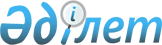 Қазақстан Республикасы Мемлекеттік қызмет істері және сыбайлас жемқолыққа қарсы іс-қимыл агенттігінің аумақтық департаменттері туралы ережелерін бекіту туралы
					
			Күшін жойған
			
			
		
					Қазақстан Республикасы Мемлекеттік қызмет істері және сыбайлас жемқорлыққа қарсы іс-қимыл агенттігі төрағасының 2016 жылғы 13 қазандағы № 10 бұйрығы. Күші жойылды - Қазақстан Республикасының Мемлекеттік қызмет істері агенттігі төрағасының 2019 жылғы 25 шілдедегі № 136 бұйрығымен
      Ескерту. Күші жойылды – ҚР Мемлекеттік қызмет істері агенттігі төрағасының 25.07.2019 № 136 бұйрығымен.
      Қазақстан Республикасы Президентінің 2016 жылғы 5 қазандағы № 349 Жарлығымен бекітілген Қазақстан Республикасының Мемлекеттік қызмет істері және сыбайлас жемқорлыққа қарсы іс-қимыл агенттігі туралы ереженің 22-тармағының 12) тармақшасына сәйкес, БҰЙЫРАМЫН:
      1. Мыналар:
      1) Қазақстан Республикасы Мемлекеттік қызмет істері және сыбайлас жемқорлыққа қарсы іс-қимыл агенттігінің Ақмола облысы бойынша департаменті туралы ереже осы бұйрыққа 1-қосымшаға сәйкес;
      2) Қазақстан Республикасы Мемлекеттік қызмет істері және сыбайлас жемқорлыққа қарсы іс-қимыл агенттігінің Ақтөбе облысы бойынша департаменті туралы ереже осы бұйрыққа 2-қосымшаға сәйкес;
      3) Қазақстан Республикасы Мемлекеттік қызмет істері және сыбайлас жемқорлыққа қарсы іс-қимыл агенттігінің Алматы облысы бойынша департаменті туралы ереже осы бұйрыққа 3-қосымшаға сәйкес; 
      4) Қазақстан Республикасы Мемлекеттік қызмет істері және сыбайлас жемқорлыққа қарсы іс-қимыл агенттігінің Атырау облысы бойынша департаменті туралы ереже осы бұйрыққа 4-қосымшаға сәйкес;
      5) Қазақстан Республикасы Мемлекеттік қызмет істері және сыбайлас жемқорлыққа қарсы іс-қимыл агенттігінің Шығыс Қазақстан облысы бойынша департаменті туралы ереже осы бұйрыққа 5-қосымшаға сәйкес;
      6) Қазақстан Республикасы Мемлекеттік қызмет істері және сыбайлас жемқорлыққа қарсы іс-қимыл агенттігінің Жамбыл облысы бойынша департаменті туралы ереже осы бұйрыққа 6-қосымшаға сәйкес;
      7) Қазақстан Республикасы Мемлекеттік қызмет істері және сыбайлас жемқорлыққа қарсы іс-қимыл агенттігінің Батыс Қазақстан облысы бойынша департаменті туралы ереже осы бұйрыққа 7-қосымшаға сәйкес;
      8) Қазақстан Республикасы Мемлекеттік қызмет істері және сыбайлас жемқорлыққа қарсы іс-қимыл агенттігінің Қарағанды облысы бойынша департаменті туралы ереже осы бұйрыққа 8-қосымшаға сәйкес;
      9) Қазақстан Республикасы Мемлекеттік қызмет істері және сыбайлас жемқорлыққа қарсы іс-қимыл агенттігінің Қостанай облысы бойынша департаменті туралы ереже осы бұйрыққа 9-қосымшаға сәйкес;
      10) Қазақстан Республикасы Мемлекеттік қызмет істері және сыбайлас жемқорлыққа қарсы іс-қимыл агенттігінің Қызылорда облысы бойынша департаменті туралы ереже осы бұйрыққа 10-қосымшаға сәйкес;
      11) Қазақстан Республикасы Мемлекеттік қызмет істері және сыбайлас жемқорлыққа қарсы іс-қимыл агенттігінің Маңғыстау облысы бойынша департаменті туралы ереже осы бұйрыққа 11-қосымшаға сәйкес;
      12) Қазақстан Республикасы Мемлекеттік қызмет істері және сыбайлас жемқорлыққа қарсы іс-қимыл агенттігінің Павлодар облысы бойынша департаменті туралы ереже осы бұйрыққа 12-қосымшаға сәйкес;
      13) Қазақстан Республикасы Мемлекеттік қызмет істері және сыбайлас жемқорлыққа қарсы іс-қимыл агенттігінің Солтүстік Қазақстан облысы бойынша департаменті туралы ереже осы бұйрыққа 13-қосымшаға сәйкес;
      14) Қазақстан Республикасы Мемлекеттік қызмет істері және сыбайлас жемқорлыққа қарсы іс-қимыл агенттігінің Түркістан облысы бойынша департаменті туралы ереже осы бұйрыққа 14-қосымшаға сәйкес;
      15) Қазақстан Республикасы Мемлекеттік қызмет істері және сыбайлас жемқорлыққа қарсы іс-қимыл агенттігінің Астана қаласы бойынша департаменті туралы ереже осы бұйрыққа 15-қосымшаға сәйкес;
      16) Қазақстан Республикасы Мемлекеттік қызмет істері және сыбайлас жемқорлыққа қарсы іс-қимыл агенттігінің Алматы қаласы бойынша департаменті туралы ереже осы бұйрыққа 16-қосымшаға сәйкес бекітілсін;
      17) Қазақстан Республикасы Мемлекеттік қызмет істері және сыбайлас жемқорлыққа қарсы іс-қимыл агенттігінің Шымкент қаласы бойынша департаменті туралы ереже осы бұйрыққа 17-қосымшаға сәйкес бекітілсін.
      Ескерту. 1-тармаққа өзгеріс енгізілді - ҚР Мемлекеттік қызмет істері және сыбайлас жемқорлыққа қарсы іс-қимыл агенттігі төрағасының 07.08.2018 № 195 бұйрығымен.

      2. Алынып тасталды - ҚР Мемлекеттік қызмет істері және сыбайлас жемқорлыққа қарсы іс-қимыл агенттігі төрағасының 05.04.2017 № 72 бұйрығымен.


      3. Қазақстан Республикасы Мемлекеттік қызмет істері және сыбайлас жемқорлыққа қарсы іс-қимыл агенттігінің (бұдан әрі – Агенттік) Заң департаменті заңнамада белгіленген тәртіппен:
      осы бұйрыққа қол қойылғаннан кейін күнтізбелік он күн ішінде оны "Әділет" ақпараттық-құқықтық жүйесінде және Қазақстан Республикасының нормативтік құқықтық актілерінің Эталондық банкіне ресми жариялауға жіберуді;
      осы бұйрықты Агенттіктің ресми интернет-ресурсында орналастыруды қамтамасыз етсін.
      4. Агенттіктің аумақтық органдарының басшылары осы бұйрықтан туындайтын тиісті шараларды қабылдасын.
      5. Осы бұйрықтың орындалуын бақылауды өзіме қалдырамын.
      6. Осы бұйрық қол қойылған күннен бастап қолданысқа енгізіледі. Қазақстан Республикасы Мемлекеттік қызмет істері және сыбайлас жемқорлыққа қарсы іс-қимыл агенттігінің Ақмола облысы бойынша департаменті туралы
ЕРЕЖЕ
1. Жалпы ережелер
      1. Қазақстан Республикасы Мемлекеттік қызмет істері және сыбайлас жемқорлыққа қарсы іс-қимыл агенттігінің Ақмола облысы бойынша департаменті (бұдан әрі – Департамент) белгіленген құзыреттілік шегінде мемлекеттік қызмет, мемлекеттік қызметтер көрсету сапасын бағалау және мемлекеттік бақылау және сыбайлас жемқорлықтың алдын алу салаларында реттеушілік, іске асыру және бақылау функцияларын жүзеге асыратын Қазақстан Республикасы Мемлекеттік қызмет істері және сыбайлас жемқорлыққа қарсы іс-қимыл агенттігінің (бұдан әрі – Агенттік) аумақтық органы болып табылады.
      2. Департамент өз қызметін Қазақстан Республикасының Конституциясына және заңдарына, Президенті мен Үкіметінің актілеріне, Қазақстан Республикасының өзге де нормативтік құқықтық актілеріне, cондай-ақ осы Ережеге сәйкес жүзеге асырады.
      3. Департамент республикалық мемлекеттік мекеменің ұйымдық-құқықтық нысанындағы заңды тұлға болып табылады, мемлекеттік тілде атауы бар мөрі мен мөртаңбалары, белгіленген үлгідегі бланкілері, сондай-ақ Қазақстан Республикасының заңнамасына сәйкес қазынашылық органдарында шоттары болады.
      4. Департамент азаматтық-құқықтық қатынастарға өз атынан түседі.
      5. Қазақстан Республикасының заңнамасына сәйкес уәкілеттік берілген болса, Департамент мемлекеттің атынан азаматтық-құқықтық қатынастардың тарапы болуға құқығы бар.
      6. Департамент өз құзыретінің мәселелері бойынша заңнамада белгіленген тәртіппен Департамент басшысының бұйрықтарымен ресімделетін шешімдерді қабылдайды.
      7. Департаменттің құрылымы мен штат санының лимиті қолданыстағы Қазақстан Республикасының заңнамасына сәйкес бекітіледі.
      8. Департаменттің заңды мекенжайы: 020000, Ақмола облысы, Көкшетау қаласы, Абай көшесі, 87.
      Ескерту. 8-тармақ жаңа редакцияда – ҚР Мемлекеттік қызмет істері және сыбайлас жемқорлыққа қарсы іс-қимыл агенттігі төрағасының 05.04.2017 № 72 бұйрығымен.


      9. Департаменттің толық атауы – "Қазақстан Республикасы Мемлекеттік қызмет істері және сыбайлас жемқорлыққа қарсы іс-қимыл агенттігінің Ақмола облысы бойынша департаменті" республикалық мемлекеттік мекемесі.
      10. Осы Ереже Департаменттің құрылтай құжаты болып табылады.
      11. Департаменттің қызметін қаржыландыру республикалық бюджеттен жүзеге асырылады.
      12. Департаменттің функциялары болып табылатын міндеттерді орындау тұрғысында Департаментке кәсіпкерлік субъектілерімен шарттық қатынастарға түсуге тыйым салынады.
      Егер Департаментке заңнамалық актілермен кірістер әкелетін қызметті жүзеге асыру құқығы берілсе, онда осындай қызметтен алынған кірістер республикалық бюджеттің кірісіне жіберіледі. 2. Департаменттің негізгі міндеттері, функциялары, құқықтары мен міндеттері
      13. Міндеттері:
      1) тиісті әкімшілік-аумақтық бірлік шегінде мемлекеттік қызмет, сыбайлас жемқорлыққа қарсы іс-қимыл, мемлекеттік қызметтерді көрсетудің сапасын бақылау салаларында мемлекеттік саясатты іске асыру;
      2) мемлекеттік қызмет және мемлекеттік қызмет көрсету, сыбайлас жемқорлықтың алдын алу туралы заңнаманы сақтау, сондай-ақ мемлекеттік қызмет көрсету сапасы мәселелерінде жергілікті бюджеттерден қаржыландырылатын атқарушы органдардың және орталық мемлекеттік органдарының аумақтық бөлімшелерінің (бұдан әрі – мемлекеттік органдар) және олардың ведомсволарының қызметін үйлестіру;
      3) сыбайлас жемқорлыққа қарсы мәдениетті және сыбайлас жемқорлықтың алдын алу жүйесін қалыптастыру, сондай-ақ сыбайлас жемқорлық құқық бұзушылықтардың пайда болу себептері мен жағдайларын азайту.
      14. Департаменттің функциялары:
      1) мемлекеттік қызмет және сыбайлас жемқорлыққа қарсы іс-қимыл саласында стратегиялар мен бағдарламаларды іске асыруға қатысу;
      2) мемлекеттік қызметтерді көрсетудің сапасын бақылау саласында мемлекеттік саясатты іске асыруға қатысу;
      3) мемлекеттік қызмет және сыбайлас жемқорлыққа қарсы іс-қимыл, мемлекеттік қызметтерді көрсетудің сапасын бақылау салаларында нормативтік құқықтық актілерді жетілдіруге қатысты ұсыныстар енгізу;
      4) Департамент құзыретіне кіретін мәселелер бойынша мемлекеттік қызметшілерге және азаматтарға кеңес беру;
      5) мемлекеттік органдарда персоналды басқару бойынша мемлекеттік органдар қызметінің тиімділігін және электрондық түрде көрсетілетін мемлекеттік қызметтерді қоспағанда, мемлекеттік қызметтер көрсету сапасын бағалауды жүзеге асыру;
      6) Қазақстан Республикасының заңнамасында белгіленген тәртіпте ғылыми-зерттеу, оқу, баспа қызметтерін үйлестіруге қатысу;
      7) мемлекеттік қызмет, сыбайлас жемқорлыққа қарсы іс-қимыл, мемлекеттік қызметтер көрсету салаларында басқа мемлекеттік органдармен өзара іс-қимыл жасау;
      8) мемлекеттік қызметшілерге еңбекақы төлеу, олардың әлеуметтік-құқықтық қорғалуы жүйесін жетілдіру бойынша ұсыныстар әзірлеу;
      9) мемлекеттiк қызмет персоналы жөнiндегi автоматтандырылған бірыңғай дерекқорды (ақпараттық жүйені) қалыптастыру бойынша жалпы үйлестіруді қоса алғанда, мемлекеттік саяси және әкімшілік қызметшілерінің кадр құрамы жай-күйінің, сондай-ақ мемлекеттік қызметтің мемлекеттік саяси және әкімшілік лауазымдарының мониторингін жүргізу;
      10) мемлекеттік әкімшілік қызметшілерді даярлау, қайта даярлау және біліктілігін арттыру жөніндегі, оның ішінде шетелдерде мемлекеттік органдардың қызметін үйлестіру;
      11) мемлекеттік әкімшілік қызметшілерді даярлау, қайта даярлау және олардың біліктілігін арттыру бойынша мемлекеттік тапсырысты қалыптастыруды және орналастыруды үйлестіру;
      12) мемлекеттік тапсырыс негізінде мемлекеттік қызметшілерді даярлау, қайта даярлау және олардың біліктілігін арттыру бағдарламалары бойынша оқуды аяқтаған тұлғалардың мемлекеттік қызмет өткеруіне мониторингті жүзеге асыру;
      13) Қазақстан Республикасының заңнамасына сәйкес мемлекеттік әкiмшiлiк қызметшілерді, мемлекеттік әкiмшiлiк лауазымдарға орналасуға кандидаттарды және құқық қорғау қызметіне кіретін азаматтарды тестілеуді ұйымдастыру;
      14) "Б" корпусының төменгі болып табылмайтын өзге де бос және (немесе) уақытша бос мемлекеттік әкімшілік лауазымына орналасу үшін жалпы конкурсты мемлекеттік органда өткізуді келісу;
      15) азаматтардың жеке қасиеттеріне бағалауды оның тиісті қорытындысының нәтижесін бере отырып жүргізу;
      16) "А" корпусы мемлекеттік әкімшілік қызметінің кадр резервін қалыптастыруға қатысу;
      17) мемлекеттік органдар әзірлейтін "Б" корпусының мемлекеттік әкімшілік лауазымдарына қойылатын біліктілік талаптарын, кандидаттың қойылатын біліктілік талаптарына сәйкестігі бөлігінде "Б" корпусының мемлекеттік әкімшілік лауазымдарына тағайындауларды, сынақ мерзімінен өтпеген мемлекеттік әкімшілік қызметшілерді қызметінен босатуды келісу;
      18) мемлекеттік органдардың мемлекеттік әкімшілік қызметшілердің тағылымдамадан өтуін ұйымдастыру жөніндегі қызметін үйлестіру;
      19) мемлекеттiк органдардың немесе лауазымды адамдардың Қазақстан Республикасының мемлекеттiк қызмет саласындағы заңнаманы бұзу, сондай-ақ қызметтік әдепті сақтау мәселелерi бойынша әрекеттерi (әрекетсіздігі) мен шешiмдеріне жеке және заңды тұлғалардың шағымдарын қарау;
      20) мемлекеттік органдармен мемлекеттік қызмет саласындағы Қазақстан Республикасы заңнамасының, сондай-ақ мемлекеттік қызметшілердің қызметтік әдебінің сақталуына мемлекеттік бақылауды жүзеге асыру;
      21) мемлекеттік қызметшілерге қатысты тәртіптік істерді Қазақстан Республикасының заңнамасына сәйкес қарау;
      22) Агенттіктің Ақмола облысындағы Әдеп жөніндегі кеңестің қызметін қамтамасыз ету, Әдеп жөніндегі кеңеспен қаралатын қызметтік тергеу жүргізу және тәртіптік істер бойынша материалдарды дайындау;
      23) мемлекеттік әкімшілік қызметшілердің тәртіптік істерін қарау жөніндегі мемлекеттік органдардың тәртіптік комиссияларының жұмысын үйлестіру;
      24) әдеп жөніндегі уәкілдің қызметін үйлестіру және әдістемелік қамтамасыз ету;
      25) персоналды басқару қызметтерінің (кадр қызметтерінің) қызметін үйлестіру және әдіснамалық басшылықты жүзеге асыру;
      26) лауазымды адамдар мен мемлекеттiк органдарға олардың мемлекеттік қызмет саласындағы заңнаманы және Қазақстан Республикасының өзге де нормативтiк құқықтық актiлерін бұза отырып қабылдаған шешiмдерiнiң күшiн жою туралы ұсыныстар енгiзу;
      27) мемлекеттік органдарға өз құзыреті шегінде, мемлекеттік қызмет мәселелері бойынша тексеру нәтижелерінде анықталған бұзушылықтарды жою туралы қаралуға міндетті ұсынулар енгізу;
      28) жыл сайынғы Қазақстан Республикасындағы мемлекеттік қызметтің жағдайы туралы ұлттық баяндаманы қалыптастыру және оны Қазақстан Республикасының заңнамасында белгіленген тәртіппен енгізу;
      29) мемлекеттік органдар, ұйымдар және квазимемлекеттік сектор субъектілерінің қызметінде сыбайлас жемқорлық құқық бұзушылықтар жасауға ықпал ететін себептер мен жағдайларды анықтау;
      30) азаматтық қоғам институттарымен және мемлекеттік органдармен қоғамдағы сыбайлас жемқорлықты барынша азайтуға бағытталған өзара іс-қимыл;
      31) мемлекеттік органдар басшыларының қарауына мемлекеттік органдар, ұйымдар және квазимемлекеттік сектор субъектілерінің қызметінде сыбайлас жемқорлықтың туындау себептері мен жағдайларын барынша азайту және жою жөнінде ұсынымдар енгізу;
      32) сыбайлас жемқорлық тәуекелдеріне сыртқы талдауды жүзеге асыру;
      33) сыбайлас жемқорлық тәуекелдеріне сыртқы талдау нәтижелері бойынша шығарылған, сыбайлас жемқорлық құқық бұзушылықтар жасауға ықпал ететін себептер мен жағдайларды жою жөніндегі ұсынымдарды мемлекеттік органдардың, ұйымдардың, квазимемлекеттік сектор субъектілерінің орындауын мониторингілеу;
      34) сыбайлас жемқорлыққа қарсы іс-қимыл мәселелері бойынша білім беру бағдарламаларын іске асыруға және жетілдіруге қатысу, халықты сыбайлас жемқорлық тәуекелдері туралы хабардар етуді арттыру;
      35) сыбайлас жемқорлыққа қарсы іс-қимыл туралы жыл сайынғы ұлттық баяндаманың жобасын дайындау үшін Агенттікке ақпаратты ұсыну;
      36) Сыбайлас жемқорлыққа қарсы стратегияны іске асыру бойынша жүргізілген мониторинг және жоспарлы іс-шаралардың орындалуына бақылау туралы жиынтық ақпаратты қалыптастыру және Агенттікке жолдау;
      37) сыбайлас жемқорлыққа қарсы мониторинг жүргізу;
      38) сыбайлас жемқорлыққа қарсы іс-қимылдың оң тәжірибесін зерделеу және тарату;
      39) сыбайлас жемқорлыққа қарсы мәдениетті қалыптастыруға бағытталған, сыбайлас жемқорлыққа қарсы білім беру мен тәрбиелеу, ақпараттық және түсіндіру қызметі, мемлекеттік әлеуметтік тапсырысты орындау бойынша білім беру бағдарламаларын іске асыруда сыбайлас жемқорлыққа қарсы іс-қимыл субъектілеріне жәрдемдесу және әдістемелік көмек көрсету;
      40) Қазақстан Республикасының Әкімшілік құқық бұзушылық туралы кодексінде белгіленген тәртіппен әкімшілік құқық бұзушылықтар туралы хаттамалар толтыру және істерді қарау;
      41) мемлекеттік органдардан мемлекеттік қызмет көрсету сапасын ішкі бақылау нәтижелері туралы ақпаратты сұрату;
      42) мемлекеттік қызметтер көрсету сапасына мемлекеттік бақылауды жүзеге асыру;
      43) мемлекеттік қызмет көрсету сапасын арттыру жөнінде ұсыныстар әзірлеу;
      44) мемлекеттік қызмет көрсету мәселелері бойынша жеке және заңды тұлғалардың шағымдарын қарау;
      45) жеке тұлғалар мен коммерциялық емес ұйымдарға мемлекеттік қызметтер көрсетудің сапасына қоғамдық мониторинг жүргізу бойынша ақпараттық, кеңестік, әдістемелік қолдау көрсету;
      46) Қазақстан Республикасының заңнамасында жүктелген өзге де функцияларды жүзеге асыру.
      15. Департаменттің құқықтары мен міндеттері:
      1) Қазақстан Республикасының заңнамасында белгіленген тәртіпте мемлекеттік органдардан, ұйымдардан, лауазымды адамдардан қажетті ақпарат пен материалдарды сұрату және алу;
      2) мемлекеттік қызмет, мемлекеттік қызмет көрсету сапасына жасалатын мемлекеттік бақылау мәселелері бойынша тексерістер өткізу, мемлекеттік органдармен келісім бойынша тексерістер өткізуге олардың қызметкерлерін тарту;
      3) мемлекеттік органдарға Қазақстан Республикасының заңнамасына сәйкес мемлекеттік қызмет мәселелері бойынша тексеру нәтижелерінде анықталған бұзушылықтарды жою туралы өз құзыреті шегінде қаралуы міндетті ұсынулар енгізу;
      4) мемлекеттік қызмет туралы, мемлекеттік көрсетілетін қызметтер туралы Қазақстан Республикасының заңнамаларын бұзушылықтар анықталған жағдайда, Қазақстан Республикасының заңнамасымен белгіленген тәртіпте шаралар қабылдау;
      5) Қазақстан Республикасының заңнамасында көзделген жағдайларда, уәкілетті органдар мен лауазымды адамдардан ревизиялар, салықтық және басқа да тексерулер, аудит және қызмет тиімділігіне бағалау жүргізу туралы ұсыныстар енгізу;
      6) Департаментке жүктелген міндеттерді шешуді қамтамасыз ететін ақпарат жүйелерімен пайдалану;
      7) сыбайлас жемқорлық құқық бұзушылық мәселелері бойынша Сыбайлас жемқорлыққа қарсы іс-қимыл ұлттық бюросының (Сыбайлас жемқорлыққа қарсы қызметтің) Ақмола облысы бойынша департаментімен өзара іс-қимыл жасау;
      8) басқа мемлекеттік органдармен, ұйымдармен Департамент қызметінің негізгі бағыты бойынша өзара іс-қимыл жасау;
      9) Қазақстан Республикасының заңнамасында көзделген өзге де өкілеттіктерді жүзеге асыру. 3. Департаменттің қызметін ұйымдастыру
      16. Департаментті Департаментке жүктелген міндеттердің орындалуына және функцияларын жүзеге асыруына дербес жауапты болатын басшы басқарады. 
      17. Департамент басшысын Агенттіктің төрағасы қызметке тағайындайды және қызметтен босатады.
      18. Департамент басшысының Қазақстан Республикасының заңнамасына сәйкес қызметке тағайындалатын және қызметтен босатылатын орынбасары(лары) болады.
      19. Департамент басшысының өкілеттігі:
      1) Департаменттің жұмысын ұйымдастырады және оған басшылық жасайды;
      2) департаменттің жұмыскерлерінің өкілеттіктерін айқындайды;
      3) өз өкілеттіктері шегінде Департамент жұмыскерлерінің (қызметкерлерінің) орындауы үшін міндетті бұйрықтар шығарады және нұсқаулар береді;
      4) Қазақстан Республикасының заңнамасында белгіленген тәртіппен Департаменттің жұмыскерлерін қызметке тағайындайды және қызметтен босатады;
      5) Қазақстан Республикасының заңнамасында бекітілген тәртіпте Департаменттің жұмыскерлеріне тәртіптік жаза қолдану және көтермелеу мәселелерін шешеді;
      6) Қазақстан Республикасының заңнамасына сәйкес мемлекеттік органдармен және өзге де ұйымдармен қарым-қатынастарда Департамент атынан өкілдік етеді;
      7) өз құзыретіне жататын басқа да мәселелер бойынша шешімдер қабылдайды.
      Департамент басшысы орнында болмаған кезеңде оның өкілеттіктерін Қазақстан Республикасының заңнамасына сәйкес оны алмастыратын адам жүзеге асырады.
      20. Департамент басшысының Департамент жанындағы консультативтік-кеңесші органдар құруға құқығы бар. 4. Департаменттің мүлкі
      21. Департаменттің Қазақстан Республикасының заңнамасында көзделген жағдайларда жедел басқару құқығында оқшауланған мүлкі болуы мүмкін.
      Департаменттің мүлкі мемлекет берген мүлік, сондай-ақ өз қызметі нәтижесінде сатып алынған мүлік (ақшалай кірістерді қоса алғанда), Қазақстан Республикасының заңнамасында тыйым салынбаған өзге де көздер есебінен қалыптастырылады.
      22. Департаментке бекітілген мүлік республикалық меншікке жатады.
      23. Егер Қазақстан Республикасының заңнамасында өзгеше белгіленбесе, Департаменттің өзіне бекітілген мүлікті және қаржыландыру жоспары бойынша өзіне бөлінген қаражат есебінен сатып алынған мүлікті өз бетімен иеліктен шығаруына немесе оған өзге де тәсілмен билік етуіне құқығы жоқ.  5. Департаментті қайта ұйымдастыру және тарату
      24. Департаментті қайта ұйымдастыру және тарату Қазақстан Республикасының заңнамасына сәйкес жүзеге асырылады. Қазақстан Республикасы Мемлекеттік қызмет істері және сыбайлас жемқорлыққа қарсы іс-қимыл агенттігінің Ақтөбе облысы бойынша департаменті туралы
ЕРЕЖЕ
1. Жалпы ережелер
      1. Қазақстан Республикасы Мемлекеттік қызмет істері және сыбайлас жемқорлыққа қарсы іс-қимыл агенттігінің Ақтөбе облысы бойынша департаменті (бұдан әрі – Департамент) белгіленген құзыреттілік шегінде мемлекеттік қызмет, мемлекеттік қызметтер көрсету сапасын бағалау және мемлекеттік бақылау және сыбайлас жемқорлықтың алдын алу салаларында реттеушілік, іске асыру және бақылау функцияларын жүзеге асыратын Қазақстан Республикасы Мемлекеттік қызмет істері және сыбайлас жемқорлыққа қарсы іс-қимыл агенттігінің (бұдан әрі – Агенттік) аумақтық органы болып табылады.
      2. Департамент өз қызметін Қазақстан Республикасының Конституциясына және заңдарына, Президенті мен Үкіметінің актілеріне, Қазақстан Республикасының өзге де нормативтік құқықтық актілеріне,сондай-ақ осы Ережеге сәйкес жүзеге асырады.
      3. Департамент республикалық мемлекеттік мекеменің ұйымдық-құқықтық нысанындағы заңды тұлға болып табылады, мемлекеттік тілде атауы бар мөрі мен мөртаңбалары, белгіленген үлгідегі бланкілері, сондай-ақ Қазақстан Республикасының заңнамасына сәйкес қазынашылық органдарында шоттары болады.
      4. Департамент азаматтық-құқықтық қатынастарға өз атынан түседі.
      5. Қазақстан Республикасының заңнамасына сәйкес уәкілеттік берілген болса, Департамент мемлекеттің атынан азаматтық-құқықтық қатынастардың тарапы болуға құқығы бар.
      6. Департамент өз құзыретінің мәселелері бойынша заңнамада белгіленген тәртіппен Департамент басшысының бұйрықтарымен ресімделетін шешімдерді қабылдайды.
      7. Департаменттің құрылымы мен штат санының лимиті қолданыстағы Қазақстан Республикасының заңнамасына сәйкес бекітіледі.
      8. Департаменттің заңды мекенжайы: 030000, Ақтөбе облысы, Ақтөбе қаласы, Әбілқайыр хан даңғылы, 40.
      9. Департаменттің толық атауы – "Қазақстан Республикасы Мемлекеттік қызмет істері және сыбайлас жемқорлыққа қарсы іс-қимыл агенттігінің Ақтөбе облысы бойынша департаменті" республикалық мемлекеттік мекемесі.
      10. Осы Ереже Департаменттің құрылтай құжаты болып табылады.
      11. Департаменттің қызметін қаржыландыру республикалық бюджеттен жүзеге асырылады.
      12. Департаменттің функциялары болып табылатын міндеттерді орындау тұрғысында Департаментке кәсіпкерлік субъектілерімен шарттық қатынастарға түсуге тыйым салынады.
      Егер Департаментке заңнамалық актілермен кірістер әкелетін қызметті жүзеге асыру құқығы берілсе, онда осындай қызметтен алынған кірістер республикалық бюджеттің кірісіне жіберіледі. 2. Департаменттің негізгі міндеттері, функциялары, құқықтары мен міндеттері
      13. Міндеттері:
      1) тиісті әкімшілік-аумақтық бірлік шегінде мемлекеттік қызмет, сыбайлас жемқорлыққа қарсы іс-қимыл, мемлекеттік қызметтерді көрсетудің сапасын бақылау салаларында мемлекеттік саясатты іске асыру;
      2) мемлекеттік қызмет және мемлекеттік қызмет көрсету, сыбайлас жемқорлықтың алдын алу туралы заңнаманы сақтау, сондай-ақ мемлекеттік қызмет көрсету сапасы мәселелерінде жергілікті бюджеттерден қаржыландырылатын атқарушы органдардың және орталық мемлекеттік органдарының аумақтық бөлімшелерінің (бұдан әрі – мемлекеттік органдар) және олардың ведомсволарының қызметін үйлестіру;
      3) сыбайлас жемқорлыққа қарсы мәдениетті және сыбайлас жемқорлықтың алдын алу жүйесін қалыптастыру, сондай-ақ сыбайлас жемқорлық құқық бұзушылықтардың пайда болу себептері мен жағдайларын азайту.
      14. Департаменттің функциялары:
      1) мемлекеттік қызмет және сыбайлас жемқорлыққа қарсы іс-қимыл саласында стратегиялар мен бағдарламаларды іске асыруға қатысу;
      2) мемлекеттік қызметтерді көрсетудің сапасын бақылау саласында мемлекеттік саясатты іске асыруға қатысу;
      3) мемлекеттік қызмет және сыбайлас жемқорлыққа қарсы іс-қимыл, мемлекеттік қызметтерді көрсетудің сапасын бақылау салаларында нормативтік құқықтық актілерді жетілдіруге қатысты ұсыныстар енгізу;
      4) Департамент құзыретіне кіретін мәселелер бойынша мемлекеттік қызметшілерге және азаматтарға кеңес беру;
      5) мемлекеттік органдарда персоналды басқару бойынша мемлекеттік органдар қызметінің тиімділігін және электрондық түрде көрсетілетін мемлекеттік қызметтерді қоспағанда, мемлекеттік қызметтер көрсету сапасын бағалауды жүзеге асыру;
      6) Қазақстан Республикасының заңнамасында белгіленген тәртіпте ғылыми-зерттеу, оқу, баспа қызметтерін үйлестіруге қатысу;
      7) мемлекеттік қызмет, сыбайлас жемқорлыққа қарсы іс-қимыл, мемлекеттік қызметтер көрсету салаларында басқа мемлекеттік органдармен өзара іс-қимыл жасау;
      8) мемлекеттік қызметшілерге еңбекақы төлеу, олардың әлеуметтік-құқықтық қорғалуы жүйесін жетілдіру бойынша ұсыныстар әзірлеу;
      9) мемлекеттiк қызмет персоналы жөнiндегi автоматтандырылған бірыңғай дерекқорды (ақпараттық жүйені) қалыптастыру бойынша жалпы үйлестіруді қоса алғанда, мемлекеттік саяси және әкімшілік қызметшілерінің кадр құрамы жай-күйінің, сондай-ақ мемлекеттік қызметтің мемлекеттік саяси және әкімшілік лауазымдарының мониторингін жүргізу;
      10) мемлекеттік әкімшілік қызметшілерді даярлау, қайта даярлау және біліктілігін арттыру жөніндегі, оның ішінде шетелдерде мемлекеттік органдардың қызметін үйлестіру;
      11) мемлекеттік әкімшілік қызметшілерді даярлау, қайта даярлау және олардың біліктілігін арттыру бойынша мемлекеттік тапсырысты қалыптастыруды және орналастыруды үйлестіру;
      12) мемлекеттік тапсырыс негізінде мемлекеттік қызметшілерді даярлау, қайта даярлау және олардың біліктілігін арттыру бағдарламалары бойынша оқуды аяқтаған тұлғалардың мемлекеттік қызмет өткеруіне мониторингті жүзеге асыру;
      13) Қазақстан Республикасының заңнамасына сәйкес мемлекеттік әкiмшiлiк қызметшілерді, мемлекеттік әкiмшiлiк лауазымдарға орналасуға кандидаттарды және құқық қорғау қызметіне кіретін азаматтарды тестілеуді ұйымдастыру;
      14) "Б" корпусының төменгі болып табылмайтын өзге де бос және (немесе) уақытша бос мемлекеттік әкімшілік лауазымына орналасу үшін жалпы конкурсты мемлекеттік органда өткізуді келісу;
      15) азаматтардың жеке қасиеттеріне бағалауды оның тиісті қорытындысының нәтижесін бере отырып жүргізу;
      16) "А" корпусы мемлекеттік әкімшілік қызметінің кадр резервін қалыптастыруға қатысу;
      17) мемлекеттік органдар әзірлейтін "Б" корпусының мемлекеттік әкімшілік лауазымдарына қойылатын біліктілік талаптарын, кандидаттың қойылатын біліктілік талаптарына сәйкестігі бөлігінде "Б" корпусының мемлекеттік әкімшілік лауазымдарына тағайындауларды, сынақ мерзімінен өтпеген мемлекеттік әкімшілік қызметшілерді қызметінен босатуды келісу;
      18) мемлекеттік органдардың мемлекеттік әкімшілік қызметшілердің тағылымдамадан өтуін ұйымдастыру жөніндегі қызметін үйлестіру;
      19) мемлекеттiк органдардың немесе лауазымды адамдардың Қазақстан Республикасының мемлекеттiк қызмет саласындағы заңнаманы бұзу, сондай-ақ қызметтік әдепті сақтау мәселелерi бойынша әрекеттерi (әрекетсіздігі) мен шешiмдеріне жеке және заңды тұлғалардың шағымдарын қарау;
      20) мемлекеттік органдармен мемлекеттік қызмет саласындағы Қазақстан Республикасы заңнамасының, сондай-ақ мемлекеттік қызметшілердің қызметтік әдебінің сақталуына мемлекеттік бақылауды жүзеге асыру;
      21) мемлекеттік қызметшілерге қатысты тәртіптік істерді Қазақстан Республикасының заңнамасына сәйкес қарау;
      22) Агенттіктің Ақтөбе облысындағы Әдеп жөніндегі кеңестің қызметін қамтамасыз ету, Әдеп жөніндегі кеңеспен қаралатын қызметтік тергеу жүргізу және тәртіптік істер бойынша материалдарды дайындау;
      23) мемлекеттік әкімшілік қызметшілердің тәртіптік істерін қарау жөніндегі мемлекеттік органдардың тәртіптік комиссияларының жұмысын үйлестіру;
      24) әдеп жөніндегі уәкілдің қызметін үйлестіру және әдістемелік қамтамасыз ету;
      25) персоналды басқару қызметтерінің (кадр қызметтерінің) қызметін үйлестіру және әдіснамалық басшылықты жүзеге асыру;
      26) лауазымды адамдар мен мемлекеттiк органдарға олардың мемлекеттік қызмет саласындағы заңнаманы және Қазақстан Республикасының өзге де нормативтiк құқықтық актiлерін бұза отырып қабылдаған шешiмдерiнiң күшiн жою туралы ұсыныстар енгiзу;
      27) мемлекеттік органдарға өз құзыреті шегінде, мемлекеттік қызмет мәселелері бойынша тексеру нәтижелерінде анықталған бұзушылықтарды жою туралы қаралуға міндетті ұсынулар енгізу;
      28) жыл сайынғы Қазақстан Республикасындағы мемлекеттік қызметтің жағдайы туралы ұлттық баяндаманы қалыптастыру және оны Қазақстан Республикасының заңнамасында белгіленген тәртіппен енгізу;
      29) мемлекеттік органдар, ұйымдар және квазимемлекеттік сектор субъектілерінің қызметінде сыбайлас жемқорлық құқық бұзушылықтар жасауға ықпал ететін себептер мен жағдайларды анықтау;
      30) азаматтық қоғам институттарымен және мемлекеттік органдармен қоғамдағы сыбайлас жемқорлық барынша азайтуға бағытталған өзара іс-қимыл;
      31) мемлекеттік органдар басшыларының қарауына мемлекеттік органдар, ұйымдар және квазимемлекеттік сектор субъектілерінің қызметінде сыбайлас жемқорлықтың туындау себептері мен жағдайларын барынша азайту және жою жөнінде ұсынымдар енгізу;
      32) сыбайлас жемқорлық тәуекелдеріне сыртқы талдауды жүргізу;
      33) сыбайлас жемқорлық тәуекелдеріне сыртқы талдау нәтижелері бойынша шығарылған, сыбайлас жемқорлық құқық бұзушылықтар жасауға ықпал ететін себептер мен жағдайларды жою жөніндегі ұсынымдарды мемлекеттік органдардың, ұйымдардың, квазимемлекеттік сектор субъектілерінің орындауын мониторингілеу;
      34) сыбайлас жемқорлыққа қарсы іс-қимыл мәселелері бойынша білім беру бағдарламаларын іске асыруға және жетілдіруге қатысу, халықты сыбайлас жемқорлық тәуекелдері туралы хабардар етуді арттыру;
      35) сыбайлас жемқорлыққа қарсы іс-қимыл туралы жыл сайынғы ұлттық баяндаманың жобасын дайындау үшін Агенттікке ақпаратты ұсыну;
      36) Сыбайлас жемқорлыққа қарсы стратегияны іске асыру бойынша жүргізілген мониторинг және жоспарлы іс-шаралардың орындалуына бақылау туралы жиынтық ақпаратты қалыптастыру және Агенттікке жолдау;
      37) сыбайлас жемқорлыққа қарсы мониторинг жүргізу;
      38) сыбайлас жемқорлыққа қарсы іс-қимылдың оң тәжірибесін зерделеу және тарату;
      39) сыбайлас жемқорлыққа қарсы мәдениетті қалыптастыруға бағытталған, сыбайлас жемқорлыққа қарсы білім беру мен тәрбиелеу, ақпараттық және түсіндіру қызметі, мемлекеттік әлеуметтік тапсырысты орындау бойынша білім беру бағдарламаларын іске асыруда сыбайлас жемқорлыққа қарсы іс-қимыл субъектілеріне жәрдемдесу және әдістемелік көмек көрсету;
      40) Қазақстан Республикасының Әкімшілік құқық бұзушылық туралы кодексінде белгіленген тәртіппен әкімшілік құқық бұзушылықтар туралы хаттамалар толтыру және істерді қарау;
      41) мемлекеттік органдардан мемлекеттік қызмет көрсету сапасын ішкі бақылау нәтижелері туралы ақпаратты сұрату;
      42) мемлекеттік қызметтер көрсету сапасына мемлекеттік бақылауды жүзеге асыру;
      43) мемлекеттік қызмет көрсету сапасын арттыру жөнінде ұсыныстар әзірлеу;
      44) мемлекеттік қызмет көрсету мәселелері бойынша жеке және заңды тұлғалардың шағымдарын қарау;
      45) жеке тұлғалар мен коммерциялық емес ұйымдарға мемлекеттік қызметтер көрсетудің сапасына қоғамдық мониторинг жүргізу бойынша ақпараттық, кеңестік, әдістемелік қолдау көрсету;
      46) Қазақстан Республикасының заңнамасында жүктелген өзге де функцияларды жүзеге асыру.
      15. Департаменттің құқықтары мен міндеттері:
      1) Қазақстан Республикасының заңнамасында белгіленген тәртіпте мемлекеттік органдардан, ұйымдардан, лауазымды адамдардан қажетті ақпарат пен материалдарды сұрату және алу;
      2) мемлекеттік қызмет, мемлекеттік қызмет көрсету сапасына жасалатын мемлекеттік бақылау мәселелері бойынша тексерістер өткізу, мемлекеттік органдармен келісім бойынша тексерістер өткізуге олардың қызметкерлерін тарту;
      3) мемлекеттік органдарға Қазақстан Республикасының заңнамасына сәйкес мемлекеттік қызмет мәселелері бойынша тексеру нәтижелерінде анықталған бұзушылықтарды жою туралы өз құзыреті шегінде қаралуы міндетті ұсынулар енгізу;
      4) мемлекеттік қызмет туралы, мемлекеттік көрсетілетін қызметтер туралы Қазақстан Республикасының заңнамаларын бұзушылықтар анықталған жағдайда, Қазақстан Республикасының заңнамасымен белгіленген тәртіпте шаралар қабылдау;
      5) Қазақстан Республикасының заңнамасында көзделген жағдайларда, уәкілетті органдар мен лауазымды адамдардан ревизиялар, салықтық және басқа да тексерулер, аудит және қызмет тиімділігіне бағалау жүргізу туралы ұсыныстар енгізу;
      6) Департаментке жүктелген міндеттерді шешуді қамтамасыз ететін ақпарат жүйелерімен пайдалану;
      7) сыбайлас жемқорлық құқық бұзушылық мәселелері бойынша Сыбайлас жемқорлыққа қарсы іс-қимыл ұлттық бюросының (Сыбайлас жемқорлыққа қарсы қызметтің) Ақтөбе облысы бойынша департаментімен өзара іс-қимыл жасау;
      8) басқа мемлекеттік органдармен, ұйымдармен Департамент қызметінің негізгі бағыты бойынша өзара іс-қимыл жасау;
      9) Қазақстан Республикасының заңнамасында көзделген өзге де өкілеттіктерді жүзеге асыру. 3. Департаменттің қызметін ұйымдастыру
      16. Департаментті Департаментке жүктелген міндеттердің орындалуына және функцияларын жүзеге асыруына дербес жауапты болатын басшы басқарады. 
      17. Департамент басшысын Агенттіктің төрағасы қызметке тағайындайды және қызметтен босатады.
      18. Департамент басшысының Қазақстан Республикасының заңнамасына сәйкес қызметке тағайындалатын және қызметтен босатылатын орынбасары(лары) болады.
      19. Департамент басшысының өкілеттігі:
      1) Департаменттің жұмысын ұйымдастырады және оған басшылық жасайды;
      2) департаменттің жұмыскерлерінің өкілеттіктерін айқындайды;
      3) өз өкілеттіктері шегінде Департамент жұмыскерлерінің (қызметкерлерінің) орындауы үшін міндетті бұйрықтар шығарады және нұсқаулар береді;
      4) Қазақстан Республикасының заңнамасында белгіленген тәртіппен Департаменттің жұмыскерлерін қызметке тағайындайды және қызметтен босатады;
      5) Қазақстан Республикасының заңнамасында бекітілген тәртіпте Департаменттің жұмыскерлеріне тәртіптік жаза қолдану және көтермелеу мәселелерін шешеді;
      6) Қазақстан Республикасының заңнамасына сәйкес мемлекеттік органдармен және өзге де ұйымдармен қарым-қатынастарда Департамент атынан өкілдік етеді;
      7) өз құзыретіне жататын басқа да мәселелер бойынша шешімдер қабылдайды.
      Департамент басшысы орнында болмаған кезеңде оның өкілеттіктерін заңнамаға сәйкес оны алмастыратын адам жүзеге асырады.
      20. Департамент басшысының Департамент жанындағы консультативтік-кеңесші органдар құруға құқығы бар. 4. Департаменттің мүлкі
      21. Департаменттің Қазақстан Республикасының заңнамасында көзделген жағдайларда жедел басқару құқығында оқшауланған мүлкі болуы мүмкін.
      Департаменттің мүлкі мемлекет берген мүлік, сондай-ақ өз қызметі нәтижесінде сатып алынған мүлік (ақшалай кірістерді қоса алғанда), Қазақстан Республикасының заңнамасында тыйым салынбаған өзге де көздер есебінен қалыптастырылады.
      22. Департаментке бекітілген мүлік республикалық меншікке жатады.
      23. Егер Қазақстан Республикасының заңнамасында өзгеше белгіленбесе, Департаменттің өзіне бекітілген мүлікті және қаржыландыру жоспары бойынша өзіне бөлінген қаражат есебінен сатып алынған мүлікті өз бетімен иеліктен шығаруына немесе оған өзге де тәсілмен билік етуіне құқығы жоқ.  5. Департаментті қайта ұйымдастыру және тарату
      24. Департаментті қайта ұйымдастыру және тарату Қазақстан Республикасының заңнамасына сәйкес жүзеге асырылады. Қазақстан Республикасы Мемлекеттік қызмет істері және сыбайлас жемқорлыққа қарсы іс-қимыл агенттігінің Алматы облысы бойынша департаменті туралы
ЕРЕЖЕ
1. Жалпы ережелер
      1. Қазақстан Республикасы Мемлекеттік қызмет істері және сыбайлас жемқорлыққа қарсы іс-қимыл агенттігінің Алматы облысы бойынша департаменті (бұдан әрі – Департамент) белгіленген құзыреттілік шегінде мемлекеттік қызмет, мемлекеттік қызметтер көрсету сапасын бағалау және мемлекеттік бақылау және сыбайлас жемқорлықтың алдын алу салаларында реттеушілік, іске асыру және бақылау функцияларын жүзеге асыратын Қазақстан Республикасы Мемлекеттік қызмет істері және сыбайлас жемқорлыққа қарсы іс-қимыл агенттігінің (бұдан әрі – Агенттік) аумақтық органы болып табылады.
      2. Департамент өз қызметін Қазақстан Республикасының Конституциясына және заңдарына, Президенті мен Үкіметінің актілеріне, Қазақстан Республикасының өзге де нормативтік құқықтық актілеріне,сондай-ақ осы Ережеге сәйкес жүзеге асырады.
      3. Департамент республикалық мемлекеттік мекеменің ұйымдық-құқықтық нысанындағы заңды тұлға болып табылады, мемлекеттік тілде атауы бар мөрі мен мөртаңбалары, белгіленген үлгідегі бланкілері, сондай-ақ Қазақстан Республикасының заңнамасына сәйкес қазынашылық органдарында шоттары болады.
      4. Департамент азаматтық-құқықтық қатынастарға өз атынан түседі.
      5. Қазақстан Республикасының заңнамасына сәйкес уәкілеттік берілген болса, Департамент мемлекеттің атынан азаматтық-құқықтық қатынастардың тарапы болуға құқығы бар.
      6. Департамент өз құзыретінің мәселелері бойынша заңнамада белгіленген тәртіппен Департамент басшысының бұйрықтарымен ресімделетін шешімдерді қабылдайды.
      7. Департаменттің құрылымы мен штат санының лимиті қолданыстағы Қазақстан Республикасының заңнамасына сәйкес бекітіледі.
      8. Департаменттің заңды мекенжайы: 040000, Алматы облысы, Талдықорған қаласы, Тәуелсіздік көшесі, 75.
      Ескерту. 8-тармақ жаңа редакцияда - ҚР Мемлекеттік қызмет істері және сыбайлас жемқорлыққа қарсы іс-қимыл агенттігі төрағасының 12.04.2018 № 102 бұйрығымен.


      9. Департаменттің толық атауы – "Қазақстан Республикасы Мемлекеттік қызмет істері және сыбайлас жемқорлыққа қарсы іс-қимыл агенттігінің Алматы облысы бойынша департаменті" республикалық мемлекеттік мекемесі.
      10. Осы Ереже Департаменттің құрылтай құжаты болып табылады.
      11. Департаменттің қызметін қаржыландыру республикалық бюджеттен жүзеге асырылады.
      12. Департаменттің функциялары болып табылатын міндеттерді орындау тұрғысында Департаментке кәсіпкерлік субъектілерімен шарттық қатынастарға түсуге тыйым салынады.
      Егер Департаментке заңнамалық актілермен кірістер әкелетін қызметті жүзеге асыру құқығы берілсе, онда осындай қызметтен алынған кірістер республикалық бюджеттің кірісіне жіберіледі. 2. Департаменттің негізгі міндеттері, функциялары, құқықтары мен міндеттері
      13. Міндеттері:
      1) тиісті әкімшілік-аумақтық бірлік шегінде мемлекеттік қызмет, сыбайлас жемқорлыққа қарсы іс-қимыл, мемлекеттік қызметтерді көрсетудің сапасын бақылау салаларында мемлекеттік саясатты іске асыру;
      2) мемлекеттік қызмет және мемлекеттік қызмет көрсету, сыбайлас жемқорлықтың алдын алу туралы заңнаманы сақтау, сондай-ақ мемлекеттік қызмет көрсету сапасы мәселелерінде жергілікті бюджеттерден қаржыландырылатын атқарушы органдардың және орталық мемлекеттік органдарының аумақтық бөлімшелерінің (бұдан әрі – мемлекеттік органдар) және олардың ведомсволарының қызметін үйлестіру;
      3) сыбайлас жемқорлыққа қарсы мәдениетті және сыбайлас жемқорлықтың алдын алу жүйесін қалыптастыру, сондай-ақ сыбайлас жемқорлық құқық бұзушылықтардың пайда болу себептері мен жағдайларын азайту.
      14. Департаменттің функциялары:
      1) мемлекеттік қызмет және сыбайлас жемқорлыққа қарсы іс-қимыл саласында стратегиялар мен бағдарламаларды іске асыруға қатысу;
      2) мемлекеттік қызметтерді көрсетудің сапасын бақылау саласында мемлекеттік саясатты іске асыруға қатысу;
      3) мемлекеттік қызмет және сыбайлас жемқорлыққа қарсы іс-қимыл, мемлекеттік қызметтерді көрсетудің сапасын бақылау салаларында нормативтік құқықтық актілерді жетілдіруге қатысты ұсыныстар енгізу;
      4) Департамент құзыретіне кіретін мәселелер бойынша мемлекеттік қызметшілерге және азаматтарға кеңес беру;
      5) мемлекеттік органдарда персоналды басқару бойынша мемлекеттік органдар қызметінің тиімділігін және электрондық түрде көрсетілетін мемлекеттік қызметтерді қоспағанда, мемлекеттік қызметтер көрсету сапасын бағалауды жүзеге асыру;
      6) Қазақстан Республикасының заңнамасында белгіленген тәртіпте ғылыми-зерттеу, оқу, баспа қызметтерін үйлестіруге қатысу;
      7) мемлекеттік қызмет, сыбайлас жемқорлыққа қарсы іс-қимыл, мемлекеттік қызметтер көрсету салаларында басқа мемлекеттік органдармен өзара іс-қимыл жасау;
      8) мемлекеттік қызметшілерге еңбекақы төлеу, олардың әлеуметтік-құқықтық қорғалуы жүйесін жетілдіру бойынша ұсыныстар әзірлеу;
      9) мемлекеттiк қызмет персоналы жөнiндегi автоматтандырылған бірыңғай дерекқорды (ақпараттық жүйені) қалыптастыру бойынша жалпы үйлестіруді қоса алғанда, мемлекеттік саяси және әкімшілік қызметшілерінің кадр құрамы жай-күйінің, сондай-ақ мемлекеттік қызметтің мемлекеттік саяси және әкімшілік лауазымдарының мониторингін жүргізу;
      10) мемлекеттік әкімшілік қызметшілерді даярлау, қайта даярлау және біліктілігін арттыру жөніндегі, оның ішінде шетелдерде мемлекеттік органдардың қызметін үйлестіру;
      11) мемлекеттік әкімшілік қызметшілерді даярлау, қайта даярлау және олардың біліктілігін арттыру бойынша мемлекеттік тапсырысты қалыптастыруды және орналастыруды үйлестіру;
      12) мемлекеттік тапсырыс негізінде мемлекеттік қызметшілерді даярлау, қайта даярлау және олардың біліктілігін арттыру бағдарламалары бойынша оқуды аяқтаған тұлғалардың мемлекеттік қызмет өткеруіне мониторингті жүзеге асыру;
      13) Қазақстан Республикасының заңнамасына сәйкес мемлекеттік әкiмшiлiк қызметшілерді, мемлекеттік әкiмшiлiк лауазымдарға орналасуға кандидаттарды және құқық қорғау қызметіне кіретін азаматтарды тестілеуді ұйымдастыру;
      14) "Б" корпусының төменгі болып табылмайтын өзге де бос және (немесе) уақытша бос мемлекеттік әкімшілік лауазымына орналасу үшін жалпы конкурсты мемлекеттік органда өткізуді келісу;
      15) азаматтардың жеке қасиеттеріне бағалауды оның тиісті қорытындысының нәтижесін бере отырып жүргізу;
      16) "А" корпусы мемлекеттік әкімшілік қызметінің кадр резервін қалыптастыруға қатысу;
      17) мемлекеттік органдар әзірлейтін "Б" корпусының мемлекеттік әкімшілік лауазымдарына қойылатын біліктілік талаптарын, кандидаттың қойылатын біліктілік талаптарына сәйкестігі бөлігінде "Б" корпусының мемлекеттік әкімшілік лауазымдарына тағайындауларды, сынақ мерзімінен өтпеген мемлекеттік әкімшілік қызметшілерді қызметінен босатуды келісу;
      18) мемлекеттік органдардың мемлекеттік әкімшілік қызметшілердің тағылымдамадан өтуін ұйымдастыру жөніндегі қызметін үйлестіру;
      19) мемлекеттiк органдардың немесе лауазымды адамдардың Қазақстан Республикасының мемлекеттiк қызмет саласындағы заңнаманы бұзу, сондай-ақ қызметтік әдепті сақтау мәселелерi бойынша әрекеттерi (әрекетсіздігі) мен шешiмдеріне жеке және заңды тұлғалардың шағымдарын қарау;
      20) мемлекеттік органдармен мемлекеттік қызмет саласындағы Қазақстан Республикасы заңнамасының, сондай-ақ мемлекеттік қызметшілердің қызметтік әдебінің сақталуына мемлекеттік бақылауды жүзеге асыру;
      21) мемлекеттік қызметшілерге қатысты тәртіптік істерді Қазақстан Республикасының заңнамасына сәйкес қарау;
      22) Агенттіктің Алматы облысындағы Әдеп жөніндегі кеңестің қызметін қамтамасыз ету, Әдеп жөніндегі кеңеспен қаралатын қызметтік тергеу жүргізу және тәртіптік істер бойынша материалдарды дайындау;
      23) мемлекеттік әкімшілік қызметшілердің тәртіптік істерін қарау жөніндегі мемлекеттік органдардың тәртіптік комиссияларының жұмысын үйлестіру;
      24) әдеп жөніндегі уәкілдің қызметін үйлестіру және әдістемелік қамтамасыз ету;
      25) персоналды басқару қызметтерінің (кадр қызметтерінің) қызметін үйлестіру және әдіснамалық басшылықты жүзеге асыру;
      26) лауазымды адамдар мен мемлекеттiк органдарға олардың мемлекеттік қызмет саласындағы заңнаманы және Қазақстан Республикасының өзге де нормативтiк құқықтық актiлерін бұза отырып қабылдаған шешiмдерiнiң күшiн жою туралы ұсыныстар енгiзу;
      27) мемлекеттік органдарға өз құзыреті шегінде, мемлекеттік қызмет мәселелері бойынша тексеру нәтижелерінде анықталған бұзушылықтарды жою туралы қаралуға міндетті ұсынулар енгізу;
      28) жыл сайынғы Қазақстан Республикасындағы мемлекеттік қызметтің жағдайы туралы ұлттық баяндаманы қалыптастыру және оны Қазақстан Республикасының заңнамасында белгіленген тәртіппен енгізу;
      29) мемлекеттік органдар, ұйымдар және квазимемлекеттік сектор субъектілерінің қызметінде сыбайлас жемқорлық құқық бұзушылықтар жасауға ықпал ететін себептер мен жағдайларды анықтау;
      30) азаматтық қоғам институттарымен және мемлекеттік органдармен қоғамдағы сыбайлас жемқорлық барынша азайтуға бағытталған өзара іс-қимыл;
      31) мемлекеттік органдар басшыларының қарауына мемлекеттік органдар, ұйымдар және квазимемлекеттік сектор субъектілерінің қызметінде сыбайлас жемқорлықтың туындау себептері мен жағдайларын барынша азайту және жою жөнінде ұсынымдар енгізу;
      32) сыбайлас жемқорлық тәуекелдеріне сыртқы талдауды жүзеге асыру;
      33) сыбайлас жемқорлық тәуекелдерін сыртқы талдау нәтижелері бойынша шығарылған, сыбайлас жемқорлық құқық бұзушылықтар жасауға ықпал ететін себептер мен жағдайларды жою жөніндегі ұсынымдарды мемлекеттік органдардың, ұйымдардың, квазимемлекеттік сектор субъектілерінің орындауын мониторингілеу;
      34) сыбайлас жемқорлыққа қарсы іс-қимыл мәселелері бойынша білім беру бағдарламаларын іске асыруға және жетілдіруге қатысу, халықты сыбайлас жемқорлық тәуекелдері туралы хабардар етуді арттыру;
      35) сыбайлас жемқорлыққа қарсы іс-қимыл туралы жыл сайынғы ұлттық баяндаманың жобасын дайындау үшін Агенттікке ақпаратты ұсыну;
      36) Сыбайлас жемқорлыққа қарсы стратегияны іске асыру бойынша жүргізілген мониторинг және жоспарлы іс-шаралардың орындалуына бақылау туралы жиынтық ақпаратты қалыптастыру және Агенттікке жолдау;
      37) сыбайлас жемқорлыққа қарсы мониторинг жүргізу;
      38) сыбайлас жемқорлыққа қарсы іс-қимылдың оң тәжірибесін зерделеу және тарату;
      39) сыбайлас жемқорлыққа қарсы мәдениетті қалыптастыруға бағытталған, сыбайлас жемқорлыққа қарсы білім беру мен тәрбиелеу, ақпараттық және түсіндіру қызметі, мемлекеттік әлеуметтік тапсырысты орындау бойынша білім беру бағдарламаларын іске асыруда сыбайлас жемқорлыққа қарсы іс-қимыл субъектілеріне жәрдемдесу және әдістемелік көмек көрсету;
      40) Қазақстан Республикасының Әкімшілік құқық бұзушылық туралы кодексінде белгіленген тәртіппен әкімшілік құқық бұзушылықтар туралы хаттамалар толтыру және істерді қарау;
      41) мемлекеттік органдардан мемлекеттік қызмет көрсету сапасын ішкі бақылау нәтижелері туралы ақпаратты сұрату;
      42) мемлекеттік қызметтер көрсету сапасына мемлекеттік бақылауды жүзеге асыру;
      43) мемлекеттік қызмет көрсету сапасын арттыру жөнінде ұсыныстар әзірлеу;
      44) мемлекеттік қызмет көрсету мәселелері бойынша жеке және заңды тұлғалардың шағымдарын қарау;
      45) жеке тұлғалар мен коммерциялық емес ұйымдарға мемлекеттік қызметтер көрсетудің сапасына қоғамдық мониторинг жүргізу бойынша ақпараттық, кеңестік, әдістемелік қолдау көрсету;
      46) Қазақстан Республикасының заңнамасында жүктелген өзге де функцияларды жүзеге асыру.
      15. Департаменттің құқықтары мен міндеттері:
      1) Қазақстан Республикасының заңнамасында белгіленген тәртіпте мемлекеттік органдардан, ұйымдардан, лауазымды адамдардан қажетті ақпарат пен материалдарды сұрату және алу;
      2) мемлекеттік қызмет, мемлекеттік қызмет көрсету сапасына жасалатын мемлекеттік бақылау мәселелері бойынша тексерістер өткізу, мемлекеттік органдармен келісім бойынша тексерістер өткізуге олардың қызметкерлерін тарту;
      3) мемлекеттік органдарға Қазақстан Республикасының заңнамасына сәйкес мемлекеттік қызмет мәселелері бойынша тексеру нәтижелерінде анықталған бұзушылықтарды жою туралы өз құзыреті шегінде қаралуы міндетті ұсынулар енгізу;
      4) мемлекеттік қызмет туралы, мемлекеттік көрсетілетін қызметтер туралы Қазақстан Республикасының заңнамаларын бұзушылықтар анықталған жағдайда, Қазақстан Республикасының заңнамасымен белгіленген тәртіпте шаралар қабылдау;
      5) Қазақстан Республикасының заңнамасында көзделген жағдайларда, уәкілетті органдар мен лауазымды адамдардан ревизиялар, салықтық және басқа да тексерулер, аудит және қызмет тиімділігіне бағалау жүргізу туралы ұсыныстар енгізу;
      6) Департаментке жүктелген міндеттерді шешуді қамтамасыз ететін ақпарат жүйелерімен пайдалану;
      7) сыбайлас жемқорлық құқық бұзушылық мәселелері бойынша Сыбайлас жемқорлыққа қарсы іс-қимыл ұлттық бюросының (Сыбайлас жемқорлыққа қарсы қызметтің) Алматы облысы бойынша департаментімен өзара іс-қимыл жасау;
      8) басқа мемлекеттік органдармен, ұйымдармен Департамент қызметінің негізгі бағыты бойынша өзара іс-қимыл жасау;
      9) Қазақстан Республикасының заңнамасында көзделген өзге де өкілеттіктерді жүзеге асыру. 3. Департаменттің қызметін ұйымдастыру
      16. Департаментті Департаментке жүктелген міндеттердің орындалуына және функцияларын жүзеге асыруына дербес жауапты болатын басшы басқарады. 
      17. Департамент басшысын Агенттіктің төрағасы қызметке тағайындайды және қызметтен босатады.
      18. Департамент басшысының Қазақстан Республикасының заңнамасына сәйкес қызметке тағайындалатын және қызметтен босатылатын орынбасары(лары) болады.
      19. Департамент басшысының өкілеттігі:
      1) Департаменттің жұмысын ұйымдастырады және оған басшылық жасайды;
      2) департаменттің жұмыскерлерінің өкілеттіктерін айқындайды;
      3) өз өкілеттіктері шегінде Департамент жұмыскерлерінің (қызметкерлерінің) орындауы үшін міндетті бұйрықтар шығарады және нұсқаулар береді;
      4) Қазақстан Республикасының заңнамасында белгіленген тәртіппен Департаменттің жұмыскерлерін қызметке тағайындайды және қызметтен босатады;
      5) Қазақстан Республикасының заңнамасында бекітілген тәртіпте Департаменттің жұмыскерлеріне тәртіптік жаза қолдану және көтермелеу мәселелерін шешеді;
      6) Қазақстан Республикасының заңнамасына сәйкес мемлекеттік органдармен және өзге де ұйымдармен қарым-қатынастарда Департамент атынан өкілдік етеді;
      7) өз құзыретіне жататын басқа да мәселелер бойынша шешімдер қабылдайды.
      Департамент басшысы орнында болмаған кезеңде оның өкілеттіктерін заңнамаға сәйкес оны алмастыратын адам жүзеге асырады.
      20. Департамент басшысының Департамент жанындағы консультативтік-кеңесші органдар құруға құқығы бар. 4. Департаменттің мүлкі
      21. Департаменттің Қазақстан Республикасының заңнамасында көзделген жағдайларда жедел басқару құқығында оқшауланған мүлкі болуы мүмкін.
      Департаменттің мүлкі мемлекет берген мүлік, сондай-ақ өз қызметі нәтижесінде сатып алынған мүлік (ақшалай кірістерді қоса алғанда), Қазақстан Республикасының заңнамасында тыйым салынбаған өзге де көздер есебінен қалыптастырылады.
      22. Департаментке бекітілген мүлік республикалық меншікке жатады.
      23. Егер Қазақстан Республикасының заңнамасында өзгеше белгіленбесе, Департаменттің өзіне бекітілген мүлікті және қаржыландыру жоспары бойынша өзіне бөлінген қаражат есебінен сатып алынған мүлікті өз бетімен иеліктен шығаруына немесе оған өзге де тәсілмен билік етуіне құқығы жоқ.  5. Департаментті қайта ұйымдастыру және тарату
      24. Департаментті қайта ұйымдастыру және тарату Қазақстан Республикасының заңнамасына сәйкес жүзеге асырылады. Қазақстан Республикасы Мемлекеттік қызмет істері және сыбайлас жемқорлыққа қарсы іс-қимыл агенттігінің Атырау облысы бойынша департаменті туралы
ЕРЕЖЕ
1. Жалпы ережелер
      1. Қазақстан Республикасы Мемлекеттік қызмет істері және сыбайлас жемқорлыққа қарсы іс-қимыл агенттігінің Атырау облысы бойынша департаменті (бұдан әрі – Департамент) белгіленген құзыреттілік шегінде мемлекеттік қызмет, мемлекеттік қызметтер көрсету сапасын бағалау және мемлекеттік бақылау және сыбайлас жемқорлықтың алдын алу салаларында реттеушілік, іске асыру және бақылау функцияларын жүзеге асыратын Қазақстан Республикасы Мемлекеттік қызмет істері және сыбайлас жемқорлыққа қарсы іс-қимыл агенттігінің (бұдан әрі – Агенттік) аумақтық органы болып табылады.
      2. Департамент өз қызметін Қазақстан Республикасының Конституциясына және заңдарына, Президенті мен Үкіметінің актілеріне, Қазақстан Республикасының өзге де нормативтік құқықтық актілеріне, сондай-ақ осы Ережеге сәйкес жүзеге асырады.
      3. Департамент республикалық мемлекеттік мекеменің ұйымдық-құқықтық нысанындағы заңды тұлға болып табылады, мемлекеттік тілде атауы бар мөрі мен мөртаңбалары, белгіленген үлгідегі бланкілері, сондай-ақ Қазақстан Республикасының заңнамасына сәйкес қазынашылық органдарында шоттары болады.
      4. Департамент азаматтық-құқықтық қатынастарға өз атынан түседі.
      5. Қазақстан Республикасының заңнамасына сәйкес уәкілеттік берілген болса, Департамент мемлекеттің атынан азаматтық-құқықтық қатынастардың тарапы болуға құқығы бар.
      6. Департамент өз құзыретінің мәселелері бойынша заңнамада белгіленген тәртіппен Департамент басшысының бұйрықтарымен ресімделетін шешімдерді қабылдайды.
      7. Департаменттің құрылымы мен штат санының лимиті қолданыстағы Қазақстан Республикасының заңнамасына сәйкес бекітіледі.
      8. Департаменттің заңды мекенжайы: 060002, Атырау облысы, Атырау қаласы, Азаттық даңғылы, 134А.
      Ескерту. 8-тармақ жаңа редакцияда – ҚР Мемлекеттік қызмет істері және сыбайлас жемқорлыққа қарсы іс-қимыл агенттігі төрағасының 05.04.2017 № 72 бұйрығымен.


      9. Департаменттің толық атауы – "Қазақстан Республикасы Мемлекеттік қызмет істері және сыбайлас жемқорлыққа қарсы іс-қимыл агенттігінің Атырау облысы бойынша департаменті" республикалық мемлекеттік мекемесі.
      10. Осы Ереже Департаменттің құрылтай құжаты болып табылады.
      11. Департаменттің қызметін қаржыландыру республикалық бюджеттен жүзеге асырылады.
      12. Департаменттің функциялары болып табылатын міндеттерді орындау тұрғысында Департаментке кәсіпкерлік субъектілерімен шарттық қатынастарға түсуге тыйым салынады.
      Егер Департаментке заңнамалық актілермен кірістер әкелетін қызметті жүзеге асыру құқығы берілсе, онда осындай қызметтен алынған кірістер республикалық бюджеттің кірісіне жіберіледі. 2. Департаменттің негізгі міндеттері, функциялары, құқықтары мен міндеттері
      13. Міндеттері:
      1) тиісті әкімшілік-аумақтық бірлік шегінде мемлекеттік қызмет, сыбайлас жемқорлыққа қарсы іс-қимыл, мемлекеттік қызметтерді көрсетудің сапасын бақылау салаларында мемлекеттік саясатты іске асыру;
      2) мемлекеттік қызмет және мемлекеттік қызмет көрсету, сыбайлас жемқорлықтың алдын алу туралы заңнаманы сақтау, сондай-ақ мемлекеттік қызмет көрсету сапасы мәселелерінде жергілікті бюджеттерден қаржыландырылатын атқарушы органдардың және орталық мемлекеттік органдарының аумақтық бөлімшелерінің (бұдан әрі – мемлекеттік органдар) және олардың ведомсволарының қызметін үйлестіру;
      3) сыбайлас жемқорлыққа қарсы мәдениетті және сыбайлас жемқорлықтың алдын алу жүйесін қалыптастыру, сондай-ақ сыбайлас жемқорлық құқық бұзушылықтардың пайда болу себептері мен жағдайларын азайту.
      14. Департаменттің функциялары:
      1) мемлекеттік қызмет және сыбайлас жемқорлыққа қарсы іс-қимыл саласында стратегиялар мен бағдарламаларды іске асыруға қатысу;
      2) мемлекеттік қызметтерді көрсетудің сапасын бақылау саласында мемлекеттік саясатты іске асыруға қатысу;
      3) мемлекеттік қызмет және сыбайлас жемқорлыққа қарсы іс-қимыл, мемлекеттік қызметтерді көрсетудің сапасын бақылау салаларында нормативтік құқықтық актілерді жетілдіруге қатысты ұсыныстар енгізу;
      4) Департамент құзыретіне кіретін мәселелер бойынша мемлекеттік қызметшілерге және азаматтарға кеңес беру;
      5) мемлекеттік органдарда персоналды басқару бойынша мемлекеттік органдар қызметінің тиімділігін және электрондық түрде көрсетілетін мемлекеттік қызметтерді қоспағанда, мемлекеттік қызметтер көрсету сапасын бағалауды жүзеге асыру;
      6) Қазақстан Республикасының заңнамасында белгіленген тәртіпте ғылыми-зерттеу, оқу, баспа қызметтерін үйлестіруге қатысу;
      7) мемлекеттік қызмет, сыбайлас жемқорлыққа қарсы іс-қимыл, мемлекеттік қызметтер көрсету салаларында басқа мемлекеттік органдармен өзара іс-қимыл жасау;
      8) мемлекеттік қызметшілерге еңбекақы төлеу, олардың әлеуметтік-құқықтық қорғалуы жүйесін жетілдіру бойынша ұсыныстар әзірлеу;
      9) мемлекеттiк қызмет персоналы жөнiндегi автоматтандырылған бірыңғай дерекқорды (ақпараттық жүйені) қалыптастыру бойынша жалпы үйлестіруді қоса алғанда, мемлекеттік саяси және әкімшілік қызметшілерінің кадр құрамы жай-күйінің, сондай-ақ мемлекеттік қызметтің мемлекеттік саяси және әкімшілік лауазымдарының мониторингін жүргізу;
      10) мемлекеттік әкімшілік қызметшілерді даярлау, қайта даярлау және біліктілігін арттыру жөніндегі, оның ішінде шетелдерде мемлекеттік органдардың қызметін үйлестіру;
      11) мемлекеттік әкімшілік қызметшілерді даярлау, қайта даярлау және олардың біліктілігін арттыру бойынша мемлекеттік тапсырысты қалыптастыруды және орналастыруды үйлестіру;
      12) мемлекеттік тапсырыс негізінде мемлекеттік қызметшілерді даярлау, қайта даярлау және олардың біліктілігін арттыру бағдарламалары бойынша оқуды аяқтаған тұлғалардың мемлекеттік қызмет өткеруіне мониторингті жүзеге асыру;
      13) Қазақстан Республикасының заңнамасына сәйкес мемлекеттік әкiмшiлiк қызметшілерді, мемлекеттік әкiмшiлiк лауазымдарға орналасуға кандидаттарды және құқық қорғау қызметіне кіретін азаматтарды тестілеуді ұйымдастыру;
      14) "Б" корпусының төменгі болып табылмайтын өзге де бос және (немесе) уақытша бос мемлекеттік әкімшілік лауазымына орналасу үшін жалпы конкурсты мемлекеттік органда өткізуді келісу;
      15) азаматтардың жеке қасиеттеріне бағалауды оның тиісті қорытындысының нәтижесін бере отырып жүргізу;
      16) "А" корпусы мемлекеттік әкімшілік қызметінің кадр резервін қалыптастыруға қатысу;
      17) мемлекеттік органдар әзірлейтін "Б" корпусының мемлекеттік әкімшілік лауазымдарына қойылатын біліктілік талаптарын, кандидаттың қойылатын біліктілік талаптарына сәйкестігі бөлігінде "Б" корпусының мемлекеттік әкімшілік лауазымдарына тағайындауларды, сынақ мерзімінен өтпеген мемлекеттік әкімшілік қызметшілерді қызметінен босатуды келісу;
      18) мемлекеттік органдардың мемлекеттік әкімшілік қызметшілердің тағылымдамадан өтуін ұйымдастыру жөніндегі қызметін үйлестіру;
      19) мемлекеттiк органдардың немесе лауазымды адамдардың Қазақстан Республикасының мемлекеттiк қызмет саласындағы заңнаманы бұзу, сондай-ақ қызметтік әдепті сақтау мәселелерi бойынша әрекеттерi (әрекетсіздігі) мен шешiмдеріне жеке және заңды тұлғалардың шағымдарын қарау;
      20) мемлекеттік органдармен мемлекеттік қызмет саласындағы Қазақстан Республикасы заңнамасының, сондай-ақ мемлекеттік қызметшілердің қызметтік әдебінің сақталуына мемлекеттік бақылауды жүзеге асыру;
      21) мемлекеттік қызметшілерге қатысты тәртіптік істерді Қазақстан Республикасының заңнамасына сәйкес қарау;
      22) Агенттіктің Атырау облысындағы Әдеп жөніндегі кеңестің қызметін қамтамасыз ету, Әдеп жөніндегі кеңеспен қаралатын қызметтік тергеу жүргізу және тәртіптік істер бойынша материалдарды дайындау;
      23) мемлекеттік әкімшілік қызметшілердің тәртіптік істерін қарау жөніндегі мемлекеттік органдардың тәртіптік комиссияларының жұмысын үйлестіру;
      24) әдеп жөніндегі уәкілдің қызметін үйлестіру және әдістемелік қамтамасыз ету;
      25) персоналды басқару қызметтерінің (кадр қызметтерінің) қызметін үйлестіру және әдіснамалық басшылықты жүзеге асыру;
      26) лауазымды адамдар мен мемлекеттiк органдарға олардың мемлекеттік қызмет саласындағы заңнаманы және Қазақстан Республикасының өзге де нормативтiк құқықтық актiлерін бұза отырып қабылдаған шешiмдерiнiң күшiн жою туралы ұсыныстар енгiзу;
      27) мемлекеттік органдарға өз құзыреті шегінде, мемлекеттік қызмет мәселелері бойынша тексеру нәтижелерінде анықталған бұзушылықтарды жою туралы қаралуға міндетті ұсынулар енгізу;
      28) жыл сайынғы Қазақстан Республикасындағы мемлекеттік қызметтің жағдайы туралы ұлттық баяндаманы қалыптастыру және оны Қазақстан Республикасының заңнамасында белгіленген тәртіппен енгізу;
      29) мемлекеттік органдар, ұйымдар және квазимемлекеттік сектор субъектілерінің қызметінде сыбайлас жемқорлық құқық бұзушылықтар жасауға ықпал ететін себептер мен жағдайларды анықтау;
      30) азаматтық қоғам институттарымен және мемлекеттік органдармен қоғамдағы сыбайлас жемқорлық барынша азайтуға бағытталған өзара іс-қимыл;
      31) мемлекеттік органдар басшыларының қарауына мемлекеттік органдар, ұйымдар және квазимемлекеттік сектор субъектілерінің қызметінде сыбайлас жемқорлықтың туындау себептері мен жағдайларын барынша азайту және жою жөнінде ұсынымдар енгізу;
      32) сыбайлас жемқорлық тәуекелдеріне сыртқы талдауды жүзеге асыру;
      33) сыбайлас жемқорлық тәуекелдеріне сыртқы талдау нәтижелері бойынша шығарылған, сыбайлас жемқорлық құқық бұзушылықтар жасауға ықпал ететін себептер мен жағдайларды жою жөніндегі ұсынымдарды мемлекеттік органдардың, ұйымдардың, квазимемлекеттік сектор субъектілерінің орындауын мониторингілеу;
      34) сыбайлас жемқорлыққа қарсы іс-қимыл мәселелері бойынша білім беру бағдарламаларын іске асыруға және жетілдіруге қатысу, халықты сыбайлас жемқорлық тәуекелдері туралы хабардар етуді арттыру;
      35) сыбайлас жемқорлыққа қарсы іс-қимыл туралы жыл сайынғы ұлттық баяндаманың жобасын дайындау үшін Агенттікке ақпаратты ұсыну;
      36) Сыбайлас жемқорлыққа қарсы стратегияны іске асыру бойынша жүргізілген мониторинг және жоспарлы іс-шаралардың орындалуына бақылау туралы жиынтық ақпаратты қалыптастыру және Агенттікке жолдау;
      37) сыбайлас жемқорлыққа қарсы мониторинг жүргізу;
      38) сыбайлас жемқорлыққа қарсы іс-қимылдың оң тәжірибесін зерделеу және тарату;
      39) сыбайлас жемқорлыққа қарсы мәдениетті қалыптастыруға бағытталған, сыбайлас жемқорлыққа қарсы білім беру мен тәрбиелеу, ақпараттық және түсіндіру қызметі, мемлекеттік әлеуметтік тапсырысты орындау бойынша білім беру бағдарламаларын іске асыруда сыбайлас жемқорлыққа қарсы іс-қимыл субъектілеріне жәрдемдесу және әдістемелік көмек көрсету;
      40) Қазақстан Республикасының Әкімшілік құқық бұзушылық туралы кодексінде белгіленген тәртіппен әкімшілік құқық бұзушылықтар туралы хаттамалар толтыру және істерді қарау;
      41) мемлекеттік органдардан мемлекеттік қызмет көрсету сапасын ішкі бақылау нәтижелері туралы ақпаратты сұрату;
      42) мемлекеттік қызметтер көрсету сапасына мемлекеттік бақылауды жүзеге асыру;
      43) мемлекеттік қызмет көрсету сапасын арттыру жөнінде ұсыныстар әзірлеу;
      44) мемлекеттік қызмет көрсету мәселелері бойынша жеке және заңды тұлғалардың шағымдарын қарау;
      45) жеке тұлғалар мен коммерциялық емес ұйымдарға мемлекеттік қызметтер көрсетудің сапасына қоғамдық мониторинг жүргізу бойынша ақпараттық, кеңестік, әдістемелік қолдау көрсету;
      46) Қазақстан Республикасының заңнамасында жүктелген өзге де функцияларды жүзеге асыру.
      15. Департаменттің құқықтары мен міндеттері:
      1) Қазақстан Республикасының заңнамасында белгіленген тәртіпте мемлекеттік органдардан, ұйымдардан, лауазымды адамдардан қажетті ақпарат пен материалдарды сұрату және алу;
      2) мемлекеттік қызмет, мемлекеттік қызмет көрсету сапасына жасалатын мемлекеттік бақылау мәселелері бойынша тексерістер өткізу, мемлекеттік органдармен келісім бойынша тексерістер өткізуге олардың қызметкерлерін тарту;
      3) мемлекеттік органдарға Қазақстан Республикасының заңнамасына сәйкес мемлекеттік қызмет мәселелері бойынша тексеру нәтижелерінде анықталған бұзушылықтарды жою туралы өз құзыреті шегінде қаралуы міндетті ұсынулар енгізу;
      4) мемлекеттік қызмет туралы, мемлекеттік көрсетілетін қызметтер туралы Қазақстан Республикасының заңнамаларын бұзушылықтар анықталған жағдайда, Қазақстан Республикасының заңнамасымен белгіленген тәртіпте шаралар қабылдау;
      5) Қазақстан Республикасының заңнамасында көзделген жағдайларда, уәкілетті органдар мен лауазымды адамдардан ревизиялар, салықтық және басқа да тексерулер, аудит және қызмет тиімділігіне бағалау жүргізу туралы ұсыныстар енгізу;
      6) Департаментке жүктелген міндеттерді шешуді қамтамасыз ететін ақпарат жүйелерімен пайдалану;
      7) сыбайлас жемқорлық құқық бұзушылық мәселелері бойынша Сыбайлас жемқорлыққа қарсы іс-қимыл ұлттық бюросының (Сыбайлас жемқорлыққа қарсы қызметтің) Атырау облысы бойынша департаментімен өзара іс-қимыл жасау;
      8) басқа мемлекеттік органдармен, ұйымдармен Департамент қызметінің негізгі бағыты бойынша өзара іс-қимыл жасау;
      9) Қазақстан Республикасының заңнамасында көзделген өзге де өкілеттіктерді жүзеге асыру. 3. Департаменттің қызметін ұйымдастыру
      16. Департаментті Департаментке жүктелген міндеттердің орындалуына және функцияларын жүзеге асыруына дербес жауапты болатын басшы басқарады. 
      17. Департамент басшысын Агенттіктің төрағасы қызметке тағайындайды және қызметтен босатады.
      18. Департамент басшысының Қазақстан Республикасының заңнамасына сәйкес қызметке тағайындалатын және қызметтен босатылатын орынбасары(лары) болады.
      19. Департамент басшысының өкілеттігі:
      1) Департаменттің жұмысын ұйымдастырады және оған басшылық жасайды;
      2) департаменттің жұмыскерлерінің өкілеттіктерін айқындайды;
      3) өз өкілеттіктері шегінде Департамент жұмыскерлерінің (қызметкерлерінің) орындауы үшін міндетті бұйрықтар шығарады және нұсқаулар береді;
      4) Қазақстан Республикасының заңнамасында белгіленген тәртіппен Департаменттің жұмыскерлерін қызметке тағайындайды және қызметтен босатады;
      5) Қазақстан Республикасының заңнамасында бекітілген тәртіпте Департаменттің жұмыскерлеріне тәртіптік жаза қолдану және көтермелеу мәселелерін шешеді;
      6) Қазақстан Республикасының заңнамасына сәйкес мемлекеттік органдармен және өзге де ұйымдармен қарым-қатынастарда Департамент атынан өкілдік етеді;
      7) өз құзыретіне жататын басқа да мәселелер бойынша шешімдер қабылдайды.
      Департамент басшысы орнында болмаған кезеңде оның өкілеттіктерін заңнамаға сәйкес оны алмастыратын адам жүзеге асырады.
      20. Департамент басшысының Департамент жанындағы консультативтік-кеңесші органдар құруға құқығы бар. 4. Департаменттің мүлкі
      21. Департаменттің Қазақстан Республикасының заңнамасында көзделген жағдайларда жедел басқару құқығында оқшауланған мүлкі болуы мүмкін.
      Департаменттің мүлкі мемлекет берген мүлік, сондай-ақ өз қызметі нәтижесінде сатып алынған мүлік (ақшалай кірістерді қоса алғанда), Қазақстан Республикасының заңнамасында тыйым салынбаған өзге де көздер есебінен қалыптастырылады.
      22. Департаментке бекітілген мүлік республикалық меншікке жатады.
      23. Егер Қазақстан Республикасының заңнамасында өзгеше белгіленбесе, Департаменттің өзіне бекітілген мүлікті және қаржыландыру жоспары бойынша өзіне бөлінген қаражат есебінен сатып алынған мүлікті өз бетімен иеліктен шығаруына немесе оған өзге де тәсілмен билік етуіне құқығы жоқ.  5. Департаментті қайта ұйымдастыру және тарату
      24. Департаментті қайта ұйымдастыру және тарату Қазақстан Республикасының заңнамасына сәйкес жүзеге асырылады. Қазақстан Республикасы Мемлекеттік қызмет істері және сыбайлас жемқорлыққа қарсы іс-қимыл агенттігінің Шығыс Қазақстан облысы бойынша департаменті туралы
ЕРЕЖЕ
1. Жалпы ережелер
      1. Қазақстан Республикасы Мемлекеттік қызмет істері және сыбайлас жемқорлыққа қарсы іс-қимыл агенттігінің Шығыс Қазақстан облысы бойынша департаменті (бұдан әрі – Департамент) белгіленген құзыреттілік шегінде мемлекеттік қызмет, мемлекеттік қызметтер көрсету сапасын бағалау және мемлекеттік бақылау және сыбайлас жемқорлықтың алдын алу салаларында реттеушілік, іске асыру және бақылау функцияларын жүзеге асыратын Қазақстан Республикасы Мемлекеттік қызмет істері және сыбайлас жемқорлыққа қарсы іс-қимыл агенттігінің (бұдан әрі – Агенттік) аумақтық органы болып табылады.
      2. Департамент өз қызметін Қазақстан Республикасының Конституциясына және заңдарына, Президенті мен Үкіметінің актілеріне, Қазақстан Республикасының өзге де нормативтік құқықтық актілеріне,сондай-ақ осы Ережеге сәйкес жүзеге асырады.
      3. Департамент республикалық мемлекеттік мекеменің ұйымдық-құқықтық нысанындағы заңды тұлға болып табылады, мемлекеттік тілде атауы бар мөрі мен мөртаңбалары, белгіленген үлгідегі бланкілері, сондай-ақ Қазақстан Республикасының заңнамасына сәйкес қазынашылық органдарында шоттары болады.
      4. Департамент азаматтық-құқықтық қатынастарға өз атынан түседі.
      5. Қазақстан Республикасының заңнамасына сәйкес уәкілеттік берілген болса, Департамент мемлекеттің атынан азаматтық-құқықтық қатынастардың тарапы болуға құқығы бар.
      6. Департамент өз құзыретінің мәселелері бойынша заңнамада белгіленген тәртіппен Департамент басшысының бұйрықтарымен ресімделетін шешімдерді қабылдайды.
      7. Департаменттің құрылымы мен штат санының лимиті қолданыстағы Қазақстан Республикасының заңнамасына сәйкес бекітіледі.
      8. Департаменттің заңды мекенжайы: 070003, Шығыс Қазақстан облысы, Өскемен қаласы, Тәуелсіздік даңғылы, 4.
      9. Департаменттің толық атауы – "Қазақстан Республикасы Мемлекеттік қызмет істері және сыбайлас жемқорлыққа қарсы іс-қимыл агенттігінің Шығыс Қазақстан облысы бойынша департаменті" республикалық мемлекеттік мекемесі.
      10. Осы Ереже Департаменттің құрылтай құжаты болып табылады.
      11. Департаменттің қызметін қаржыландыру республикалық бюджеттен жүзеге асырылады.
      12. Департаменттің функциялары болып табылатын міндеттерді орындау тұрғысында Департаментке кәсіпкерлік субъектілерімен шарттық қатынастарға түсуге тыйым салынады.
      Егер Департаментке заңнамалық актілермен кірістер әкелетін қызметті жүзеге асыру құқығы берілсе, онда осындай қызметтен алынған кірістер республикалық бюджеттің кірісіне жіберіледі. 2. Департаменттің негізгі міндеттері, функциялары, құқықтары мен міндеттері
      13. Міндеттері:
      1) тиісті әкімшілік-аумақтық бірлік шегінде мемлекеттік қызмет, сыбайлас жемқорлыққа қарсы іс-қимыл, мемлекеттік қызметтерді көрсетудің сапасын бақылау салаларында мемлекеттік саясатты іске асыру;
      2) мемлекеттік қызмет және мемлекеттік қызмет көрсету, сыбайлас жемқорлықтың алдын алу туралы заңнаманы сақтау, сондай-ақ мемлекеттік қызмет көрсету сапасы мәселелерінде жергілікті бюджеттерден қаржыландырылатын атқарушы органдардың және орталық мемлекеттік органдарының аумақтық бөлімшелерінің (бұдан әрі – мемлекеттік органдар) және олардың ведомсволарының қызметін үйлестіру;
      3) сыбайлас жемқорлыққа қарсы мәдениетті және сыбайлас жемқорлықтың алдын алу жүйесін қалыптастыру, сондай-ақ сыбайлас жемқорлық құқық бұзушылықтардың пайда болу себептері мен жағдайларын азайту.
      14. Департаменттің функциялары:
      1) мемлекеттік қызмет және сыбайлас жемқорлыққа қарсы іс-қимыл саласында стратегиялар мен бағдарламаларды іске асыруға қатысу;
      2) мемлекеттік қызметтерді көрсетудің сапасын бақылау саласында мемлекеттік саясатты іске асыруға қатысу;
      3) мемлекеттік қызмет және сыбайлас жемқорлыққа қарсы іс-қимыл, мемлекеттік қызметтерді көрсетудің сапасын бақылау салаларында нормативтік құқықтық актілерді жетілдіруге қатысты ұсыныстар енгізу;
      4) Департамент құзыретіне кіретін мәселелер бойынша мемлекеттік қызметшілерге және азаматтарға кеңес беру;
      5) мемлекеттік органдарда персоналды басқару бойынша мемлекеттік органдар қызметінің тиімділігін және электрондық түрде көрсетілетін мемлекеттік қызметтерді қоспағанда, мемлекеттік қызметтер көрсету сапасын бағалауды жүзеге асыру;
      6) Қазақстан Республикасының заңнамасында белгіленген тәртіпте ғылыми-зерттеу, оқу, баспа қызметтерін үйлестіруге қатысу;
      7) мемлекеттік қызмет, сыбайлас жемқорлыққа қарсы іс-қимыл, мемлекеттік қызметтер көрсету салаларында басқа мемлекеттік органдармен өзара іс-қимыл жасау;
      8) мемлекеттік қызметшілерге еңбекақы төлеу, олардың әлеуметтік-құқықтық қорғалуы жүйесін жетілдіру бойынша ұсыныстар әзірлеу;
      9) мемлекеттiк қызмет персоналы жөнiндегi автоматтандырылған бірыңғай дерекқорды (ақпараттық жүйені) қалыптастыру бойынша жалпы үйлестіруді қоса алғанда, мемлекеттік саяси және әкімшілік қызметшілерінің кадр құрамы жай-күйінің, сондай-ақ мемлекеттік қызметтің мемлекеттік саяси және әкімшілік лауазымдарының мониторингін жүргізу;
      10) мемлекеттік әкімшілік қызметшілерді даярлау, қайта даярлау және біліктілігін арттыру жөніндегі, оның ішінде шетелдерде мемлекеттік органдардың қызметін үйлестіру;
      11) мемлекеттік әкімшілік қызметшілерді даярлау, қайта даярлау және олардың біліктілігін арттыру бойынша мемлекеттік тапсырысты қалыптастыруды және орналастыруды үйлестіру;
      12) мемлекеттік тапсырыс негізінде мемлекеттік қызметшілерді даярлау, қайта даярлау және олардың біліктілігін арттыру бағдарламалары бойынша оқуды аяқтаған тұлғалардың мемлекеттік қызмет өткеруіне мониторингті жүзеге асыру;
      13) Қазақстан Республикасының заңнамасына сәйкес мемлекеттік әкiмшiлiк қызметшілерді, мемлекеттік әкiмшiлiк лауазымдарға орналасуға кандидаттарды және құқық қорғау қызметіне кіретін азаматтарды тестілеуді ұйымдастыру;
      14) "Б" корпусының төменгі болып табылмайтын өзге де бос және (немесе) уақытша бос мемлекеттік әкімшілік лауазымына орналасу үшін жалпы конкурсты мемлекеттік органда өткізуді келісу;
      15) азаматтардың жеке қасиеттеріне бағалауды оның тиісті қорытындысының нәтижесін бере отырып жүргізу;
      16) "А" корпусы мемлекеттік әкімшілік қызметінің кадр резервін қалыптастыруға қатысу;
      17) мемлекеттік органдар әзірлейтін "Б" корпусының мемлекеттік әкімшілік лауазымдарына қойылатын біліктілік талаптарын, кандидаттың қойылатын біліктілік талаптарына сәйкестігі бөлігінде "Б" корпусының мемлекеттік әкімшілік лауазымдарына тағайындауларды, сынақ мерзімінен өтпеген мемлекеттік әкімшілік қызметшілерді қызметінен босатуды келісу;
      18) мемлекеттік органдардың мемлекеттік әкімшілік қызметшілердің тағылымдамадан өтуін ұйымдастыру жөніндегі қызметін үйлестіру;
      19) мемлекеттiк органдардың немесе лауазымды адамдардың Қазақстан Республикасының мемлекеттiк қызмет саласындағы заңнаманы бұзу, сондай-ақ қызметтік әдепті сақтау мәселелерi бойынша әрекеттерi (әрекетсіздігі) мен шешiмдеріне жеке және заңды тұлғалардың шағымдарын қарау;
      20) мемлекеттік органдармен мемлекеттік қызмет саласындағы Қазақстан Республикасы заңнамасының, сондай-ақ мемлекеттік қызметшілердің қызметтік әдебінің сақталуына мемлекеттік бақылауды жүзеге асыру;
      21) мемлекеттік қызметшілерге қатысты тәртіптік істерді Қазақстан Республикасының заңнамасына сәйкес қарау;
      22) Агенттіктің Шығыс Қазақстан облысындағы Әдеп жөніндегі кеңестің қызметін қамтамасыз ету, Әдеп жөніндегі кеңеспен қаралатын қызметтік тергеу жүргізу және тәртіптік істер бойынша материалдарды дайындау;
      23) мемлекеттік әкімшілік қызметшілердің тәртіптік істерін қарау жөніндегі мемлекеттік органдардың тәртіптік комиссияларының жұмысын үйлестіру;
      24) әдеп жөніндегі уәкілдің қызметін үйлестіру және әдістемелік қамтамасыз ету;
      25) персоналды басқару қызметтерінің (кадр қызметтерінің) қызметін үйлестіру және әдіснамалық басшылықты жүзеге асыру;
      26) лауазымды адамдар мен мемлекеттiк органдарға олардың мемлекеттік қызмет саласындағы заңнаманы және Қазақстан Республикасының өзге де нормативтiк құқықтық актiлерін бұза отырып қабылдаған шешiмдерiнiң күшiн жою туралы ұсыныстар енгiзу;
      27) мемлекеттік органдарға өз құзыреті шегінде, мемлекеттік қызмет мәселелері бойынша тексеру нәтижелерінде анықталған бұзушылықтарды жою туралы қаралуға міндетті ұсынулар енгізу;
      28) жыл сайынғы Қазақстан Республикасындағы мемлекеттік қызметтің жағдайы туралы ұлттық баяндаманы қалыптастыру және оны Қазақстан Республикасының заңнамасында белгіленген тәртіппен енгізу;
      29) мемлекеттік органдар, ұйымдар және квазимемлекеттік сектор субъектілерінің қызметінде сыбайлас жемқорлық құқық бұзушылықтар жасауға ықпал ететін себептер мен жағдайларды анықтау;
      30) азаматтық қоғам институттарымен және мемлекеттік органдармен қоғамдағы сыбайлас жемқорлық барынша азайтуға бағытталған өзара іс-қимыл;
      31) мемлекеттік органдар басшыларының қарауына мемлекеттік органдар, ұйымдар және квазимемлекеттік сектор субъектілерінің қызметінде сыбайлас жемқорлықтың туындау себептері мен жағдайларын барынша азайту және жою жөнінде ұсынымдар енгізу;
      32) сыбайлас жемқорлық тәуекелдеріне сыртқы талдауды жүзеге асыру;
      33) сыбайлас жемқорлық тәуекелдерін сыртқы талдау нәтижелері бойынша шығарылған, сыбайлас жемқорлық құқық бұзушылықтар жасауға ықпал ететін себептер мен жағдайларды жою жөніндегі ұсынымдарды мемлекеттік органдардың, ұйымдардың, квазимемлекеттік сектор субъектілерінің орындауын мониторингілеу;
      34) сыбайлас жемқорлыққа қарсы іс-қимыл мәселелері бойынша білім беру бағдарламаларын іске асыруға және жетілдіруге қатысу, халықты сыбайлас жемқорлық тәуекелдері туралы хабардар етуді арттыру;
      35) сыбайлас жемқорлыққа қарсы іс-қимыл туралы жыл сайынғы ұлттық баяндаманың жобасын дайындау үшін Агенттікке ақпаратты ұсыну;
      36) Сыбайлас жемқорлыққа қарсы стратегияны іске асыру бойынша жүргізілген мониторинг және жоспарлы іс-шаралардың орындалуына бақылау туралы жиынтық ақпаратты қалыптастыру және Агенттікке жолдау;
      37) сыбайлас жемқорлыққа қарсы мониторинг жүргізу;
      38) сыбайлас жемқорлыққа қарсы іс-қимылдың оң тәжірибесін зерделеу және тарату;
      39) сыбайлас жемқорлыққа қарсы мәдениетті қалыптастыруға бағытталған, сыбайлас жемқорлыққа қарсы білім беру мен тәрбиелеу, ақпараттық және түсіндіру қызметі, мемлекеттік әлеуметтік тапсырысты орындау бойынша білім беру бағдарламаларын іске асыруда сыбайлас жемқорлыққа қарсы іс-қимыл субъектілеріне жәрдемдесу және әдістемелік көмек көрсету;
      40) Қазақстан Республикасының Әкімшілік құқық бұзушылық туралы кодексінде белгіленген тәртіппен әкімшілік құқық бұзушылықтар туралы хаттамалар толтыру және істерді қарау;
      41) мемлекеттік органдардан мемлекеттік қызмет көрсету сапасын ішкі бақылау нәтижелері туралы ақпаратты сұрату;
      42) мемлекеттік қызметтер көрсету сапасына мемлекеттік бақылауды жүзеге асыру;
      43) мемлекеттік қызмет көрсету сапасын арттыру жөнінде ұсыныстар әзірлеу;
      44) мемлекеттік қызмет көрсету мәселелері бойынша жеке және заңды тұлғалардың шағымдарын қарау;
      45) жеке тұлғалар мен коммерциялық емес ұйымдарға мемлекеттік қызметтер көрсетудің сапасына қоғамдық мониторинг жүргізу бойынша ақпараттық, кеңестік, әдістемелік қолдау көрсету;
      46) Қазақстан Республикасының заңнамасында жүктелген өзге де функцияларды жүзеге асыру.
      15. Департаменттің құқықтары мен міндеттері:
      1) Қазақстан Республикасының заңнамасында белгіленген тәртіпте мемлекеттік органдардан, ұйымдардан, лауазымды адамдардан қажетті ақпарат пен материалдарды сұрату және алу;
      2) мемлекеттік қызмет, мемлекеттік қызмет көрсету сапасына жасалатын мемлекеттік бақылау мәселелері бойынша тексерістер өткізу, мемлекеттік органдармен келісім бойынша тексерістер өткізуге олардың қызметкерлерін тарту;
      3) мемлекеттік органдарға Қазақстан Республикасының заңнамасына сәйкес мемлекеттік қызмет мәселелері бойынша тексеру нәтижелерінде анықталған бұзушылықтарды жою туралы өз құзыреті шегінде қаралуы міндетті ұсынулар енгізу;
      4) мемлекеттік қызмет туралы, мемлекеттік көрсетілетін қызметтер туралы Қазақстан Республикасының заңнамаларын бұзушылықтар анықталған жағдайда, Қазақстан Республикасының заңнамасымен белгіленген тәртіпте шаралар қабылдау;
      5) Қазақстан Республикасының заңнамасында көзделген жағдайларда, уәкілетті органдар мен лауазымды адамдардан ревизиялар, салықтық және басқа да тексерулер, аудит және қызмет тиімділігіне бағалау жүргізу туралы ұсыныстар енгізу;
      6) Департаментке жүктелген міндеттерді шешуді қамтамасыз ететін ақпарат жүйелерімен пайдалану;
      7) сыбайлас жемқорлық құқық бұзушылық мәселелері бойынша Сыбайлас жемқорлыққа қарсы іс-қимыл ұлттық бюросының (Сыбайлас жемқорлыққа қарсы қызметтің) Шығыс Қазақстан облысы бойынша департаментімен өзара іс-қимыл жасау;
      8) басқа мемлекеттік органдармен, ұйымдармен Департамент қызметінің негізгі бағыты бойынша өзара іс-қимыл жасау;
      9) Қазақстан Республикасының заңнамасында көзделген өзге де өкілеттіктерді жүзеге асыру. 3. Департаменттің қызметін ұйымдастыру
      16. Департаментті Департаментке жүктелген міндеттердің орындалуына және функцияларын жүзеге асыруына дербес жауапты болатын басшы басқарады. 
      17. Департамент басшысын Агенттіктің төрағасы қызметке тағайындайды және қызметтен босатады.
      18. Департамент басшысының Қазақстан Республикасының заңнамасына сәйкес қызметке тағайындалатын және қызметтен босатылатын орынбасары(лары) болады.
      19. Департамент басшысының өкілеттігі:
      1) Департаменттің жұмысын ұйымдастырады және оған басшылық жасайды;
      2) департаменттің жұмыскерлерінің өкілеттіктерін айқындайды;
      3) өз өкілеттіктері шегінде Департамент жұмыскерлерінің (қызметкерлерінің) орындауы үшін міндетті бұйрықтар шығарады және нұсқаулар береді;
      4) Қазақстан Республикасының заңнамасында белгіленген тәртіппен Департаменттің жұмыскерлерін қызметке тағайындайды және қызметтен босатады;
      5) Қазақстан Республикасының заңнамасында бекітілген тәртіпте Департаменттің жұмыскерлеріне тәртіптік жаза қолдану және көтермелеу мәселелерін шешеді;
      6) Қазақстан Республикасының заңнамасына сәйкес мемлекеттік органдармен және өзге де ұйымдармен қарым-қатынастарда Департамент атынан өкілдік етеді;
      7) өз құзыретіне жататын басқа да мәселелер бойынша шешімдер қабылдайды.
      Департамент басшысы орнында болмаған кезеңде оның өкілеттіктерін заңнамаға сәйкес оны алмастыратын адам жүзеге асырады.
      20. Департамент басшысының Департамент жанындағы консультативтік-кеңесші органдар құруға құқығы бар. 4. Департаменттің мүлкі
      21. Департаменттің Қазақстан Республикасының заңнамасында көзделген жағдайларда жедел басқару құқығында оқшауланған мүлкі болуы мүмкін.
      Департаменттің мүлкі мемлекет берген мүлік, сондай-ақ өз қызметі нәтижесінде сатып алынған мүлік (ақшалай кірістерді қоса алғанда), Қазақстан Республикасының заңнамасында тыйым салынбаған өзге де көздер есебінен қалыптастырылады.
      22. Департаментке бекітілген мүлік республикалық меншікке жатады.
      23. Егер Қазақстан Республикасының заңнамасында өзгеше белгіленбесе, Департаменттің өзіне бекітілген мүлікті және қаржыландыру жоспары бойынша өзіне бөлінген қаражат есебінен сатып алынған мүлікті өз бетімен иеліктен шығаруына немесе оған өзге де тәсілмен билік етуіне құқығы жоқ.  5. Департаментті қайта ұйымдастыру және тарату
      24. Департаментті қайта ұйымдастыру және тарату Қазақстан Республикасының заңнамасына сәйкес жүзеге асырылады. Қазақстан Республикасы Мемлекеттік қызмет істері және сыбайлас жемқорлыққа
қарсы іс-қимыл агенттігінің Жамбыл облысы бойынша департаменті туралы
ЕРЕЖЕ
1. Жалпы ережелер
      1. Қазақстан Республикасы Мемлекеттік қызмет істері және сыбайлас жемқорлыққа қарсы іс-қимыл агенттігінің Жамбыл облысы бойынша департаменті (бұдан әрі – Департамент) белгіленген құзыреттілік шегінде мемлекеттік қызмет, мемлекеттік қызметтер көрсету сапасын бағалау және мемлекеттік бақылау және сыбайлас жемқорлықтың алдын алу салаларында реттеушілік, іске асыру және бақылау функцияларын жүзеге асыратын Қазақстан Республикасы Мемлекеттік қызмет істері және сыбайлас жемқорлыққа қарсы іс-қимыл агенттігінің (бұдан әрі – Агенттік) аумақтық органы болып табылады.
      2. Департамент өз қызметін Қазақстан Республикасының Конституциясына және заңдарына, Президенті мен Үкіметінің актілеріне, Қазақстан Республикасының өзге де нормативтік құқықтық актілеріне, сондай-ақ осы Ережеге сәйкес жүзеге асырады.
      3. Департамент республикалық мемлекеттік мекеменің ұйымдық-құқықтық нысанындағы заңды тұлға болып табылады, мемлекеттік тілде атауы бар мөрі мен мөртаңбалары, белгіленген үлгідегі бланкілері, сондай-ақ Қазақстан Республикасының заңнамасына сәйкес қазынашылық органдарында шоттары болады.
      4. Департамент азаматтық-құқықтық қатынастарға өз атынан түседі.
      5. Қазақстан Республикасының заңнамасына сәйкес уәкілеттік берілген болса, Департамент мемлекеттің атынан азаматтық-құқықтық қатынастардың тарапы болуға құқығы бар.
      6. Департамент өз құзыретінің мәселелері бойынша заңнамада белгіленген тәртіппен Департамент басшысының бұйрықтарымен ресімделетін шешімдерді қабылдайды.
      7. Департаменттің құрылымы мен штат санының лимиті қолданыстағы Қазақстан Республикасының заңнамасына сәйкес бекітіледі.
      8. Департаменттің заңды мекенжайы: почта индексі 080000, Жамбыл облысы, Тараз қаласы, Рысбек батыр тұйық көшесі, 8А.
      Ескерту. 8-тармақ жаңа редакцияда - ҚР Мемлекеттік қызмет істері және сыбайлас жемқорлыққа қарсы іс-қимыл агенттігі төрағасының 07.08.2018 № 195 бұйрығымен.


      9. Департаменттің толық атауы – "Қазақстан Республикасы Мемлекеттік қызмет істері және сыбайлас жемқорлыққа қарсы іс-қимыл агенттігінің Жамбыл облысы бойынша департаменті" республикалық мемлекеттік мекемесі.
      10. Осы Ереже Департаменттің құрылтай құжаты болып табылады.
      11. Департаменттің қызметін қаржыландыру республикалық бюджеттен жүзеге асырылады.
      12. Департаменттің функциялары болып табылатын міндеттерді орындау тұрғысында Департаментке кәсіпкерлік субъектілерімен шарттық қатынастарға түсуге тыйым салынады.
      Егер Департаментке заңнамалық актілермен кірістер әкелетін қызметті жүзеге асыру құқығы берілсе, онда осындай қызметтен алынған кірістер республикалық бюджеттің кірісіне жіберіледі. 2. Департаменттің негізгі міндеттері, функциялары, құқықтары мен міндеттері
      13. Міндеттері:
      1) тиісті әкімшілік-аумақтық бірлік шегінде мемлекеттік қызмет, сыбайлас жемқорлыққа қарсы іс-қимыл, мемлекеттік қызметтерді көрсетудің сапасын бақылау салаларында мемлекеттік саясатты іске асыру;
      2) мемлекеттік қызмет және мемлекеттік қызмет көрсету, сыбайлас жемқорлықтың алдын алу туралы заңнаманы сақтау, сондай-ақ мемлекеттік қызмет көрсету сапасы мәселелерінде жергілікті бюджеттерден қаржыландырылатын атқарушы органдардың және орталық мемлекеттік органдарының аумақтық бөлімшелерінің (бұдан әрі – мемлекеттік органдар) және олардың ведомсволарының қызметін үйлестіру;
      3) сыбайлас жемқорлыққа қарсы мәдениетті және сыбайлас жемқорлықтың алдын алу жүйесін қалыптастыру, сондай-ақ сыбайлас жемқорлық құқық бұзушылықтардың пайда болу себептері мен жағдайларын азайту.
      14. Департаменттің функциялары:
      1) мемлекеттік қызмет және сыбайлас жемқорлыққа қарсы іс-қимыл саласында стратегиялар мен бағдарламаларды іске асыруға қатысу;
      2) мемлекеттік қызметтерді көрсетудің сапасын бақылау саласында мемлекеттік саясатты іске асыруға қатысу;
      3) мемлекеттік қызмет және сыбайлас жемқорлыққа қарсы іс-қимыл, мемлекеттік қызметтерді көрсетудің сапасын бақылау салаларында нормативтік құқықтық актілерді жетілдіруге қатысты ұсыныстар енгізу;
      4) Департамент құзыретіне кіретін мәселелер бойынша мемлекеттік қызметшілерге және азаматтарға кеңес беру;
      5) мемлекеттік органдарда персоналды басқару бойынша мемлекеттік органдар қызметінің тиімділігін және электрондық түрде көрсетілетін мемлекеттік қызметтерді қоспағанда, мемлекеттік қызметтер көрсету сапасын бағалауды жүзеге асыру;
      6) Қазақстан Республикасының заңнамасында белгіленген тәртіпте ғылыми-зерттеу, оқу, баспа қызметтерін үйлестіруге қатысу;
      7) мемлекеттік қызмет, сыбайлас жемқорлыққа қарсы іс-қимыл, мемлекеттік қызметтер көрсету салаларында басқа мемлекеттік органдармен өзара іс-қимыл жасау;
      8) мемлекеттік қызметшілерге еңбекақы төлеу, олардың 
      әлеуметтік-құқықтық қорғалуы жүйесін жетілдіру бойынша ұсыныстар әзірлеу;
      9) мемлекеттiк қызмет персоналы жөнiндегi автоматтандырылған бірыңғай дерекқорды (ақпараттық жүйені) қалыптастыру бойынша жалпы үйлестіруді қоса алғанда, мемлекеттік саяси және әкімшілік қызметшілерінің кадр құрамы жай-күйінің, сондай-ақ мемлекеттік қызметтің мемлекеттік саяси және әкімшілік лауазымдарының мониторингін жүргізу;
      10) мемлекеттік әкімшілік қызметшілерді даярлау, қайта даярлау және біліктілігін арттыру жөніндегі, оның ішінде шетелдерде мемлекеттік органдардың қызметін үйлестіру;
      11) мемлекеттік әкімшілік қызметшілерді даярлау, қайта даярлау және олардың біліктілігін арттыру бойынша мемлекеттік тапсырысты қалыптастыруды және орналастыруды үйлестіру;
      12) мемлекеттік тапсырыс негізінде мемлекеттік қызметшілерді даярлау, қайта даярлау және олардың біліктілігін арттыру бағдарламалары бойынша оқуды аяқтаған тұлғалардың мемлекеттік қызмет өткеруіне мониторингті жүзеге асыру;
      13) Қазақстан Республикасының заңнамасына сәйкес мемлекеттік әкiмшiлiк қызметшілерді, мемлекеттік әкiмшiлiк лауазымдарға орналасуға кандидаттарды және құқық қорғау қызметіне кіретін азаматтарды тестілеуді ұйымдастыру;
      14) "Б" корпусының төменгі болып табылмайтын өзге де бос және (немесе) уақытша бос мемлекеттік әкімшілік лауазымына орналасу үшін жалпы конкурсты мемлекеттік органда өткізуді келісу;
      15) азаматтардың жеке қасиеттеріне бағалауды оның тиісті қорытындысының нәтижесін бере отырып жүргізу;
      16) "А" корпусы мемлекеттік әкімшілік қызметінің кадр резервін қалыптастыруға қатысу;
      17) мемлекеттік органдар әзірлейтін "Б" корпусының мемлекеттік әкімшілік лауазымдарына қойылатын біліктілік талаптарын, кандидаттың қойылатын біліктілік талаптарына сәйкестігі бөлігінде "Б" корпусының мемлекеттік әкімшілік лауазымдарына тағайындауларды, сынақ мерзімінен өтпеген мемлекеттік әкімшілік қызметшілерді қызметінен босатуды келісу;
      18) мемлекеттік органдардың мемлекеттік әкімшілік қызметшілердің тағылымдамадан өтуін ұйымдастыру жөніндегі қызметін үйлестіру;
      19) мемлекеттiк органдардың немесе лауазымды адамдардың Қазақстан Республикасының мемлекеттiк қызмет саласындағы заңнаманы бұзу, сондай-ақ қызметтік әдепті сақтау мәселелерi бойынша әрекеттерi (әрекетсіздігі) мен шешiмдеріне жеке және заңды тұлғалардың шағымдарын қарау;
      20) мемлекеттік органдармен мемлекеттік қызмет саласындағы Қазақстан Республикасы заңнамасының, сондай-ақ мемлекеттік қызметшілердің қызметтік әдебінің сақталуына мемлекеттік бақылауды жүзеге асыру;
      21) мемлекеттік қызметшілерге қатысты тәртіптік істерді Қазақстан Республикасының заңнамасына сәйкес қарау;
      22) Агенттіктің Жамбыл облысындағы Әдеп жөніндегі кеңестің қызметін қамтамасыз ету, Әдеп жөніндегі кеңеспен қаралатын қызметтік тергеу жүргізу және тәртіптік істер бойынша материалдарды дайындау;
      23) мемлекеттік әкімшілік қызметшілердің тәртіптік істерін қарау жөніндегі мемлекеттік органдардың тәртіптік комиссияларының жұмысын үйлестіру;
      24) әдеп жөніндегі уәкілдің қызметін үйлестіру және әдістемелік қамтамасыз ету;
      25) персоналды басқару қызметтерінің (кадр қызметтерінің) қызметін үйлестіру және әдіснамалық басшылықты жүзеге асыру;
      26) лауазымды адамдар мен мемлекеттiк органдарға олардың мемлекеттік қызмет саласындағы заңнаманы және Қазақстан Республикасының өзге де нормативтiк құқықтық актiлерін бұза отырып қабылдаған шешiмдерiнiң күшiн жою туралы ұсыныстар енгiзу;
      27) мемлекеттік органдарға өз құзыреті шегінде, мемлекеттік қызмет мәселелері бойынша тексеру нәтижелерінде анықталған бұзушылықтарды жою туралы қаралуға міндетті ұсынулар енгізу;
      28) жыл сайынғы Қазақстан Республикасындағы мемлекеттік қызметтің жағдайы туралы ұлттық баяндаманы қалыптастыру және оны Қазақстан Республикасының заңнамасында белгіленген тәртіппен енгізу;
      29) мемлекеттік органдар, ұйымдар және квазимемлекеттік сектор субъектілерінің қызметінде сыбайлас жемқорлық құқық бұзушылықтар жасауға ықпал ететін себептер мен жағдайларды анықтау;
      30) азаматтық қоғам институттарымен және мемлекеттік органдармен қоғамдағы сыбайлас жемқорлық барынша азайтуға бағытталған өзара іс-қимыл;
      31) мемлекеттік органдар басшыларының қарауына мемлекеттік органдар, ұйымдар және квазимемлекеттік сектор субъектілерінің қызметінде сыбайлас жемқорлықтың туындау себептері мен жағдайларын барынша азайту және жою жөнінде ұсынымдар енгізу;
      32) сыбайлас жемқорлық тәуекелдеріне сыртқы талдауды жүзеге асыру;
      33) сыбайлас жемқорлық тәуекелдеріне сыртқы талдау нәтижелері бойынша шығарылған, сыбайлас жемқорлық құқық бұзушылықтар жасауға ықпал ететін себептер мен жағдайларды жою жөніндегі ұсынымдарды мемлекеттік органдардың, ұйымдардың, квазимемлекеттік сектор субъектілерінің орындауын мониторингілеу;
      34) сыбайлас жемқорлыққа қарсы іс-қимыл мәселелері бойынша білім беру бағдарламаларын іске асыруға және жетілдіруге қатысу, халықты сыбайлас жемқорлық тәуекелдері туралы хабардар етуді арттыру;
      35) сыбайлас жемқорлыққа қарсы іс-қимыл туралы жыл сайынғы ұлттық баяндаманың жобасын дайындау үшін Агенттікке ақпаратты ұсыну;
      36) Сыбайлас жемқорлыққа қарсы стратегияны іске асыру бойынша жүргізілген мониторинг және жоспарлы іс-шаралардың орындалуына бақылау туралы жиынтық ақпаратты қалыптастыру және Агенттікке жолдау;
      37) сыбайлас жемқорлыққа қарсы мониторинг жүргізу;
      38) сыбайлас жемқорлыққа қарсы іс-қимылдың оң тәжірибесін зерделеу және тарату;
      39) сыбайлас жемқорлыққа қарсы мәдениетті қалыптастыруға бағытталған, сыбайлас жемқорлыққа қарсы білім беру мен тәрбиелеу, ақпараттық және түсіндіру қызметі, мемлекеттік әлеуметтік тапсырысты орындау бойынша білім беру бағдарламаларын іске асыруда сыбайлас жемқорлыққа қарсы іс-қимыл субъектілеріне жәрдемдесу және әдістемелік көмек көрсету;
      40) Қазақстан Республикасының Әкімшілік құқық бұзушылық туралы кодексінде белгіленген тәртіппен әкімшілік құқық бұзушылықтар туралы хаттамалар толтыру және істерді қарау;
      41) мемлекеттік органдардан мемлекеттік қызмет көрсету сапасын ішкі бақылау нәтижелері туралы ақпаратты сұрату;
      42) мемлекеттік қызметтер көрсету сапасына мемлекеттік бақылауды жүзеге асыру;
      43) мемлекеттік қызмет көрсету сапасын арттыру жөнінде ұсыныстар әзірлеу;
      44) мемлекеттік қызмет көрсету мәселелері бойынша жеке және заңды тұлғалардың шағымдарын қарау;
      45) жеке тұлғалар мен коммерциялық емес ұйымдарға мемлекеттік қызметтер көрсетудің сапасына қоғамдық мониторинг жүргізу бойынша ақпараттық, кеңестік, әдістемелік қолдау көрсету;
      46) Қазақстан Республикасының заңнамасында жүктелген өзге де функцияларды жүзеге асыру.
      15. Департаменттің құқықтары мен міндеттері:
      1) Қазақстан Республикасының заңнамасында белгіленген тәртіпте мемлекеттік органдардан, ұйымдардан, лауазымды адамдардан қажетті ақпарат пен материалдарды сұрату және алу;
      2) мемлекеттік қызмет, мемлекеттік қызмет көрсету сапасына жасалатын мемлекеттік бақылау мәселелері бойынша тексерістер өткізу, мемлекеттік органдармен келісім бойынша тексерістер өткізуге олардың қызметкерлерін тарту;
      3) мемлекеттік органдарға Қазақстан Республикасының заңнамасына сәйкес мемлекеттік қызмет мәселелері бойынша тексеру нәтижелерінде анықталған бұзушылықтарды жою туралы өз құзыреті шегінде қаралуы міндетті ұсынулар енгізу;
      4) мемлекеттік қызмет туралы, мемлекеттік көрсетілетін қызметтер туралы Қазақстан Республикасының заңнамаларын бұзушылықтар анықталған жағдайда, Қазақстан Республикасының заңнамасымен белгіленген тәртіпте шаралар қабылдау;
      5) Қазақстан Республикасының заңнамасында көзделген жағдайларда, уәкілетті органдар мен лауазымды адамдардан ревизиялар, салықтық және басқа да тексерулер, аудит және қызмет тиімділігіне бағалау жүргізу туралы ұсыныстар енгізу;
      6) Департаментке жүктелген міндеттерді шешуді қамтамасыз ететін ақпарат жүйелерімен пайдалану;
      7) сыбайлас жемқорлық құқық бұзушылық мәселелері бойынша Сыбайлас жемқорлыққа қарсы іс-қимыл ұлттық бюросының (Сыбайлас жемқорлыққа қарсы қызметтің) Жамбыл облысы бойынша департаментімен өзара іс-қимыл жасау;
      8) басқа мемлекеттік органдармен, ұйымдармен Департамент қызметінің негізгі бағыты бойынша өзара іс-қимыл жасау;
      9) Қазақстан Республикасының заңнамасында көзделген өзге де өкілеттіктерді жүзеге асыру. 3. Департаменттің қызметін ұйымдастыру
      16. Департаментті Департаментке жүктелген міндеттердің орындалуына және функцияларын жүзеге асыруына дербес жауапты болатын басшы басқарады. 
      17. Департамент басшысын Агенттіктің төрағасы қызметке тағайындайды және қызметтен босатады.
      18. Департамент басшысының Қазақстан Республикасының заңнамасына сәйкес қызметке тағайындалатын және қызметтен босатылатын орынбасары(лары) болады.
      19. Департамент басшысының өкілеттігі:
      1) Департаменттің жұмысын ұйымдастырады және оған басшылық жасайды;
      2) департаменттің жұмыскерлерінің өкілеттіктерін айқындайды;
      3) өз өкілеттіктері шегінде Департамент жұмыскерлерінің (қызметкерлерінің) орындауы үшін міндетті бұйрықтар шығарады және нұсқаулар береді;
      4) Қазақстан Республикасының заңнамасында белгіленген тәртіппен Департаменттің жұмыскерлерін қызметке тағайындайды және қызметтен босатады;
      5) Қазақстан Республикасының заңнамасында бекітілген тәртіпте Департаменттің жұмыскерлеріне тәртіптік жаза қолдану және көтермелеу мәселелерін шешеді;
      6) Қазақстан Республикасының заңнамасына сәйкес мемлекеттік органдармен және өзге де ұйымдармен қарым-қатынастарда Департамент атынан өкілдік етеді;
      7) өз құзыретіне жататын басқа да мәселелер бойынша шешімдер қабылдайды.
      Департамент басшысы орнында болмаған кезеңде оның өкілеттіктерін заңнамаға сәйкес оны алмастыратын адам жүзеге асырады.
      20. Департамент басшысының Департамент жанындағы консультативтік-кеңесші органдар құруға құқығы бар. 4. Департаменттің мүлкі
      21. Департаменттің Қазақстан Республикасының заңнамасында көзделген жағдайларда жедел басқару құқығында оқшауланған мүлкі болуы мүмкін.
      Департаменттің мүлкі мемлекет берген мүлік, сондай-ақ өз қызметі нәтижесінде сатып алынған мүлік (ақшалай кірістерді қоса алғанда), Қазақстан Республикасының заңнамасында тыйым салынбаған өзге де көздер есебінен қалыптастырылады.
      22. Департаментке бекітілген мүлік республикалық меншікке жатады.
      23. Егер Қазақстан Республикасының заңнамасында өзгеше белгіленбесе, Департаменттің өзіне бекітілген мүлікті және қаржыландыру жоспары бойынша өзіне бөлінген қаражат есебінен сатып алынған мүлікті өз бетімен иеліктен шығаруына немесе оған өзге де тәсілмен билік етуіне құқығы жоқ.  5. Департаментті қайта ұйымдастыру және тарату
      24. Департаментті қайта ұйымдастыру және тарату Қазақстан Республикасының заңнамасына сәйкес жүзеге асырылады. Қазақстан Республикасы Мемлекеттік қызмет істері және сыбайлас жемқорлыққа қарсы іс-қимыл агенттігінің Батыс Қазақстан облысы бойынша департаменті туралы
ЕРЕЖЕ
1. Жалпы ережелер
      1. Қазақстан Республикасы Мемлекеттік қызмет істері және сыбайлас жемқорлыққа қарсы іс-қимыл агенттігінің Батыс Қазақстан облысы бойынша департаменті (бұдан әрі – Департамент) белгіленген құзыреттілік шегінде мемлекеттік қызмет, мемлекеттік қызметтер көрсету сапасын бағалау және мемлекеттік бақылау және сыбайлас жемқорлықтың алдын алу салаларында реттеушілік, іске асыру және бақылау функцияларын жүзеге асыратын Қазақстан Республикасы Мемлекеттік қызмет істері және сыбайлас жемқорлыққа қарсы іс-қимыл агенттігінің (бұдан әрі – Агенттік) аумақтық органы болып табылады.
      2. Департамент өз қызметін Қазақстан Республикасының Конституциясына және заңдарына, Президенті мен Үкіметінің актілеріне, Қазақстан Республикасының өзге де нормативтік құқықтық актілеріне,
      сондай-ақ осы Ережеге сәйкес жүзеге асырады.
      3. Департамент республикалық мемлекеттік мекеменің ұйымдық-құқықтық нысанындағы заңды тұлға болып табылады, мемлекеттік тілде атауы бар мөрі мен мөртаңбалары, белгіленген үлгідегі бланкілері, сондай-ақ Қазақстан Республикасының заңнамасына сәйкес қазынашылық органдарында шоттары болады.
      4. Департамент азаматтық-құқықтық қатынастарға өз атынан түседі.
      5. Қазақстан Республикасының заңнамасына сәйкес уәкілеттік берілген болса, Департамент мемлекеттің атынан азаматтық-құқықтық қатынастардың тарапы болуға құқығы бар.
      6. Департамент өз құзыретінің мәселелері бойынша заңнамада белгіленген тәртіппен Департамент басшысының бұйрықтарымен ресімделетін шешімдерді қабылдайды.
      7. Департаменттің құрылымы мен штат санының лимиті қолданыстағы Қазақстан Республикасының заңнамасына сәйкес бекітіледі.
      8. Департаменттің заңды мекенжайы: 090000, Батыс Қазақстан облысы, Орал қаласы, Достық-Дружба даңғылы 201.
      9. Департаменттің толық атауы – "Қазақстан Республикасы Мемлекеттік қызмет істері және сыбайлас жемқорлыққа қарсы іс-қимыл агенттігінің Батыс Қазақстан облысы бойынша департаменті" республикалық мемлекеттік мекемесі.
      10. Осы Ереже Департаменттің құрылтай құжаты болып табылады.
      11. Департаменттің қызметін қаржыландыру республикалық бюджеттен жүзеге асырылады.
      12. Департаменттің функциялары болып табылатын міндеттерді орындау тұрғысында Департаментке кәсіпкерлік субъектілерімен шарттық қатынастарға түсуге тыйым салынады.
      Егер Департаментке заңнамалық актілермен кірістер әкелетін қызметті жүзеге асыру құқығы берілсе, онда осындай қызметтен алынған кірістер республикалық бюджеттің кірісіне жіберіледі. 2. Департаменттің негізгі міндеттері, функциялары, құқықтары мен міндеттері
      13. Міндеттері:
      1) тиісті әкімшілік-аумақтық бірлік шегінде мемлекеттік қызмет, сыбайлас жемқорлыққа қарсы іс-қимыл, мемлекеттік қызметтерді көрсетудің сапасын бақылау салаларында мемлекеттік саясатты іске асыру;
      2) мемлекеттік қызмет және мемлекеттік қызмет көрсету, сыбайлас жемқорлықтың алдын алу туралы заңнаманы сақтау, сондай-ақ мемлекеттік қызмет көрсету сапасы мәселелерінде жергілікті бюджеттерден қаржыландырылатын атқарушы органдардың және орталық мемлекеттік органдарының аумақтық бөлімшелерінің (бұдан әрі – мемлекеттік органдар) және олардың ведомсволарының қызметін үйлестіру;
      3) сыбайлас жемқорлыққа қарсы мәдениетті және сыбайлас жемқорлықтың алдын алу жүйесін қалыптастыру, сондай-ақ сыбайлас жемқорлық құқық бұзушылықтардың пайда болу себептері мен жағдайларын азайту.
      14. Департаменттің функциялары:
      1) мемлекеттік қызмет және сыбайлас жемқорлыққа қарсы іс-қимыл саласында стратегиялар мен бағдарламаларды іске асыруға қатысу;
      2) мемлекеттік қызметтерді көрсетудің сапасын бақылау саласында мемлекеттік саясатты іске асыруға қатысу;
      3) мемлекеттік қызмет және сыбайлас жемқорлыққа қарсы іс-қимыл, мемлекеттік қызметтерді көрсетудің сапасын бақылау салаларында нормативтік құқықтық актілерді жетілдіруге қатысты ұсыныстар енгізу;
      4) Департамент құзыретіне кіретін мәселелер бойынша мемлекеттік қызметшілерге және азаматтарға кеңес беру;
      5) мемлекеттік органдарда персоналды басқару бойынша мемлекеттік органдар қызметінің тиімділігін және электрондық түрде көрсетілетін мемлекеттік қызметтерді қоспағанда, мемлекеттік қызметтер көрсету сапасын бағалауды жүзеге асыру;
      6) Қазақстан Республикасының заңнамасында белгіленген тәртіпте ғылыми-зерттеу, оқу, баспа қызметтерін үйлестіруге қатысу;
      7) мемлекеттік қызмет, сыбайлас жемқорлыққа қарсы іс-қимыл, мемлекеттік қызметтер көрсету салаларында басқа мемлекеттік органдармен өзара іс-қимыл жасау;
      8) мемлекеттік қызметшілерге еңбекақы төлеу, олардың 
      әлеуметтік-құқықтық қорғалуы жүйесін жетілдіру бойынша ұсыныстар әзірлеу;
      9) мемлекеттiк қызмет персоналы жөнiндегi автоматтандырылған бірыңғай дерекқорды (ақпараттық жүйені) қалыптастыру бойынша жалпы үйлестіруді қоса алғанда, мемлекеттік саяси және әкімшілік қызметшілерінің кадр құрамы жай-күйінің, сондай-ақ мемлекеттік қызметтің мемлекеттік саяси және әкімшілік лауазымдарының мониторингін жүргізу;
      10) мемлекеттік әкімшілік қызметшілерді даярлау, қайта даярлау және біліктілігін арттыру жөніндегі, оның ішінде шетелдерде мемлекеттік органдардың қызметін үйлестіру;
      11) мемлекеттік әкімшілік қызметшілерді даярлау, қайта даярлау және олардың біліктілігін арттыру бойынша мемлекеттік тапсырысты қалыптастыруды және орналастыруды үйлестіру;
      12) мемлекеттік тапсырыс негізінде мемлекеттік қызметшілерді даярлау, қайта даярлау және олардың біліктілігін арттыру бағдарламалары бойынша оқуды аяқтаған тұлғалардың мемлекеттік қызмет өткеруіне мониторингті жүзеге асыру;
      13) Қазақстан Республикасының заңнамасына сәйкес мемлекеттік әкiмшiлiк қызметшілерді, мемлекеттік әкiмшiлiк лауазымдарға орналасуға кандидаттарды және құқық қорғау қызметіне кіретін азаматтарды тестілеуді ұйымдастыру;
      14) "Б" корпусының төменгі болып табылмайтын өзге де бос және (немесе) уақытша бос мемлекеттік әкімшілік лауазымына орналасу үшін жалпы конкурсты мемлекеттік органда өткізуді келісу;
      15) азаматтардың жеке қасиеттеріне бағалауды оның тиісті қорытындысының нәтижесін бере отырып жүргізу;
      16) "А" корпусы мемлекеттік әкімшілік қызметінің кадр резервін қалыптастыруға қатысу;
      17) мемлекеттік органдар әзірлейтін "Б" корпусының мемлекеттік әкімшілік лауазымдарына қойылатын біліктілік талаптарын, кандидаттың қойылатын біліктілік талаптарына сәйкестігі бөлігінде "Б" корпусының мемлекеттік әкімшілік лауазымдарына тағайындауларды, сынақ мерзімінен өтпеген мемлекеттік әкімшілік қызметшілерді қызметінен босатуды келісу;
      18) мемлекеттік органдардың мемлекеттік әкімшілік қызметшілердің тағылымдамадан өтуін ұйымдастыру жөніндегі қызметін үйлестіру;
      19) мемлекеттiк органдардың немесе лауазымды адамдардың Қазақстан Республикасының мемлекеттiк қызмет саласындағы заңнаманы бұзу, сондай-ақ қызметтік әдепті сақтау мәселелерi бойынша әрекеттерi (әрекетсіздігі) мен шешiмдеріне жеке және заңды тұлғалардың шағымдарын қарау;
      20) мемлекеттік органдармен мемлекеттік қызмет саласындағы Қазақстан Республикасы заңнамасының, сондай-ақ мемлекеттік қызметшілердің қызметтік әдебінің сақталуына мемлекеттік бақылауды жүзеге асыру;
      21) мемлекеттік қызметшілерге қатысты тәртіптік істерді Қазақстан Республикасының заңнамасына сәйкес қарау;
      22) Агенттіктің Батыс Қазақстан облысындағы Әдеп жөніндегі кеңестің қызметін қамтамасыз ету, Әдеп жөніндегі кеңеспен қаралатын қызметтік тергеу жүргізу және тәртіптік істер бойынша материалдарды дайындау;
      23) мемлекеттік әкімшілік қызметшілердің тәртіптік істерін қарау жөніндегі мемлекеттік органдардың тәртіптік комиссияларының жұмысын үйлестіру;
      24) әдеп жөніндегі уәкілдің қызметін үйлестіру және әдістемелік қамтамасыз ету;
      25) персоналды басқару қызметтерінің (кадр қызметтерінің) қызметін үйлестіру және әдіснамалық басшылықты жүзеге асыру;
      26) лауазымды адамдар мен мемлекеттiк органдарға олардың мемлекеттік қызмет саласындағы заңнаманы және Қазақстан Республикасының өзге де нормативтiк құқықтық актiлерін бұза отырып қабылдаған шешiмдерiнiң күшiн жою туралы ұсыныстар енгiзу;
      27) мемлекеттік органдарға өз құзыреті шегінде, мемлекеттік қызмет мәселелері бойынша тексеру нәтижелерінде анықталған бұзушылықтарды жою туралы қаралуға міндетті ұсынулар енгізу;
      28) жыл сайынғы Қазақстан Республикасындағы мемлекеттік қызметтің жағдайы туралы ұлттық баяндаманы қалыптастыру және оны Қазақстан Республикасының заңнамасында белгіленген тәртіппен енгізу;
      29) мемлекеттік органдар, ұйымдар және квазимемлекеттік сектор субъектілерінің қызметінде сыбайлас жемқорлық құқық бұзушылықтар жасауға ықпал ететін себептер мен жағдайларды анықтау;
      30) азаматтық қоғам институттарымен және мемлекеттік органдармен қоғамдағы сыбайлас жемқорлық барынша азайтуға бағытталған өзара іс-қимыл;
      31) мемлекеттік органдар басшыларының қарауына мемлекеттік органдар, ұйымдар және квазимемлекеттік сектор субъектілерінің қызметінде сыбайлас жемқорлықтың туындау себептері мен жағдайларын барынша азайту және жою жөнінде ұсынымдар енгізу;
      32) сыбайлас жемқорлық тәуекелдеріне сыртқы талдауды жүзеге асыру;
      33) сыбайлас жемқорлық тәуекелдерін сыртқы талдау нәтижелері бойынша шығарылған, сыбайлас жемқорлық құқық бұзушылықтар жасауға ықпал ететін себептер мен жағдайларды жою жөніндегі ұсынымдарды мемлекеттік органдардың, ұйымдардың, квазимемлекеттік сектор субъектілерінің орындауын мониторингілеу;
      34) сыбайлас жемқорлыққа қарсы іс-қимыл мәселелері бойынша білім беру бағдарламаларын іске асыруға және жетілдіруге қатысу, халықты сыбайлас жемқорлық тәуекелдері туралы хабардар етуді арттыру;
      35) сыбайлас жемқорлыққа қарсы іс-қимыл туралы жыл сайынғы ұлттық баяндаманың жобасын дайындау үшін Агенттікке ақпаратты ұсыну;
      36) Сыбайлас жемқорлыққа қарсы стратегияны іске асыру бойынша жүргізілген мониторинг және жоспарлы іс-шаралардың орындалуына бақылау туралы жиынтық ақпаратты қалыптастыру және Агенттікке жолдау;
      37) сыбайлас жемқорлыққа қарсы мониторинг жүргізу;
      38) сыбайлас жемқорлыққа қарсы іс-қимылдың оң тәжірибесін зерделеу және тарату;
      39) сыбайлас жемқорлыққа қарсы мәдениетті қалыптастыруға бағытталған, сыбайлас жемқорлыққа қарсы білім беру мен тәрбиелеу, ақпараттық және түсіндіру қызметі, мемлекеттік әлеуметтік тапсырысты орындау бойынша білім беру бағдарламаларын іске асыруда сыбайлас жемқорлыққа қарсы іс-қимыл субъектілеріне жәрдемдесу және әдістемелік көмек көрсету;
      40) Қазақстан Республикасының Әкімшілік құқық бұзушылық туралы кодексінде белгіленген тәртіппен әкімшілік құқық бұзушылықтар туралы хаттамалар толтыру және істерді қарау;
      41) мемлекеттік органдардан мемлекеттік қызмет көрсету сапасын ішкі бақылау нәтижелері туралы ақпаратты сұрату;
      42) мемлекеттік қызметтер көрсету сапасына мемлекеттік бақылауды жүзеге асыру;
      43) мемлекеттік қызмет көрсету сапасын арттыру жөнінде ұсыныстар әзірлеу;
      44) мемлекеттік қызмет көрсету мәселелері бойынша жеке және заңды тұлғалардың шағымдарын қарау;
      45) жеке тұлғалар мен коммерциялық емес ұйымдарға мемлекеттік қызметтер көрсетудің сапасына қоғамдық мониторинг жүргізу бойынша ақпараттық, кеңестік, әдістемелік қолдау көрсету;
      46) Қазақстан Республикасының заңнамасында жүктелген өзге де функцияларды жүзеге асыру.
      15. Департаменттің құқықтары мен міндеттері:
      1) Қазақстан Республикасының заңнамасында белгіленген тәртіпте мемлекеттік органдардан, ұйымдардан, лауазымды адамдардан қажетті ақпарат пен материалдарды сұрату және алу;
      2) мемлекеттік қызмет, мемлекеттік қызмет көрсету сапасына жасалатын мемлекеттік бақылау мәселелері бойынша тексерістер өткізу, мемлекеттік органдармен келісім бойынша тексерістер өткізуге олардың қызметкерлерін тарту;
      3) мемлекеттік органдарға Қазақстан Республикасының заңнамасына сәйкес мемлекеттік қызмет мәселелері бойынша тексеру нәтижелерінде анықталған бұзушылықтарды жою туралы өз құзыреті шегінде қаралуы міндетті ұсынулар енгізу;
      4) мемлекеттік қызмет туралы, мемлекеттік көрсетілетін қызметтер туралы Қазақстан Республикасының заңнамаларын бұзушылықтар анықталған жағдайда, Қазақстан Республикасының заңнамасымен белгіленген тәртіпте шаралар қабылдау;
      5) Қазақстан Республикасының заңнамасында көзделген жағдайларда, уәкілетті органдар мен лауазымды адамдардан ревизиялар, салықтық және басқа да тексерулер, аудит және қызмет тиімділігіне бағалау жүргізу туралы ұсыныстар енгізу;
      6) Департаментке жүктелген міндеттерді шешуді қамтамасыз ететін ақпарат жүйелерімен пайдалану;
      7) сыбайлас жемқорлық құқық бұзушылық мәселелері бойынша Сыбайлас жемқорлыққа қарсы іс-қимыл ұлттық бюросының (Сыбайлас жемқорлыққа қарсы қызметтің) Батыс Қазақстан облысы бойынша департаментімен өзара іс-қимыл жасау;
      8) басқа мемлекеттік органдармен, ұйымдармен Департамент қызметінің негізгі бағыты бойынша өзара іс-қимыл жасау;
      9) Қазақстан Республикасының заңнамасында көзделген өзге де өкілеттіктерді жүзеге асыру. 3. Департаменттің қызметін ұйымдастыру
      16. Департаментті Департаментке жүктелген міндеттердің орындалуына және функцияларын жүзеге асыруына дербес жауапты болатын басшы басқарады. 
      17. Департамент басшысын Агенттіктің төрағасы қызметке тағайындайды және қызметтен босатады.
      18. Департамент басшысының Қазақстан Республикасының заңнамасына сәйкес қызметке тағайындалатын және қызметтен босатылатын орынбасары(лары) болады.
      19. Департамент басшысының өкілеттігі:
      1) Департаменттің жұмысын ұйымдастырады және оған басшылық жасайды;
      2) департаменттің жұмыскерлерінің өкілеттіктерін айқындайды;
      3) өз өкілеттіктері шегінде Департамент жұмыскерлерінің (қызметкерлерінің) орындауы үшін міндетті бұйрықтар шығарады және нұсқаулар береді;
      4) Қазақстан Республикасының заңнамасында белгіленген тәртіппен Департаменттің жұмыскерлерін қызметке тағайындайды және қызметтен босатады;
      5) Қазақстан Республикасының заңнамасында бекітілген тәртіпте Департаменттің жұмыскерлеріне тәртіптік жаза қолдану және көтермелеу мәселелерін шешеді;
      6) Қазақстан Республикасының заңнамасына сәйкес мемлекеттік органдармен және өзге де ұйымдармен қарым-қатынастарда Департамент атынан өкілдік етеді;
      7) өз құзыретіне жататын басқа да мәселелер бойынша шешімдер қабылдайды.
      Департамент басшысы орнында болмаған кезеңде оның өкілеттіктерін заңнамаға сәйкес оны алмастыратын адам жүзеге асырады.
      20. Департамент басшысының Департамент жанындағы консультативтік-кеңесші органдар құруға құқығы бар. 4. Департаменттің мүлкі
      21. Департаменттің Қазақстан Республикасының заңнамасында көзделген жағдайларда жедел басқару құқығында оқшауланған мүлкі болуы мүмкін.
      Департаменттің мүлкі мемлекет берген мүлік, сондай-ақ өз қызметі нәтижесінде сатып алынған мүлік (ақшалай кірістерді қоса алғанда), Қазақстан Республикасының заңнамасында тыйым салынбаған өзге де көздер есебінен қалыптастырылады.
      22. Департаментке бекітілген мүлік республикалық меншікке жатады.
      23. Егер Қазақстан Республикасының заңнамасында өзгеше белгіленбесе, Департаменттің өзіне бекітілген мүлікті және қаржыландыру жоспары бойынша өзіне бөлінген қаражат есебінен сатып алынған мүлікті өз бетімен иеліктен шығаруына немесе оған өзге де тәсілмен билік етуіне құқығы жоқ.  5. Департаментті қайта ұйымдастыру және тарату
      24. Департаментті қайта ұйымдастыру және тарату Қазақстан Республикасының заңнамасына сәйкес жүзеге асырылады. Қазақстан Республикасы Мемлекеттік қызмет істері және сыбайлас жемқорлыққа қарсы іс-қимыл агенттігінің Қарағанды облысы бойынша департаменті туралы
ЕРЕЖЕ
1. Жалпы ережелер
      1. Қазақстан Республикасы Мемлекеттік қызмет істері және сыбайлас жемқорлыққа қарсы іс-қимыл агенттігінің Қарағанды облысы бойынша департаменті (бұдан әрі – Департамент) белгіленген құзыреттілік шегінде мемлекеттік қызмет, мемлекеттік қызметтер көрсету сапасын бағалау және мемлекеттік бақылау және сыбайлас жемқорлықтың алдын алу салаларында реттеушілік, іске асыру және бақылау функцияларын жүзеге асыратын Қазақстан Республикасы Мемлекеттік қызмет істері және сыбайлас жемқорлыққа қарсы іс-қимыл агенттігінің (бұдан әрі – Агенттік) аумақтық органы болып табылады.
      2. Департамент өз қызметін Қазақстан Республикасының Конституциясына және заңдарына, Президенті мен Үкіметінің актілеріне, Қазақстан Республикасының өзге де нормативтік құқықтық актілеріне,сондай-ақ осы Ережеге сәйкес жүзеге асырады.
      3. Департамент республикалық мемлекеттік мекеменің ұйымдық-құқықтық нысанындағы заңды тұлға болып табылады, мемлекеттік тілде атауы бар мөрі мен мөртаңбалары, белгіленген үлгідегі бланкілері, сондай-ақ Қазақстан Республикасының заңнамасына сәйкес қазынашылық органдарында шоттары болады.
      4. Департамент азаматтық-құқықтық қатынастарға өз атынан түседі.
      5. Қазақстан Республикасының заңнамасына сәйкес уәкілеттік берілген болса, Департамент мемлекеттің атынан азаматтық-құқықтық қатынастардың тарапы болуға құқығы бар.
      6. Департамент өз құзыретінің мәселелері бойынша заңнамада белгіленген тәртіппен Департамент басшысының бұйрықтарымен ресімделетін шешімдерді қабылдайды.
      7. Департаменттің құрылымы мен штат санының лимиті қолданыстағы Қазақстан Республикасының заңнамасына сәйкес бекітіледі.
      8. Департаменттің заңды мекенжайы: 100012, Қарағанды облысы, Қарағанды қаласы, Бейбітшілік бульвары, 39.
      9. Департаменттің толық атауы – "Қазақстан Республикасы Мемлекеттік қызмет істері және сыбайлас жемқорлыққа қарсы іс-қимыл агенттігінің Қарағанды облысы бойынша департаменті" республикалық мемлекеттік мекемесі.
      10. Осы Ереже Департаменттің құрылтай құжаты болып табылады.
      11. Департаменттің қызметін қаржыландыру республикалық бюджеттен жүзеге асырылады.
      12. Департаменттің функциялары болып табылатын міндеттерді орындау тұрғысында Департаментке кәсіпкерлік субъектілерімен шарттық қатынастарға түсуге тыйым салынады.
      Егер Департаментке заңнамалық актілермен кірістер әкелетін қызметті жүзеге асыру құқығы берілсе, онда осындай қызметтен алынған кірістер республикалық бюджеттің кірісіне жіберіледі. 2. Департаменттің негізгі міндеттері, функциялары, құқықтары мен міндеттері
      13. Міндеттері:
      1) тиісті әкімшілік-аумақтық бірлік шегінде мемлекеттік қызмет, сыбайлас жемқорлыққа қарсы іс-қимыл, мемлекеттік қызметтерді көрсетудің сапасын бақылау салаларында мемлекеттік саясатты іске асыру;
      2) мемлекеттік қызмет және мемлекеттік қызмет көрсету, сыбайлас жемқорлықтың алдын алу туралы заңнаманы сақтау, сондай-ақ мемлекеттік қызмет көрсету сапасы мәселелерінде жергілікті бюджеттерден қаржыландырылатын атқарушы органдардың және орталық мемлекеттік органдарының аумақтық бөлімшелерінің (бұдан әрі – мемлекеттік органдар) және олардың ведомсволарының қызметін үйлестіру;
      3) сыбайлас жемқорлыққа қарсы мәдениетті және сыбайлас жемқорлықтың алдын алу жүйесін қалыптастыру, сондай-ақ сыбайлас жемқорлық құқық бұзушылықтардың пайда болу себептері мен жағдайларын азайту.
      14. Департаменттің функциялары:
      1) мемлекеттік қызмет және сыбайлас жемқорлыққа қарсы іс-қимыл саласында стратегиялар мен бағдарламаларды іске асыруға қатысу;
      2) мемлекеттік қызметтерді көрсетудің сапасын бақылау саласында мемлекеттік саясатты іске асыруға қатысу;
      3) мемлекеттік қызмет және сыбайлас жемқорлыққа қарсы іс-қимыл, мемлекеттік қызметтерді көрсетудің сапасын бақылау салаларында нормативтік құқықтық актілерді жетілдіруге қатысты ұсыныстар енгізу;
      4) Департамент құзыретіне кіретін мәселелер бойынша мемлекеттік қызметшілерге және азаматтарға кеңес беру;
      5) мемлекеттік органдарда персоналды басқару бойынша мемлекеттік органдар қызметінің тиімділігін және электрондық түрде көрсетілетін мемлекеттік қызметтерді қоспағанда, мемлекеттік қызметтер көрсету сапасын бағалауды жүзеге асыру;
      6) Қазақстан Республикасының заңнамасында белгіленген тәртіпте ғылыми-зерттеу, оқу, баспа қызметтерін үйлестіруге қатысу;
      7) мемлекеттік қызмет, сыбайлас жемқорлыққа қарсы іс-қимыл, мемлекеттік қызметтер көрсету салаларында басқа мемлекеттік органдармен өзара іс-қимыл жасау;
      8) мемлекеттік қызметшілерге еңбекақы төлеу, олардың 
      әлеуметтік-құқықтық қорғалуы жүйесін жетілдіру бойынша ұсыныстар әзірлеу;
      9) мемлекеттiк қызмет персоналы жөнiндегi автоматтандырылған бірыңғай дерекқорды (ақпараттық жүйені) қалыптастыру бойынша жалпы үйлестіруді қоса алғанда, мемлекеттік саяси және әкімшілік қызметшілерінің кадр құрамы жай-күйінің, сондай-ақ мемлекеттік қызметтің мемлекеттік саяси және әкімшілік лауазымдарының мониторингін жүргізу;
      10) мемлекеттік әкімшілік қызметшілерді даярлау, қайта даярлау және біліктілігін арттыру жөніндегі, оның ішінде шетелдерде мемлекеттік органдардың қызметін үйлестіру;
      11) мемлекеттік әкімшілік қызметшілерді даярлау, қайта даярлау және олардың біліктілігін арттыру бойынша мемлекеттік тапсырысты қалыптастыруды және орналастыруды үйлестіру;
      12) мемлекеттік тапсырыс негізінде мемлекеттік қызметшілерді даярлау, қайта даярлау және олардың біліктілігін арттыру бағдарламалары бойынша оқуды аяқтаған тұлғалардың мемлекеттік қызмет өткеруіне мониторингті жүзеге асыру;
      13) Қазақстан Республикасының заңнамасына сәйкес мемлекеттік әкiмшiлiк қызметшілерді, мемлекеттік әкiмшiлiк лауазымдарға орналасуға кандидаттарды және құқық қорғау қызметіне кіретін азаматтарды тестілеуді ұйымдастыру;
      14) "Б" корпусының төменгі болып табылмайтын өзге де бос және (немесе) уақытша бос мемлекеттік әкімшілік лауазымына орналасу үшін жалпы конкурсты мемлекеттік органда өткізуді келісу;
      15) азаматтардың жеке қасиеттеріне бағалауды оның тиісті қорытындысының нәтижесін бере отырып жүргізу;
      16) "А" корпусы мемлекеттік әкімшілік қызметінің кадр резервін қалыптастыруға қатысу;
      17) мемлекеттік органдар әзірлейтін "Б" корпусының мемлекеттік әкімшілік лауазымдарына қойылатын біліктілік талаптарын, кандидаттың қойылатын біліктілік талаптарына сәйкестігі бөлігінде "Б" корпусының мемлекеттік әкімшілік лауазымдарына тағайындауларды, сынақ мерзімінен өтпеген мемлекеттік әкімшілік қызметшілерді қызметінен босатуды келісу;
      18) мемлекеттік органдардың мемлекеттік әкімшілік қызметшілердің тағылымдамадан өтуін ұйымдастыру жөніндегі қызметін үйлестіру;
      19) мемлекеттiк органдардың немесе лауазымды адамдардың Қазақстан Республикасының мемлекеттiк қызмет саласындағы заңнаманы бұзу, сондай-ақ қызметтік әдепті сақтау мәселелерi бойынша әрекеттерi (әрекетсіздігі) мен шешiмдеріне жеке және заңды тұлғалардың шағымдарын қарау;
      20) мемлекеттік органдармен мемлекеттік қызмет саласындағы Қазақстан Республикасы заңнамасының, сондай-ақ мемлекеттік қызметшілердің қызметтік әдебінің сақталуына мемлекеттік бақылауды жүзеге асыру;
      21) мемлекеттік қызметшілерге қатысты тәртіптік істерді Қазақстан Республикасының заңнамасына сәйкес қарау;
      22) Агенттіктің Қарағанды облысындағы Әдеп жөніндегі кеңестің қызметін қамтамасыз ету, Әдеп жөніндегі кеңеспен қаралатын қызметтік тергеу жүргізу және тәртіптік істер бойынша материалдарды дайындау;
      23) мемлекеттік әкімшілік қызметшілердің тәртіптік істерін қарау жөніндегі мемлекеттік органдардың тәртіптік комиссияларының жұмысын үйлестіру;
      24) әдеп жөніндегі уәкілдің қызметін үйлестіру және әдістемелік қамтамасыз ету;
      25) персоналды басқару қызметтерінің (кадр қызметтерінің) қызметін үйлестіру және әдіснамалық басшылықты жүзеге асыру;
      26) лауазымды адамдар мен мемлекеттiк органдарға олардың мемлекеттік қызмет саласындағы заңнаманы және Қазақстан Республикасының өзге де нормативтiк құқықтық актiлерін бұза отырып қабылдаған шешiмдерiнiң күшiн жою туралы ұсыныстар енгiзу;
      27) мемлекеттік органдарға өз құзыреті шегінде, мемлекеттік қызмет мәселелері бойынша тексеру нәтижелерінде анықталған бұзушылықтарды жою туралы қаралуға міндетті ұсынулар енгізу;
      28) жыл сайынғы Қазақстан Республикасындағы мемлекеттік қызметтің жағдайы туралы ұлттық баяндаманы қалыптастыру және оны Қазақстан Республикасының заңнамасында белгіленген тәртіппен енгізу;
      29) мемлекеттік органдар, ұйымдар және квазимемлекеттік сектор субъектілерінің қызметінде сыбайлас жемқорлық құқық бұзушылықтар жасауға ықпал ететін себептер мен жағдайларды анықтау;
      30) азаматтық қоғам институттарымен және мемлекеттік органдармен қоғамдағы сыбайлас жемқорлық барынша азайтуға бағытталған өзара іс-қимыл;
      31) мемлекеттік органдар басшыларының қарауына мемлекеттік органдар, ұйымдар және квазимемлекеттік сектор субъектілерінің қызметінде сыбайлас жемқорлықтың туындау себептері мен жағдайларын барынша азайту және жою жөнінде ұсынымдар енгізу;
      32) сыбайлас жемқорлық тәуекелдеріне сыртқы талдауды жүзеге асыру;
      33) сыбайлас жемқорлық тәуекелдеріне сыртқы талдау нәтижелері бойынша шығарылған, сыбайлас жемқорлық құқық бұзушылықтар жасауға ықпал ететін себептер мен жағдайларды жою жөніндегі ұсынымдарды мемлекеттік органдардың, ұйымдардың, квазимемлекеттік сектор субъектілерінің орындауын мониторингілеу;
      34) сыбайлас жемқорлыққа қарсы іс-қимыл мәселелері бойынша білім беру бағдарламаларын іске асыруға және жетілдіруге қатысу, халықты сыбайлас жемқорлық тәуекелдері туралы хабардар етуді арттыру;
      35) сыбайлас жемқорлыққа қарсы іс-қимыл туралы жыл сайынғы ұлттық баяндаманың жобасын дайындау үшін Агенттікке ақпаратты ұсыну;
      36) Сыбайлас жемқорлыққа қарсы стратегияны іске асыру бойынша жүргізілген мониторинг және жоспарлы іс-шаралардың орындалуына бақылау туралы жиынтық ақпаратты қалыптастыру және Агенттікке жолдау;
      37) сыбайлас жемқорлыққа қарсы мониторинг жүргізу;
      38) сыбайлас жемқорлыққа қарсы іс-қимылдың оң тәжірибесін зерделеу және тарату;
      39) сыбайлас жемқорлыққа қарсы мәдениетті қалыптастыруға бағытталған, сыбайлас жемқорлыққа қарсы білім беру мен тәрбиелеу, ақпараттық және түсіндіру қызметі, мемлекеттік әлеуметтік тапсырысты орындау бойынша білім беру бағдарламаларын іске асыруда сыбайлас жемқорлыққа қарсы іс-қимыл субъектілеріне жәрдемдесу және әдістемелік көмек көрсету;
      40) Қазақстан Республикасының Әкімшілік құқық бұзушылық туралы кодексінде белгіленген тәртіппен әкімшілік құқық бұзушылықтар туралы хаттамалар толтыру және істерді қарау;
      41) мемлекеттік органдардан мемлекеттік қызмет көрсету сапасын ішкі бақылау нәтижелері туралы ақпаратты сұрату;
      42) мемлекеттік қызметтер көрсету сапасына мемлекеттік бақылауды жүзеге асыру;
      43) мемлекеттік қызмет көрсету сапасын арттыру жөнінде ұсыныстар әзірлеу;
      44) мемлекеттік қызмет көрсету мәселелері бойынша жеке және заңды тұлғалардың шағымдарын қарау;
      45) жеке тұлғалар мен коммерциялық емес ұйымдарға мемлекеттік қызметтер көрсетудің сапасына қоғамдық мониторинг жүргізу бойынша ақпараттық, кеңестік, әдістемелік қолдау көрсету;
      45) Қазақстан Республикасының заңнамасында жүктелген өзге де функцияларды жүзеге асыру.
      15. Департаменттің құқықтары мен міндеттері:
      1) Қазақстан Республикасының заңнамасында белгіленген тәртіпте мемлекеттік органдардан, ұйымдардан, лауазымды адамдардан қажетті ақпарат пен материалдарды сұрату және алу;
      2) мемлекеттік қызмет, мемлекеттік қызмет көрсету сапасына жасалатын мемлекеттік бақылау мәселелері бойынша тексерістер өткізу, мемлекеттік органдармен келісім бойынша тексерістер өткізуге олардың қызметкерлерін тарту;
      3) мемлекеттік органдарға Қазақстан Республикасының заңнамасына сәйкес мемлекеттік қызмет мәселелері бойынша тексеру нәтижелерінде анықталған бұзушылықтарды жою туралы өз құзыреті шегінде қаралуы міндетті ұсынулар енгізу;
      4) мемлекеттік қызмет туралы, мемлекеттік көрсетілетін қызметтер туралы Қазақстан Республикасының заңнамаларын бұзушылықтар анықталған жағдайда, Қазақстан Республикасының заңнамасымен белгіленген тәртіпте шаралар қабылдау;
      5) Қазақстан Республикасының заңнамасында көзделген жағдайларда, уәкілетті органдар мен лауазымды адамдардан ревизиялар, салықтық және басқа да тексерулер, аудит және қызмет тиімділігіне бағалау жүргізу туралы ұсыныстар енгізу;
      6) Департаментке жүктелген міндеттерді шешуді қамтамасыз ететін ақпарат жүйелерімен пайдалану;
      7) сыбайлас жемқорлық құқық бұзушылық мәселелері бойынша Сыбайлас жемқорлыққа қарсы іс-қимыл ұлттық бюросының (Сыбайлас жемқорлыққа қарсы қызметтің) Қарағанды облысы бойынша департаментімен өзара іс-қимыл жасау;
      8) басқа мемлекеттік органдармен, ұйымдармен Департамент қызметінің негізгі бағыты бойынша өзара іс-қимыл жасау;
      9) Қазақстан Республикасының заңнамасында көзделген өзге де өкілеттіктерді жүзеге асыру. 3. Департаменттің қызметін ұйымдастыру
      16. Департаментті Департаментке жүктелген міндеттердің орындалуына және функцияларын жүзеге асыруына дербес жауапты болатын басшы басқарады. 
      17. Департамент басшысын Агенттіктің төрағасы қызметке тағайындайды және қызметтен босатады.
      18. Департамент басшысының Қазақстан Республикасының заңнамасына сәйкес қызметке тағайындалатын және қызметтен босатылатын орынбасары(лары) болады.
      19. Департамент басшысының өкілеттігі:
      1) Департаменттің жұмысын ұйымдастырады және оған басшылық жасайды;
      2) департаменттің жұмыскерлерінің өкілеттіктерін айқындайды;
      3) өз өкілеттіктері шегінде Департамент жұмыскерлерінің (қызметкерлерінің) орындауы үшін міндетті бұйрықтар шығарады және нұсқаулар береді;
      4) Қазақстан Республикасының заңнамасында белгіленген тәртіппен Департаменттің жұмыскерлерін қызметке тағайындайды және қызметтен босатады;
      5) Қазақстан Республикасының заңнамасында бекітілген тәртіпте Департаменттің жұмыскерлеріне тәртіптік жаза қолдану және көтермелеу мәселелерін шешеді;
      6) Қазақстан Республикасының заңнамасына сәйкес мемлекеттік органдармен және өзге де ұйымдармен қарым-қатынастарда Департамент атынан өкілдік етеді;
      7) өз құзыретіне жататын басқа да мәселелер бойынша шешімдер қабылдайды.
      Департамент басшысы орнында болмаған кезеңде оның өкілеттіктерін заңнамаға сәйкес оны алмастыратын адам жүзеге асырады.
      20. Департамент басшысының Департамент жанындағы консультативтік-кеңесші органдар құруға құқығы бар. 4. Департаменттің мүлкі
      21. Департаменттің Қазақстан Республикасының заңнамасында көзделген жағдайларда жедел басқару құқығында оқшауланған мүлкі болуы мүмкін.
      Департаменттің мүлкі мемлекет берген мүлік, сондай-ақ өз қызметі нәтижесінде сатып алынған мүлік (ақшалай кірістерді қоса алғанда), Қазақстан Республикасының заңнамасында тыйым салынбаған өзге де көздер есебінен қалыптастырылады.
      22. Департаментке бекітілген мүлік республикалық меншікке жатады.
      23. Егер Қазақстан Республикасының заңнамасында өзгеше белгіленбесе, Департаменттің өзіне бекітілген мүлікті және қаржыландыру жоспары бойынша өзіне бөлінген қаражат есебінен сатып алынған мүлікті өз бетімен иеліктен шығаруына немесе оған өзге де тәсілмен билік етуіне құқығы жоқ.  5. Департаментті қайта ұйымдастыру және тарату
      24. Департаментті қайта ұйымдастыру және тарату Қазақстан Республикасының заңнамасына сәйкес жүзеге асырылады. Қазақстан Республикасы Мемлекеттік қызмет істері және сыбайлас жемқорлыққа қарсы іс-қимыл агенттігінің
Қостанай облысы бойынша департаменті туралы
ЕРЕЖЕ
1. Жалпы ережелер
      1. Қазақстан Республикасы Мемлекеттік қызмет істері және сыбайлас жемқорлыққа қарсы іс-қимыл агенттігінің Қостанай облысы бойынша департаменті (бұдан әрі – Департамент) белгіленген құзыреттілік шегінде мемлекеттік қызмет, мемлекеттік қызметтер көрсету сапасын бағалау және мемлекеттік бақылау және сыбайлас жемқорлықтың алдын алу салаларында реттеушілік, іске асыру және бақылау функцияларын жүзеге асыратын Қазақстан Республикасы Мемлекеттік қызмет істері және сыбайлас жемқорлыққа қарсы іс-қимыл агенттігінің (бұдан әрі – Агенттік) аумақтық органы болып табылады.
      2. Департамент өз қызметін Қазақстан Республикасының Конституциясына және заңдарына, Президенті мен Үкіметінің актілеріне, Қазақстан Республикасының өзге де нормативтік құқықтық актілеріне,
      сондай-ақ осы Ережеге сәйкес жүзеге асырады.
      3. Департамент республикалық мемлекеттік мекеменің 
      ұйымдық-құқықтық нысанындағы заңды тұлға болып табылады, мемлекеттік тілде атауы бар мөрі мен мөртаңбалары, белгіленген үлгідегі бланкілері, сондай-ақ Қазақстан Республикасының заңнамасына сәйкес қазынашылық органдарында шоттары болады.
      4. Департамент азаматтық-құқықтық қатынастарға өз атынан түседі.
      5. Қазақстан Республикасының заңнамасына сәйкес уәкілеттік берілген болса, Департамент мемлекеттің атынан азаматтық-құқықтық қатынастардың тарапы болуға құқығы бар.
      6. Департамент өз құзыретінің мәселелері бойынша заңнамада белгіленген тәртіппен Департамент басшысының бұйрықтарымен ресімделетін шешімдерді қабылдайды.
      7. Департаменттің құрылымы мен штат санының лимиті қолданыстағы Қазақстан Республикасының заңнамасына сәйкес бекітіледі.
      8. Департаменттің заңды мекенжайы: 110000, Қостанай облысы, Қостанай қаласы, Қасымқанов көшесі, 34.
      9. Департаменттің толық атауы – "Қазақстан Республикасы Мемлекеттік қызмет істері және сыбайлас жемқорлыққа қарсы іс-қимыл агенттігінің Қостанай облысы бойынша департаменті" республикалық мемлекеттік мекемесі.
      10. Осы Ереже Департаменттің құрылтай құжаты болып табылады.
      11. Департаменттің қызметін қаржыландыру республикалық бюджеттен жүзеге асырылады.
      12. Департаменттің функциялары болып табылатын міндеттерді орындау тұрғысында Департаментке кәсіпкерлік субъектілерімен шарттық қатынастарға түсуге тыйым салынады.
      Егер Департаментке заңнамалық актілермен кірістер әкелетін қызметті жүзеге асыру құқығы берілсе, онда осындай қызметтен алынған кірістер республикалық бюджеттің кірісіне жіберіледі. 2. Департаменттің негізгі міндеттері, функциялары, құқықтары мен міндеттері
      13. Міндеттері:
      1) тиісті әкімшілік-аумақтық бірлік шегінде мемлекеттік қызмет, сыбайлас жемқорлыққа қарсы іс-қимыл, мемлекеттік қызметтерді көрсетудің сапасын бақылау салаларында мемлекеттік саясатты іске асыру;
      2) мемлекеттік қызмет және мемлекеттік қызмет көрсету, сыбайлас жемқорлықтың алдын алу туралы заңнаманы сақтау, сондай-ақ мемлекеттік қызмет көрсету сапасы мәселелерінде жергілікті бюджеттерден қаржыландырылатын атқарушы органдардың және орталық мемлекеттік органдарының аумақтық бөлімшелерінің (бұдан әрі – мемлекеттік органдар) және олардың ведомсволарының қызметін үйлестіру;
      3) сыбайлас жемқорлыққа қарсы мәдениетті және сыбайлас жемқорлықтың алдын алу жүйесін қалыптастыру, сондай-ақ сыбайлас жемқорлық құқық бұзушылықтардың пайда болу себептері мен жағдайларын азайту.
      14. Департаменттің функциялары:
      1) мемлекеттік қызмет және сыбайлас жемқорлыққа қарсы іс-қимыл саласында стратегиялар мен бағдарламаларды іске асыруға қатысу;
      2) мемлекеттік қызметтерді көрсетудің сапасын бақылау саласында мемлекеттік саясатты іске асыруға қатысу;
      3) мемлекеттік қызмет және сыбайлас жемқорлыққа қарсы іс-қимыл, мемлекеттік қызметтерді көрсетудің сапасын бақылау салаларында нормативтік құқықтық актілерді жетілдіруге қатысты ұсыныстар енгізу;
      4) Департамент құзыретіне кіретін мәселелер бойынша мемлекеттік қызметшілерге және азаматтарға кеңес беру;
      5) мемлекеттік органдарда персоналды басқару бойынша мемлекеттік органдар қызметінің тиімділігін және электрондық түрде көрсетілетін мемлекеттік қызметтерді қоспағанда, мемлекеттік қызметтер көрсету сапасын бағалауды жүзеге асыру;
      6) Қазақстан Республикасының заңнамасында белгіленген тәртіпте ғылыми-зерттеу, оқу, баспа қызметтерін үйлестіруге қатысу;
      7) мемлекеттік қызмет, сыбайлас жемқорлыққа қарсы іс-қимыл, мемлекеттік қызметтер көрсету салаларында басқа мемлекеттік органдармен өзара іс-қимыл жасау;
      8) мемлекеттік қызметшілерге еңбекақы төлеу, олардың 
      әлеуметтік-құқықтық қорғалуы жүйесін жетілдіру бойынша ұсыныстар әзірлеу;
      9) мемлекеттiк қызмет персоналы жөнiндегi автоматтандырылған бірыңғай дерекқорды (ақпараттық жүйені) қалыптастыру бойынша жалпы үйлестіруді қоса алғанда, мемлекеттік саяси және әкімшілік қызметшілерінің кадр құрамы жай-күйінің, сондай-ақ мемлекеттік қызметтің мемлекеттік саяси және әкімшілік лауазымдарының мониторингін жүргізу;
      10) мемлекеттік әкімшілік қызметшілерді даярлау, қайта даярлау және біліктілігін арттыру жөніндегі, оның ішінде шетелдерде мемлекеттік органдардың қызметін үйлестіру;
      11) мемлекеттік әкімшілік қызметшілерді даярлау, қайта даярлау және олардың біліктілігін арттыру бойынша мемлекеттік тапсырысты қалыптастыруды және орналастыруды үйлестіру;
      12) мемлекеттік тапсырыс негізінде мемлекеттік қызметшілерді даярлау, қайта даярлау және олардың біліктілігін арттыру бағдарламалары бойынша оқуды аяқтаған тұлғалардың мемлекеттік қызмет өткеруіне мониторингті жүзеге асыру;
      13) Қазақстан Республикасының заңнамасына сәйкес мемлекеттік әкiмшiлiк қызметшілерді, мемлекеттік әкiмшiлiк лауазымдарға орналасуға кандидаттарды және құқық қорғау қызметіне кіретін азаматтарды тестілеуді ұйымдастыру;
      14) "Б" корпусының төменгі болып табылмайтын өзге де бос және (немесе) уақытша бос мемлекеттік әкімшілік лауазымына орналасу үшін жалпы конкурсты мемлекеттік органда өткізуді келісу;
      15) азаматтардың жеке қасиеттеріне бағалауды оның тиісті қорытындысының нәтижесін бере отырып жүргізу;
      16) "А" корпусы мемлекеттік әкімшілік қызметінің кадр резервін қалыптастыруға қатысу;
      17) мемлекеттік органдар әзірлейтін "Б" корпусының мемлекеттік әкімшілік лауазымдарына қойылатын біліктілік талаптарын, кандидаттың қойылатын біліктілік талаптарына сәйкестігі бөлігінде "Б" корпусының мемлекеттік әкімшілік лауазымдарына тағайындауларды, сынақ мерзімінен өтпеген мемлекеттік әкімшілік қызметшілерді қызметінен босатуды келісу;
      18) мемлекеттік органдардың мемлекеттік әкімшілік қызметшілердің тағылымдамадан өтуін ұйымдастыру жөніндегі қызметін үйлестіру;
      19) мемлекеттiк органдардың немесе лауазымды адамдардың Қазақстан Республикасының мемлекеттiк қызмет саласындағы заңнаманы бұзу, сондай-ақ қызметтік әдепті сақтау мәселелерi бойынша әрекеттерi (әрекетсіздігі) мен шешiмдеріне жеке және заңды тұлғалардың шағымдарын қарау;
      20) мемлекеттік органдармен мемлекеттік қызмет саласындағы Қазақстан Республикасы заңнамасының, сондай-ақ мемлекеттік қызметшілердің қызметтік әдебінің сақталуына мемлекеттік бақылауды жүзеге асыру;
      21) мемлекеттік қызметшілерге қатысты тәртіптік істерді Қазақстан Республикасының заңнамасына сәйкес қарау;
      22) Агенттіктің Қостанай облысындағы Әдеп жөніндегі кеңестің қызметін қамтамасыз ету, Әдеп жөніндегі кеңеспен қаралатын қызметтік тергеу жүргізу және тәртіптік істер бойынша материалдарды дайындау;
      23) мемлекеттік әкімшілік қызметшілердің тәртіптік істерін қарау жөніндегі мемлекеттік органдардың тәртіптік комиссияларының жұмысын үйлестіру;
      24) әдеп жөніндегі уәкілдің қызметін үйлестіру және әдістемелік қамтамасыз ету;
      25) персоналды басқару қызметтерінің (кадр қызметтерінің) қызметін үйлестіру және әдіснамалық басшылықты жүзеге асыру;
      26) лауазымды адамдар мен мемлекеттiк органдарға олардың мемлекеттік қызмет саласындағы заңнаманы және Қазақстан Республикасының өзге де нормативтiк құқықтық актiлерін бұза отырып қабылдаған шешiмдерiнiң күшiн жою туралы ұсыныстар енгiзу;
      27) мемлекеттік органдарға өз құзыреті шегінде, мемлекеттік қызмет мәселелері бойынша тексеру нәтижелерінде анықталған бұзушылықтарды жою туралы қаралуға міндетті ұсынулар енгізу;
      28) жыл сайынғы Қазақстан Республикасындағы мемлекеттік қызметтің жағдайы туралы ұлттық баяндаманы қалыптастыру және оны Қазақстан Республикасының заңнамасында белгіленген тәртіппен енгізу;
      29) мемлекеттік органдар, ұйымдар және квазимемлекеттік сектор субъектілерінің қызметінде сыбайлас жемқорлық құқық бұзушылықтар жасауға ықпал ететін себептер мен жағдайларды анықтау;
      30) азаматтық қоғам институттарымен және мемлекеттік органдармен қоғамдағы сыбайлас жемқорлық барынша азайтуға бағытталған өзара іс-қимыл;
      31) мемлекеттік органдар басшыларының қарауына мемлекеттік органдар, ұйымдар және квазимемлекеттік сектор субъектілерінің қызметінде сыбайлас жемқорлықтың туындау себептері мен жағдайларын барынша азайту және жою жөнінде ұсынымдар енгізу;
      32) сыбайлас жемқорлық тәуекелдеріне сыртқы талдауды жүзеге асыру;
      33) сыбайлас жемқорлық тәуекелдеріне сыртқы талдау нәтижелері бойынша шығарылған, сыбайлас жемқорлық құқық бұзушылықтар жасауға ықпал ететін себептер мен жағдайларды жою жөніндегі ұсынымдарды мемлекеттік органдардың, ұйымдардың, квазимемлекеттік сектор субъектілерінің орындауын мониторингілеу;
      34) сыбайлас жемқорлыққа қарсы іс-қимыл мәселелері бойынша білім беру бағдарламаларын іске асыруға және жетілдіруге қатысу, халықты сыбайлас жемқорлық тәуекелдері туралы хабардар етуді арттыру;
      35) сыбайлас жемқорлыққа қарсы іс-қимыл туралы жыл сайынғы ұлттық баяндаманың жобасын дайындау үшін Агенттікке ақпаратты ұсыну;
      36) Сыбайлас жемқорлыққа қарсы стратегияны іске асыру бойынша жүргізілген мониторинг және жоспарлы іс-шаралардың орындалуына бақылау туралы жиынтық ақпаратты қалыптастыру және Агенттікке жолдау;
      37) сыбайлас жемқорлыққа қарсы мониторинг жүргізу;
      38) сыбайлас жемқорлыққа қарсы іс-қимылдың оң тәжірибесін зерделеу және тарату;
      39) сыбайлас жемқорлыққа қарсы мәдениетті қалыптастыруға бағытталған, сыбайлас жемқорлыққа қарсы білім беру мен тәрбиелеу, ақпараттық және түсіндіру қызметі, мемлекеттік әлеуметтік тапсырысты орындау бойынша білім беру бағдарламаларын іске асыруда сыбайлас жемқорлыққа қарсы іс-қимыл субъектілеріне жәрдемдесу және әдістемелік көмек көрсету;
      40) Қазақстан Республикасының Әкімшілік құқық бұзушылық туралы кодексінде белгіленген тәртіппен әкімшілік құқық бұзушылықтар туралы хаттамалар толтыру және істерді қарау;
      41) мемлекеттік органдардан мемлекеттік қызмет көрсету сапасын ішкі бақылау нәтижелері туралы ақпаратты сұрату;
      42) мемлекеттік қызметтер көрсету сапасына мемлекеттік бақылауды жүзеге асыру;
      43) мемлекеттік қызмет көрсету сапасын арттыру жөнінде ұсыныстар әзірлеу;
      44) мемлекеттік қызмет көрсету мәселелері бойынша жеке және заңды тұлғалардың шағымдарын қарау;
      45) жеке тұлғалар мен коммерциялық емес ұйымдарға мемлекеттік қызметтер көрсетудің сапасына қоғамдық мониторинг жүргізу бойынша ақпараттық, кеңестік, әдістемелік қолдау көрсету;
      46) Қазақстан Республикасының заңнамасында жүктелген өзге де функцияларды жүзеге асыру.
      15. Департаменттің құқықтары мен міндеттері:
      1) Қазақстан Республикасының заңнамасында белгіленген тәртіпте мемлекеттік органдардан, ұйымдардан, лауазымды адамдардан қажетті ақпарат пен материалдарды сұрату және алу;
      2) мемлекеттік қызмет, мемлекеттік қызмет көрсету сапасына жасалатын мемлекеттік бақылау мәселелері бойынша тексерістер өткізу, мемлекеттік органдармен келісім бойынша тексерістер өткізуге олардың қызметкерлерін тарту;
      3) мемлекеттік органдарға Қазақстан Республикасының заңнамасына сәйкес мемлекеттік қызмет мәселелері бойынша тексеру нәтижелерінде анықталған бұзушылықтарды жою туралы өз құзыреті шегінде қаралуы міндетті ұсынулар енгізу;
      4) мемлекеттік қызмет туралы, мемлекеттік көрсетілетін қызметтер туралы Қазақстан Республикасының заңнамаларын бұзушылықтар анықталған жағдайда, Қазақстан Республикасының заңнамасымен белгіленген тәртіпте шаралар қабылдау;
      5) Қазақстан Республикасының заңнамасында көзделген жағдайларда, уәкілетті органдар мен лауазымды адамдардан ревизиялар, салықтық және басқа да тексерулер, аудит және қызмет тиімділігіне бағалау жүргізу туралы ұсыныстар енгізу;
      6) Департаментке жүктелген міндеттерді шешуді қамтамасыз ететін ақпарат жүйелерімен пайдалану;
      7) сыбайлас жемқорлық құқық бұзушылық мәселелері бойынша Сыбайлас жемқорлыққа қарсы іс-қимыл ұлттық бюросының (Сыбайлас жемқорлыққа қарсы қызметтің) Ақмола облысы бойынша департаментімен өзара іс-қимыл жасау;
      8) басқа мемлекеттік органдармен, ұйымдармен Департамент қызметінің негізгі бағыты бойынша өзара іс-қимыл жасау;
      9) Қазақстан Республикасының заңнамасында көзделген өзге де өкілеттіктерді жүзеге асыру. 3. Департаменттің қызметін ұйымдастыру
      16. Департаментті Департаментке жүктелген міндеттердің орындалуына және функцияларын жүзеге асыруына дербес жауапты болатын басшы басқарады. 
      17. Департамент басшысын Агенттіктің төрағасы қызметке тағайындайды және қызметтен босатады.
      18. Департамент басшысының Қазақстан Республикасының заңнамасына сәйкес қызметке тағайындалатын және қызметтен босатылатын орынбасары(лары) болады.
      19. Департамент басшысының өкілеттігі:
      1) Департаменттің жұмысын ұйымдастырады және оған басшылық жасайды;
      2) департаменттің жұмыскерлерінің өкілеттіктерін айқындайды;
      3) өз өкілеттіктері шегінде Департамент жұмыскерлерінің (қызметкерлерінің) орындауы үшін міндетті бұйрықтар шығарады және нұсқаулар береді;
      4) Қазақстан Республикасының заңнамасында белгіленген тәртіппен Департаменттің жұмыскерлерін қызметке тағайындайды және қызметтен босатады;
      5) Қазақстан Республикасының заңнамасында бекітілген тәртіпте Департаменттің жұмыскерлеріне тәртіптік жаза қолдану және көтермелеу мәселелерін шешеді;
      6) Қазақстан Республикасының заңнамасына сәйкес мемлекеттік органдармен және өзге де ұйымдармен қарым-қатынастарда Департамент атынан өкілдік етеді;
      7) өз құзыретіне жататын басқа да мәселелер бойынша шешімдер қабылдайды.
      Департамент басшысы орнында болмаған кезеңде оның өкілеттіктерін заңнамаға сәйкес оны алмастыратын адам жүзеге асырады.
      20. Департамент басшысының Департамент жанындағы консультативтік-кеңесші органдар құруға құқығы бар. 4. Департаменттің мүлкі
      21. Департаменттің Қазақстан Республикасының заңнамасында көзделген жағдайларда жедел басқару құқығында оқшауланған мүлкі болуы мүмкін.
      Департаменттің мүлкі мемлекет берген мүлік, сондай-ақ өз қызметі нәтижесінде сатып алынған мүлік (ақшалай кірістерді қоса алғанда), Қазақстан Республикасының заңнамасында тыйым салынбаған өзге де көздер есебінен қалыптастырылады.
      22. Департаментке бекітілген мүлік республикалық меншікке жатады.
      23. Егер Қазақстан Республикасының заңнамасында өзгеше белгіленбесе, Департаменттің өзіне бекітілген мүлікті және қаржыландыру жоспары бойынша өзіне бөлінген қаражат есебінен сатып алынған мүлікті өз бетімен иеліктен шығаруына немесе оған өзге де тәсілмен билік етуіне құқығы жоқ.  5. Департаментті қайта ұйымдастыру және тарату
      24. Департаментті қайта ұйымдастыру және тарату Қазақстан Республикасының заңнамасына сәйкес жүзеге асырылады. Қазақстан Республикасы Мемлекеттік қызмет істері және сыбайлас жемқорлыққа қарсы іс-қимыл агенттігінің Қызылорда облысы бойынша департаменті туралы
ЕРЕЖЕ
1. Жалпы ережелер
      1. Қазақстан Республикасы Мемлекеттік қызмет істері және сыбайлас жемқорлыққа қарсы іс-қимыл агенттігінің Қызылорда облысы бойынша департаменті (бұдан әрі – Департамент) белгіленген құзыреттілік шегінде мемлекеттік қызмет, мемлекеттік қызметтер көрсету сапасын бағалау және мемлекеттік бақылау және сыбайлас жемқорлықтың алдын алу салаларында реттеушілік, іске асыру және бақылау функцияларын жүзеге асыратын Қазақстан Республикасы Мемлекеттік қызмет істері және сыбайлас жемқорлыққа қарсы іс-қимыл агенттігінің (бұдан әрі – Агенттік) аумақтық органы болып табылады.
      2. Департамент өз қызметін Қазақстан Республикасының Конституциясына және заңдарына, Президенті мен Үкіметінің актілеріне, Қазақстан Республикасының өзге де нормативтік құқықтық актілеріне, сондай-ақ осы Ережеге сәйкес жүзеге асырады.
      3. Департамент республикалық мемлекеттік мекеменің ұйымдық-құқықтық нысанындағы заңды тұлға болып табылады, мемлекеттік тілде атауы бар мөрі мен мөртаңбалары, белгіленген үлгідегі бланкілері, сондай-ақ Қазақстан Республикасының заңнамасына сәйкес қазынашылық органдарында шоттары болады.
      4. Департамент азаматтық-құқықтық қатынастарға өз атынан түседі.
      5. Қазақстан Республикасының заңнамасына сәйкес уәкілеттік берілген болса, Департамент мемлекеттің атынан азаматтық-құқықтық қатынастардың тарапы болуға құқығы бар.
      6. Департамент өз құзыретінің мәселелері бойынша заңнамада белгіленген тәртіппен Департамент басшысының бұйрықтарымен ресімделетін шешімдерді қабылдайды.
      7. Департаменттің құрылымы мен штат санының лимиті қолданыстағы Қазақстан Республикасының заңнамасына сәйкес бекітіледі.
      8. Департаменттің заңды мекенжайы: 120003, Қызылорда облысы, Қызылорда қаласы, Сұлтан Бейбарыс көшесі, 1.
      9. Департаменттің толық атауы – "Қазақстан Республикасы Мемлекеттік қызмет істері және сыбайлас жемқорлыққа қарсы іс-қимыл агенттігінің Қызылорда облысы бойынша департаменті" республикалық мемлекеттік мекемесі.
      10. Осы Ереже Департаменттің құрылтай құжаты болып табылады.
      11. Департаменттің қызметін қаржыландыру республикалық бюджеттен жүзеге асырылады.
      12. Департаменттің функциялары болып табылатын міндеттерді орындау тұрғысында Департаментке кәсіпкерлік субъектілерімен шарттық қатынастарға түсуге тыйым салынады.
      Егер Департаментке заңнамалық актілермен кірістер әкелетін қызметті жүзеге асыру құқығы берілсе, онда осындай қызметтен алынған кірістер республикалық бюджеттің кірісіне жіберіледі. 2. Департаменттің негізгі міндеттері, функциялары, құқықтары мен міндеттері
      13. Міндеттері:
      1) тиісті әкімшілік-аумақтық бірлік шегінде мемлекеттік қызмет, сыбайлас жемқорлыққа қарсы іс-қимыл, мемлекеттік қызметтерді көрсетудің сапасын бақылау салаларында мемлекеттік саясатты іске асыру;
      2) мемлекеттік қызмет және мемлекеттік қызмет көрсету, сыбайлас жемқорлықтың алдын алу туралы заңнаманы сақтау, сондай-ақ мемлекеттік қызмет көрсету сапасы мәселелерінде жергілікті бюджеттерден қаржыландырылатын атқарушы органдардың және орталық мемлекеттік органдарының аумақтық бөлімшелерінің (бұдан әрі – мемлекеттік органдар) және олардың ведомсволарының қызметін үйлестіру;
      3) сыбайлас жемқорлыққа қарсы мәдениетті және сыбайлас жемқорлықтың алдын алу жүйесін қалыптастыру, сондай-ақ сыбайлас жемқорлық құқық бұзушылықтардың пайда болу себептері мен жағдайларын азайту.
      14. Департаменттің функциялары:
      1) мемлекеттік қызмет және сыбайлас жемқорлыққа қарсы іс-қимыл саласында стратегиялар мен бағдарламаларды іске асыруға қатысу;
      2) мемлекеттік қызметтерді көрсетудің сапасын бақылау саласында мемлекеттік саясатты іске асыруға қатысу;
      3) мемлекеттік қызмет және сыбайлас жемқорлыққа қарсы іс-қимыл, мемлекеттік қызметтерді көрсетудің сапасын бақылау салаларында нормативтік құқықтық актілерді жетілдіруге қатысты ұсыныстар енгізу;
      4) Департамент құзыретіне кіретін мәселелер бойынша мемлекеттік қызметшілерге және азаматтарға кеңес беру;
      5) мемлекеттік органдарда персоналды басқару бойынша мемлекеттік органдар қызметінің тиімділігін және электрондық түрде көрсетілетін мемлекеттік қызметтерді қоспағанда, мемлекеттік қызметтер көрсету сапасын бағалауды жүзеге асыру;
      6) Қазақстан Республикасының заңнамасында белгіленген тәртіпте ғылыми-зерттеу, оқу, баспа қызметтерін үйлестіруге қатысу;
      7) мемлекеттік қызмет, сыбайлас жемқорлыққа қарсы іс-қимыл, мемлекеттік қызметтер көрсету салаларында басқа мемлекеттік органдармен өзара іс-қимыл жасау;
      8) мемлекеттік қызметшілерге еңбекақы төлеу, олардың әлеуметтік-құқықтық қорғалуы жүйесін жетілдіру бойынша ұсыныстар әзірлеу;
      9) мемлекеттiк қызмет персоналы жөнiндегi автоматтандырылған бірыңғай дерекқорды (ақпараттық жүйені) қалыптастыру бойынша жалпы үйлестіруді қоса алғанда, мемлекеттік саяси және әкімшілік қызметшілерінің кадр құрамы жай-күйінің, сондай-ақ мемлекеттік қызметтің мемлекеттік саяси және әкімшілік лауазымдарының мониторингін жүргізу;
      10) мемлекеттік әкімшілік қызметшілерді даярлау, қайта даярлау және біліктілігін арттыру жөніндегі, оның ішінде шетелдерде мемлекеттік органдардың қызметін үйлестіру;
      11) мемлекеттік әкімшілік қызметшілерді даярлау, қайта даярлау және олардың біліктілігін арттыру бойынша мемлекеттік тапсырысты қалыптастыруды және орналастыруды үйлестіру;
      12) мемлекеттік тапсырыс негізінде мемлекеттік қызметшілерді даярлау, қайта даярлау және олардың біліктілігін арттыру бағдарламалары бойынша оқуды аяқтаған тұлғалардың мемлекеттік қызмет өткеруіне мониторингті жүзеге асыру;
      13) Қазақстан Республикасының заңнамасына сәйкес мемлекеттік әкiмшiлiк қызметшілерді, мемлекеттік әкiмшiлiк лауазымдарға орналасуға кандидаттарды және құқық қорғау қызметіне кіретін азаматтарды тестілеуді ұйымдастыру;
      14) "Б" корпусының төменгі болып табылмайтын өзге де бос және (немесе) уақытша бос мемлекеттік әкімшілік лауазымына орналасу үшін жалпы конкурсты мемлекеттік органда өткізуді келісу;
      15) азаматтардың жеке қасиеттеріне бағалауды оның тиісті қорытындысының нәтижесін бере отырып жүргізу;
      16) "А" корпусы мемлекеттік әкімшілік қызметінің кадр резервін қалыптастыруға қатысу;
      17) мемлекеттік органдар әзірлейтін "Б" корпусының мемлекеттік әкімшілік лауазымдарына қойылатын біліктілік талаптарын, кандидаттың қойылатын біліктілік талаптарына сәйкестігі бөлігінде "Б" корпусының мемлекеттік әкімшілік лауазымдарына тағайындауларды, сынақ мерзімінен өтпеген мемлекеттік әкімшілік қызметшілерді қызметінен босатуды келісу;
      18) мемлекеттік органдардың мемлекеттік әкімшілік қызметшілердің тағылымдамадан өтуін ұйымдастыру жөніндегі қызметін үйлестіру;
      19) мемлекеттiк органдардың немесе лауазымды адамдардың Қазақстан Республикасының мемлекеттiк қызмет саласындағы заңнаманы бұзу, сондай-ақ қызметтік әдепті сақтау мәселелерi бойынша әрекеттерi (әрекетсіздігі) мен шешiмдеріне жеке және заңды тұлғалардың шағымдарын қарау;
      20) мемлекеттік органдармен мемлекеттік қызмет саласындағы Қазақстан Республикасы заңнамасының, сондай-ақ мемлекеттік қызметшілердің қызметтік әдебінің сақталуына мемлекеттік бақылауды жүзеге асыру;
      21) мемлекеттік қызметшілерге қатысты тәртіптік істерді Қазақстан Республикасының заңнамасына сәйкес қарау;
      22) Агенттіктің Қызылорда облысындағы Әдеп жөніндегі кеңестің қызметін қамтамасыз ету, Әдеп жөніндегі кеңеспен қаралатын қызметтік тергеу жүргізу және тәртіптік істер бойынша материалдарды дайындау;
      23) мемлекеттік әкімшілік қызметшілердің тәртіптік істерін қарау жөніндегі мемлекеттік органдардың тәртіптік комиссияларының жұмысын үйлестіру;
      24) әдеп жөніндегі уәкілдің қызметін үйлестіру және әдістемелік қамтамасыз ету;
      25) персоналды басқару қызметтерінің (кадр қызметтерінің) қызметін үйлестіру және әдіснамалық басшылықты жүзеге асыру;
      26) лауазымды адамдар мен мемлекеттiк органдарға олардың мемлекеттік қызмет саласындағы заңнаманы және Қазақстан Республикасының өзге де нормативтiк құқықтық актiлерін бұза отырып қабылдаған шешiмдерiнiң күшiн жою туралы ұсыныстар енгiзу;
      27) мемлекеттік органдарға өз құзыреті шегінде, мемлекеттік қызмет мәселелері бойынша тексеру нәтижелерінде анықталған бұзушылықтарды жою туралы қаралуға міндетті ұсынулар енгізу;
      28) жыл сайынғы Қазақстан Республикасындағы мемлекеттік қызметтің жағдайы туралы ұлттық баяндаманы қалыптастыру және оны Қазақстан Республикасының заңнамасында белгіленген тәртіппен енгізу;
      29) мемлекеттік органдар, ұйымдар және квазимемлекеттік сектор субъектілерінің қызметінде сыбайлас жемқорлық құқық бұзушылықтар жасауға ықпал ететін себептер мен жағдайларды анықтау;
      30) азаматтық қоғам институттарымен және мемлекеттік органдармен қоғамдағы сыбайлас жемқорлық барынша азайтуға бағытталған өзара іс-қимыл;
      31) мемлекеттік органдар басшыларының қарауына мемлекеттік органдар, ұйымдар және квазимемлекеттік сектор субъектілерінің қызметінде сыбайлас жемқорлықтың туындау себептері мен жағдайларын барынша азайту және жою жөнінде ұсынымдар енгізу;
      32) сыбайлас жемқорлық тәуекелдеріне сыртқы талдауды жүзеге асыру;
      33) сыбайлас жемқорлық тәуекелдеріне сыртқы талдау нәтижелері бойынша шығарылған, сыбайлас жемқорлық құқық бұзушылықтар жасауға ықпал ететін себептер мен жағдайларды жою жөніндегі ұсынымдарды мемлекеттік органдардың, ұйымдардың, квазимемлекеттік сектор субъектілерінің орындауын мониторингілеу;
      34) сыбайлас жемқорлыққа қарсы іс-қимыл мәселелері бойынша білім беру бағдарламаларын іске асыруға және жетілдіруге қатысу, халықты сыбайлас жемқорлық тәуекелдері туралы хабардар етуді арттыру;
      35) сыбайлас жемқорлыққа қарсы іс-қимыл туралы жыл сайынғы ұлттық баяндаманың жобасын дайындау үшін Агенттікке ақпаратты ұсыну;
      36) Сыбайлас жемқорлыққа қарсы стратегияны іске асыру бойынша жүргізілген мониторинг және жоспарлы іс-шаралардың орындалуына бақылау туралы жиынтық ақпаратты қалыптастыру және Агенттікке жолдау;
      37) сыбайлас жемқорлыққа қарсы мониторинг жүргізу;
      38) сыбайлас жемқорлыққа қарсы іс-қимылдың оң тәжірибесін зерделеу және тарату;
      39) сыбайлас жемқорлыққа қарсы мәдениетті қалыптастыруға бағытталған, сыбайлас жемқорлыққа қарсы білім беру мен тәрбиелеу, ақпараттық және түсіндіру қызметі, мемлекеттік әлеуметтік тапсырысты орындау бойынша білім беру бағдарламаларын іске асыруда сыбайлас жемқорлыққа қарсы іс-қимыл субъектілеріне жәрдемдесу және әдістемелік көмек көрсету;
      40) Қазақстан Республикасының Әкімшілік құқық бұзушылық туралы кодексінде белгіленген тәртіппен әкімшілік құқық бұзушылықтар туралы хаттамалар толтыру және істерді қарау;
      41) мемлекеттік органдардан мемлекеттік қызмет көрсету сапасын ішкі бақылау нәтижелері туралы ақпаратты сұрату;
      42) мемлекеттік қызметтер көрсету сапасына мемлекеттік бақылауды жүзеге асыру;
      43) мемлекеттік қызмет көрсету сапасын арттыру жөнінде ұсыныстар әзірлеу;
      44) мемлекеттік қызмет көрсету мәселелері бойынша жеке және заңды тұлғалардың шағымдарын қарау;
      45) жеке тұлғалар мен коммерциялық емес ұйымдарға мемлекеттік қызметтер көрсетудің сапасына қоғамдық мониторинг жүргізу бойынша ақпараттық, кеңестік, әдістемелік қолдау көрсету;
      46) Қазақстан Республикасының заңнамасында жүктелген өзге де функцияларды жүзеге асыру.
      15. Департаменттің құқықтары мен міндеттері:
      1) Қазақстан Республикасының заңнамасында белгіленген тәртіпте мемлекеттік органдардан, ұйымдардан, лауазымды адамдардан қажетті ақпарат пен материалдарды сұрату және алу;
      2) мемлекеттік қызмет, мемлекеттік қызмет көрсету сапасына жасалатын мемлекеттік бақылау мәселелері бойынша тексерістер өткізу, мемлекеттік органдармен келісім бойынша тексерістер өткізуге олардың қызметкерлерін тарту;
      3) мемлекеттік органдарға Қазақстан Республикасының заңнамасына сәйкес мемлекеттік қызмет мәселелері бойынша тексеру нәтижелерінде анықталған бұзушылықтарды жою туралы өз құзыреті шегінде қаралуы міндетті ұсынулар енгізу;
      4) мемлекеттік қызмет туралы, мемлекеттік көрсетілетін қызметтер туралы Қазақстан Республикасының заңнамаларын бұзушылықтар анықталған жағдайда, Қазақстан Республикасының заңнамасымен белгіленген тәртіпте шаралар қабылдау;
      5) Қазақстан Республикасының заңнамасында көзделген жағдайларда, уәкілетті органдар мен лауазымды адамдардан ревизиялар, салықтық және басқа да тексерулер, аудит және қызмет тиімділігіне бағалау жүргізу туралы ұсыныстар енгізу;
      6) Департаментке жүктелген міндеттерді шешуді қамтамасыз ететін ақпарат жүйелерімен пайдалану;
      7) сыбайлас жемқорлық құқық бұзушылық мәселелері бойынша Сыбайлас жемқорлыққа қарсы іс-қимыл ұлттық бюросының (Сыбайлас жемқорлыққа қарсы қызметтің) Қызылорда облысы бойынша департаментімен өзара іс-қимыл жасау;
      8) басқа мемлекеттік органдармен, ұйымдармен Департамент қызметінің негізгі бағыты бойынша өзара іс-қимыл жасау;
      9) Қазақстан Республикасының заңнамасында көзделген өзге де өкілеттіктерді жүзеге асыру. 3. Департаменттің қызметін ұйымдастыру
      16. Департаментті Департаментке жүктелген міндеттердің орындалуына және функцияларын жүзеге асыруына дербес жауапты болатын басшы басқарады. 
      17. Департамент басшысын Агенттіктің төрағасы қызметке тағайындайды және қызметтен босатады.
      18. Департамент басшысының Қазақстан Республикасының заңнамасына сәйкес қызметке тағайындалатын және қызметтен босатылатын орынбасары(лары) болады.
      19. Департамент басшысының өкілеттігі:
      1) Департаменттің жұмысын ұйымдастырады және оған басшылық жасайды;
      2) департаменттің жұмыскерлерінің өкілеттіктерін айқындайды;
      3) өз өкілеттіктері шегінде Департамент жұмыскерлерінің (қызметкерлерінің) орындауы үшін міндетті бұйрықтар шығарады және нұсқаулар береді;
      4) Қазақстан Республикасының заңнамасында белгіленген тәртіппен Департаменттің жұмыскерлерін қызметке тағайындайды және қызметтен босатады;
      5) Қазақстан Республикасының заңнамасында бекітілген тәртіпте Департаменттің жұмыскерлеріне тәртіптік жаза қолдану және көтермелеу мәселелерін шешеді;
      6) Қазақстан Республикасының заңнамасына сәйкес мемлекеттік органдармен және өзге де ұйымдармен қарым-қатынастарда Департамент атынан өкілдік етеді;
      7) өз құзыретіне жататын басқа да мәселелер бойынша шешімдер қабылдайды.
      Департамент басшысы орнында болмаған кезеңде оның өкілеттіктерін заңнамаға сәйкес оны алмастыратын адам жүзеге асырады.
      20. Департамент басшысының Департамент жанындағы консультативтік-кеңесші органдар құруға құқығы бар. 4. Департаменттің мүлкі
      21. Департаменттің Қазақстан Республикасының заңнамасында көзделген жағдайларда жедел басқару құқығында оқшауланған мүлкі болуы мүмкін.
      Департаменттің мүлкі мемлекет берген мүлік, сондай-ақ өз қызметі нәтижесінде сатып алынған мүлік (ақшалай кірістерді қоса алғанда), Қазақстан Республикасының заңнамасында тыйым салынбаған өзге де көздер есебінен қалыптастырылады.
      22. Департаментке бекітілген мүлік республикалық меншікке жатады.
      23. Егер Қазақстан Республикасының заңнамасында өзгеше белгіленбесе, Департаменттің өзіне бекітілген мүлікті және қаржыландыру жоспары бойынша өзіне бөлінген қаражат есебінен сатып алынған мүлікті өз бетімен иеліктен шығаруына немесе оған өзге де тәсілмен билік етуіне құқығы жоқ.  5. Департаментті қайта ұйымдастыру және тарату
      24. Департаментті қайта ұйымдастыру және тарату Қазақстан Республикасының заңнамасына сәйкес жүзеге асырылады. Қазақстан Республикасы Мемлекеттік қызмет істері және сыбайлас жемқорлыққа қарсы іс-қимыл агенттігінің Манғыстау облысы бойынша департаменті туралы
ЕРЕЖЕ
1. Жалпы ережелер
      1. Қазақстан Республикасы Мемлекеттік қызмет істері және сыбайлас жемқорлыққа қарсы іс-қимыл агенттігінің Манғыстау облысы бойынша департаменті (бұдан әрі – Департамент) белгіленген құзыреттілік шегінде мемлекеттік қызмет, мемлекеттік қызметтер көрсету сапасын бағалау және мемлекеттік бақылау және сыбайлас жемқорлықтың алдын алу салаларында реттеушілік, іске асыру және бақылау функцияларын жүзеге асыратын Қазақстан Республикасы Мемлекеттік қызмет істері және сыбайлас жемқорлыққа қарсы іс-қимыл агенттігінің (бұдан әрі – Агенттік) аумақтық органы болып табылады.
      2. Департамент өз қызметін Қазақстан Республикасының Конституциясына және заңдарына, Президенті мен Үкіметінің актілеріне, Қазақстан Республикасының өзге де нормативтік құқықтық актілеріне, сондай-ақ осы Ережеге сәйкес жүзеге асырады.
      3. Департамент республикалық мемлекеттік мекеменің ұйымдық-құқықтық нысанындағы заңды тұлға болып табылады, мемлекеттік тілде атауы бар мөрі мен мөртаңбалары, белгіленген үлгідегі бланкілері, сондай-ақ Қазақстан Республикасының заңнамасына сәйкес қазынашылық органдарында шоттары болады.
      4. Департамент азаматтық-құқықтық қатынастарға өз атынан түседі.
      5. Қазақстан Республикасының заңнамасына сәйкес уәкілеттік берілген болса, Департамент мемлекеттің атынан азаматтық-құқықтық қатынастардың тарапы болуға құқығы бар.
      6. Департамент өз құзыретінің мәселелері бойынша заңнамада белгіленген тәртіппен Департамент басшысының бұйрықтарымен ресімделетін шешімдерді қабылдайды.
      7. Департаменттің құрылымы мен штат санының лимиті қолданыстағы Қазақстан Республикасының заңнамасына сәйкес бекітіледі.
      8. Департаменттің заңды мекенжайы: 130000, Маңғыстау облысы, Ақтау қаласы, 31А шағын ауданы, 5.
      9. Департаменттің толық атауы – "Қазақстан Республикасы Мемлекеттік қызмет істері және сыбайлас жемқорлыққа қарсы іс-қимыл агенттігінің Манғыстау облысы бойынша департаменті" республикалық мемлекеттік мекемесі.
      10. Осы Ереже Департаменттің құрылтай құжаты болып табылады.
      11. Департаменттің қызметін қаржыландыру республикалық бюджеттен жүзеге асырылады.
      12. Департаменттің функциялары болып табылатын міндеттерді орындау тұрғысында Департаментке кәсіпкерлік субъектілерімен шарттық қатынастарға түсуге тыйым салынады.
      Егер Департаментке заңнамалық актілермен кірістер әкелетін қызметті жүзеге асыру құқығы берілсе, онда осындай қызметтен алынған кірістер республикалық бюджеттің кірісіне жіберіледі. 2. Департаменттің негізгі міндеттері, функциялары, құқықтары мен міндеттері
      13. Міндеттері:
      1) тиісті әкімшілік-аумақтық бірлік шегінде мемлекеттік қызмет, сыбайлас жемқорлыққа қарсы іс-қимыл, мемлекеттік қызметтерді көрсетудің сапасын бақылау салаларында мемлекеттік саясатты іске асыру;
      2) мемлекеттік қызмет және мемлекеттік қызмет көрсету, сыбайлас жемқорлықтың алдын алу туралы заңнаманы сақтау, сондай-ақ мемлекеттік қызмет көрсету сапасы мәселелерінде жергілікті бюджеттерден қаржыландырылатын атқарушы органдардың және орталық мемлекеттік органдарының аумақтық бөлімшелерінің (бұдан әрі – мемлекеттік органдар) және олардың ведомсволарының қызметін үйлестіру;
      3) сыбайлас жемқорлыққа қарсы мәдениетті және сыбайлас жемқорлықтың алдын алу жүйесін қалыптастыру, сондай-ақ сыбайлас жемқорлық құқық бұзушылықтардың пайда болу себептері мен жағдайларын азайту.
      14. Департаменттің функциялары:
      1) мемлекеттік қызмет және сыбайлас жемқорлыққа қарсы іс-қимыл саласында стратегиялар мен бағдарламаларды іске асыруға қатысу;
      2) мемлекеттік қызметтерді көрсетудің сапасын бақылау саласында мемлекеттік саясатты іске асыруға қатысу;
      3) мемлекеттік қызмет және сыбайлас жемқорлыққа қарсы іс-қимыл, мемлекеттік қызметтерді көрсетудің сапасын бақылау салаларында нормативтік құқықтық актілерді жетілдіруге қатысты ұсыныстар енгізу;
      4) Департамент құзыретіне кіретін мәселелер бойынша мемлекеттік қызметшілерге және азаматтарға кеңес беру;
      5) мемлекеттік органдарда персоналды басқару бойынша мемлекеттік органдар қызметінің тиімділігін және электрондық түрде көрсетілетін мемлекеттік қызметтерді қоспағанда, мемлекеттік қызметтер көрсету сапасын бағалауды жүзеге асыру;
      6) Қазақстан Республикасының заңнамасында белгіленген тәртіпте ғылыми-зерттеу, оқу, баспа қызметтерін үйлестіруге қатысу;
      7) мемлекеттік қызмет, сыбайлас жемқорлыққа қарсы іс-қимыл, мемлекеттік қызметтер көрсету салаларында басқа мемлекеттік органдармен өзара іс-қимыл жасау;
      8) мемлекеттік қызметшілерге еңбекақы төлеу, олардың әлеуметтік-құқықтық қорғалуы жүйесін жетілдіру бойынша ұсыныстар әзірлеу;
      9) мемлекеттiк қызмет персоналы жөнiндегi автоматтандырылған бірыңғай дерекқорды (ақпараттық жүйені) қалыптастыру бойынша жалпы үйлестіруді қоса алғанда, мемлекеттік саяси және әкімшілік қызметшілерінің кадр құрамы жай-күйінің, сондай-ақ мемлекеттік қызметтің мемлекеттік саяси және әкімшілік лауазымдарының мониторингін жүргізу;
      10) мемлекеттік әкімшілік қызметшілерді даярлау, қайта даярлау және біліктілігін арттыру жөніндегі, оның ішінде шетелдерде мемлекеттік органдардың қызметін үйлестіру;
      11) мемлекеттік әкімшілік қызметшілерді даярлау, қайта даярлау және олардың біліктілігін арттыру бойынша мемлекеттік тапсырысты қалыптастыруды және орналастыруды үйлестіру;
      12) мемлекеттік тапсырыс негізінде мемлекеттік қызметшілерді даярлау, қайта даярлау және олардың біліктілігін арттыру бағдарламалары бойынша оқуды аяқтаған тұлғалардың мемлекеттік қызмет өткеруіне мониторингті жүзеге асыру;
      13) Қазақстан Республикасының заңнамасына сәйкес мемлекеттік әкiмшiлiк қызметшілерді, мемлекеттік әкiмшiлiк лауазымдарға орналасуға кандидаттарды және құқық қорғау қызметіне кіретін азаматтарды тестілеуді ұйымдастыру;
      14) "Б" корпусының төменгі болып табылмайтын өзге де бос және (немесе) уақытша бос мемлекеттік әкімшілік лауазымына орналасу үшін жалпы конкурсты мемлекеттік органда өткізуді келісу;
      15) азаматтардың жеке қасиеттеріне бағалауды оның тиісті қорытындысының нәтижесін бере отырып жүргізу;
      16) "А" корпусы мемлекеттік әкімшілік қызметінің кадр резервін қалыптастыруға қатысу;
      17) мемлекеттік органдар әзірлейтін "Б" корпусының мемлекеттік әкімшілік лауазымдарына қойылатын біліктілік талаптарын, кандидаттың қойылатын біліктілік талаптарына сәйкестігі бөлігінде "Б" корпусының мемлекеттік әкімшілік лауазымдарына тағайындауларды, сынақ мерзімінен өтпеген мемлекеттік әкімшілік қызметшілерді қызметінен босатуды келісу;
      18) мемлекеттік органдардың мемлекеттік әкімшілік қызметшілердің тағылымдамадан өтуін ұйымдастыру жөніндегі қызметін үйлестіру;
      19) мемлекеттiк органдардың немесе лауазымды адамдардың Қазақстан Республикасының мемлекеттiк қызмет саласындағы заңнаманы бұзу, сондай-ақ қызметтік әдепті сақтау мәселелерi бойынша әрекеттерi (әрекетсіздігі) мен шешiмдеріне жеке және заңды тұлғалардың шағымдарын қарау;
      20) мемлекеттік органдармен мемлекеттік қызмет саласындағы Қазақстан Республикасы заңнамасының, сондай-ақ мемлекеттік қызметшілердің қызметтік әдебінің сақталуына мемлекеттік бақылауды жүзеге асыру;
      21) мемлекеттік қызметшілерге қатысты тәртіптік істерді Қазақстан Республикасының заңнамасына сәйкес қарау;
      22) Агенттіктің Маңғыстау облысындағы Әдеп жөніндегі кеңестің қызметін қамтамасыз ету, Әдеп жөніндегі кеңеспен қаралатын қызметтік тергеу жүргізу және тәртіптік істер бойынша материалдарды дайындау;
      23) мемлекеттік әкімшілік қызметшілердің тәртіптік істерін қарау жөніндегі мемлекеттік органдардың тәртіптік комиссияларының жұмысын үйлестіру;
      24) әдеп жөніндегі уәкілдің қызметін үйлестіру және әдістемелік қамтамасыз ету;
      25) персоналды басқару қызметтерінің (кадр қызметтерінің) қызметін үйлестіру және әдіснамалық басшылықты жүзеге асыру;
      26) лауазымды адамдар мен мемлекеттiк органдарға олардың мемлекеттік қызмет саласындағы заңнаманы және Қазақстан Республикасының өзге де нормативтiк құқықтық актiлерін бұза отырып қабылдаған шешiмдерiнiң күшiн жою туралы ұсыныстар енгiзу;
      27) мемлекеттік органдарға өз құзыреті шегінде, мемлекеттік қызмет мәселелері бойынша тексеру нәтижелерінде анықталған бұзушылықтарды жою туралы қаралуға міндетті ұсынулар енгізу;
      28) жыл сайынғы Қазақстан Республикасындағы мемлекеттік қызметтің жағдайы туралы ұлттық баяндаманы қалыптастыру және оны Қазақстан Республикасының заңнамасында белгіленген тәртіппен енгізу;
      29) мемлекеттік органдар, ұйымдар және квазимемлекеттік сектор субъектілерінің қызметінде сыбайлас жемқорлық құқық бұзушылықтар жасауға ықпал ететін себептер мен жағдайларды анықтау;
      30) азаматтық қоғам институттарымен және мемлекеттік органдармен қоғамдағы сыбайлас жемқорлық барынша азайтуға бағытталған өзара іс-қимыл;
      31) мемлекеттік органдар басшыларының қарауына мемлекеттік органдар, ұйымдар және квазимемлекеттік сектор субъектілерінің қызметінде сыбайлас жемқорлықтың туындау себептері мен жағдайларын барынша азайту және жою жөнінде ұсынымдар енгізу;
      32) сыбайлас жемқорлық тәуекелдеріне сыртқы талдауды жүзеге асыру;
      33) сыбайлас жемқорлық тәуекелдеріне сыртқы талдау нәтижелері бойынша шығарылған, сыбайлас жемқорлық құқық бұзушылықтар жасауға ықпал ететін себептер мен жағдайларды жою жөніндегі ұсынымдарды мемлекеттік органдардың, ұйымдардың, квазимемлекеттік сектор субъектілерінің орындауын мониторингілеу;
      34) сыбайлас жемқорлыққа қарсы іс-қимыл мәселелері бойынша білім беру бағдарламаларын іске асыруға және жетілдіруге қатысу, халықты сыбайлас жемқорлық тәуекелдері туралы хабардар етуді арттыру;
      35) сыбайлас жемқорлыққа қарсы іс-қимыл туралы жыл сайынғы ұлттық баяндаманың жобасын дайындау үшін Агенттікке ақпаратты ұсыну;
      36) Сыбайлас жемқорлыққа қарсы стратегияны іске асыру бойынша жүргізілген мониторинг және жоспарлы іс-шаралардың орындалуына бақылау туралы жиынтық ақпаратты қалыптастыру және Агенттікке жолдау;
      37) сыбайлас жемқорлыққа қарсы мониторинг жүргізу;
      38) сыбайлас жемқорлыққа қарсы іс-қимылдың оң тәжірибесін зерделеу және тарату;
      39) сыбайлас жемқорлыққа қарсы мәдениетті қалыптастыруға бағытталған, сыбайлас жемқорлыққа қарсы білім беру мен тәрбиелеу, ақпараттық және түсіндіру қызметі, мемлекеттік әлеуметтік тапсырысты орындау бойынша білім беру бағдарламаларын іске асыруда сыбайлас жемқорлыққа қарсы іс-қимыл субъектілеріне жәрдемдесу және әдістемелік көмек көрсету;
      40) Қазақстан Республикасының Әкімшілік құқық бұзушылық туралы кодексінде белгіленген тәртіппен әкімшілік құқық бұзушылықтар туралы хаттамалар толтыру және істерді қарау;
      41) мемлекеттік органдардан мемлекеттік қызмет көрсету сапасын ішкі бақылау нәтижелері туралы ақпаратты сұрату;
      42) мемлекеттік қызметтер көрсету сапасына мемлекеттік бақылауды жүзеге асыру;
      43) мемлекеттік қызмет көрсету сапасын арттыру жөнінде ұсыныстар әзірлеу;
      44) мемлекеттік қызмет көрсету мәселелері бойынша жеке және заңды тұлғалардың шағымдарын қарау;
      45) жеке тұлғалар мен коммерциялық емес ұйымдарға мемлекеттік қызметтер көрсетудің сапасына қоғамдық мониторинг жүргізу бойынша ақпараттық, кеңестік, әдістемелік қолдау көрсету;
      46) Қазақстан Республикасының заңнамасында жүктелген өзге де функцияларды жүзеге асыру.
      15. Департаменттің құқықтары мен міндеттері:
      1) Қазақстан Республикасының заңнамасында белгіленген тәртіпте мемлекеттік органдардан, ұйымдардан, лауазымды адамдардан қажетті ақпарат пен материалдарды сұрату және алу;
      2) мемлекеттік қызмет, мемлекеттік қызмет көрсету сапасына жасалатын мемлекеттік бақылау мәселелері бойынша тексерістер өткізу, мемлекеттік органдармен келісім бойынша тексерістер өткізуге олардың қызметкерлерін тарту;
      3) мемлекеттік органдарға Қазақстан Республикасының заңнамасына сәйкес мемлекеттік қызмет мәселелері бойынша тексеру нәтижелерінде анықталған бұзушылықтарды жою туралы өз құзыреті шегінде қаралуы міндетті ұсынулар енгізу;
      4) мемлекеттік қызмет туралы, мемлекеттік көрсетілетін қызметтер туралы Қазақстан Республикасының заңнамаларын бұзушылықтар анықталған жағдайда, Қазақстан Республикасының заңнамасымен белгіленген тәртіпте шаралар қабылдау;
      5) Қазақстан Республикасының заңнамасында көзделген жағдайларда, уәкілетті органдар мен лауазымды адамдардан ревизиялар, салықтық және басқа да тексерулер, аудит және қызмет тиімділігіне бағалау жүргізу туралы ұсыныстар енгізу;
      6) Департаментке жүктелген міндеттерді шешуді қамтамасыз ететін ақпарат жүйелерімен пайдалану;
      7) сыбайлас жемқорлық құқық бұзушылық мәселелері бойынша Сыбайлас жемқорлыққа қарсы іс-қимыл ұлттық бюросының (Сыбайлас жемқорлыққа қарсы қызметтің) Манғыстау облысы бойынша департаментімен өзара іс-қимыл жасау;
      8) басқа мемлекеттік органдармен, ұйымдармен Департамент қызметінің негізгі бағыты бойынша өзара іс-қимыл жасау;
      9) Қазақстан Республикасының заңнамасында көзделген өзге де өкілеттіктерді жүзеге асыру. 3. Департаменттің қызметін ұйымдастыру
      16. Департаментті Департаментке жүктелген міндеттердің орындалуына және функцияларын жүзеге асыруына дербес жауапты болатын басшы басқарады. 
      17. Департамент басшысын Агенттіктің төрағасы қызметке тағайындайды және қызметтен босатады.
      18. Департамент басшысының Қазақстан Республикасының заңнамасына сәйкес қызметке тағайындалатын және қызметтен босатылатын орынбасары(лары) болады.
      19. Департамент басшысының өкілеттігі:
      1) Департаменттің жұмысын ұйымдастырады және оған басшылық жасайды;
      2) департаменттің жұмыскерлерінің өкілеттіктерін айқындайды;
      3) өз өкілеттіктері шегінде Департамент жұмыскерлерінің (қызметкерлерінің) орындауы үшін міндетті бұйрықтар шығарады және нұсқаулар береді;
      4) Қазақстан Республикасының заңнамасында белгіленген тәртіппен Департаменттің жұмыскерлерін қызметке тағайындайды және қызметтен босатады;
      5) Қазақстан Республикасының заңнамасында бекітілген тәртіпте Департаменттің жұмыскерлеріне тәртіптік жаза қолдану және көтермелеу мәселелерін шешеді;
      6) Қазақстан Республикасының заңнамасына сәйкес мемлекеттік органдармен және өзге де ұйымдармен қарым-қатынастарда Департамент атынан өкілдік етеді;
      7) өз құзыретіне жататын басқа да мәселелер бойынша шешімдер қабылдайды.
      Департамент басшысы орнында болмаған кезеңде оның өкілеттіктерін заңнамаға сәйкес оны алмастыратын адам жүзеге асырады.
      20. Департамент басшысының Департамент жанындағы консультативтік-кеңесші органдар құруға құқығы бар. 4. Департаменттің мүлкі
      21. Департаменттің Қазақстан Республикасының заңнамасында көзделген жағдайларда жедел басқару құқығында оқшауланған мүлкі болуы мүмкін.
      Департаменттің мүлкі мемлекет берген мүлік, сондай-ақ өз қызметі нәтижесінде сатып алынған мүлік (ақшалай кірістерді қоса алғанда), Қазақстан Республикасының заңнамасында тыйым салынбаған өзге де көздер есебінен қалыптастырылады.
      22. Департаментке бекітілген мүлік республикалық меншікке жатады.
      23. Егер Қазақстан Республикасының заңнамасында өзгеше белгіленбесе, Департаменттің өзіне бекітілген мүлікті және қаржыландыру жоспары бойынша өзіне бөлінген қаражат есебінен сатып алынған мүлікті өз бетімен иеліктен шығаруына немесе оған өзге де тәсілмен билік етуіне құқығы жоқ.  5. Департаментті қайта ұйымдастыру және тарату
      24. Департаментті қайта ұйымдастыру және тарату Қазақстан Республикасының заңнамасына сәйкес жүзеге асырылады. Қазақстан Республикасы Мемлекеттік қызмет істері және сыбайлас жемқорлыққа қарсы іс-қимыл агенттігінің Павлодар облысы бойынша департаменті туралы
ЕРЕЖЕ
1. Жалпы ережелер
      1. Қазақстан Республикасы Мемлекеттік қызмет істері және сыбайлас жемқорлыққа қарсы іс-қимыл агенттігінің Павлодар облысы бойынша департаменті (бұдан әрі – Департамент) белгіленген құзыреттілік шегінде мемлекеттік қызмет, мемлекеттік қызметтер көрсету сапасын бағалау және мемлекеттік бақылау және сыбайлас жемқорлықтың алдын алу салаларында реттеушілік, іске асыру және бақылау функцияларын жүзеге асыратын Қазақстан Республикасы Мемлекеттік қызмет істері және сыбайлас жемқорлыққа қарсы іс-қимыл агенттігінің (бұдан әрі – Агенттік) аумақтық органы болып табылады.
      2. Департамент өз қызметін Қазақстан Республикасының Конституциясына және заңдарына, Президенті мен Үкіметінің актілеріне, Қазақстан Республикасының өзге де нормативтік құқықтық актілеріне, сондай-ақ осы Ережеге сәйкес жүзеге асырады.
      3. Департамент республикалық мемлекеттік мекеменің ұйымдық-құқықтық нысанындағы заңды тұлға болып табылады, мемлекеттік тілде атауы бар мөрі мен мөртаңбалары, белгіленген үлгідегі бланкілері, сондай-ақ Қазақстан Республикасының заңнамасына сәйкес қазынашылық органдарында шоттары болады.
      4. Департамент азаматтық-құқықтық қатынастарға өз атынан түседі.
      5. Қазақстан Республикасының заңнамасына сәйкес уәкілеттік берілген болса, Департамент мемлекеттің атынан азаматтық-құқықтық қатынастардың тарапы болуға құқығы бар.
      6. Департамент өз құзыретінің мәселелері бойынша заңнамада белгіленген тәртіппен Департамент басшысының бұйрықтарымен ресімделетін шешімдерді қабылдайды.
      7. Департаменттің құрылымы мен штат санының лимиті қолданыстағы Қазақстан Республикасының заңнамасына сәйкес бекітіледі.
      8. Департаменттің заңды мекенжайы: 140011, Павлодар облысы, Павлодар қаласы, Жеңіс алаңы, 5А.
      9. Департаменттің толық атауы – "Қазақстан Республикасы Мемлекеттік қызмет істері және сыбайлас жемқорлыққа қарсы іс-қимыл агенттігінің Павлодар облысы бойынша департаменті" республикалық мемлекеттік мекемесі.
      10. Осы Ереже Департаменттің құрылтай құжаты болып табылады.
      11. Департаменттің қызметін қаржыландыру республикалық бюджеттен жүзеге асырылады.
      12. Департаменттің функциялары болып табылатын міндеттерді орындау тұрғысында Департаментке кәсіпкерлік субъектілерімен шарттық қатынастарға түсуге тыйым салынады.
      Егер Департаментке заңнамалық актілермен кірістер әкелетін қызметті жүзеге асыру құқығы берілсе, онда осындай қызметтен алынған кірістер республикалық бюджеттің кірісіне жіберіледі. 2. Департаменттің негізгі міндеттері, функциялары, құқықтары мен міндеттері
      13. Міндеттері:
      1) тиісті әкімшілік-аумақтық бірлік шегінде мемлекеттік қызмет, сыбайлас жемқорлыққа қарсы іс-қимыл, мемлекеттік қызметтерді көрсетудің сапасын бақылау салаларында мемлекеттік саясатты іске асыру;
      2) мемлекеттік қызмет және мемлекеттік қызмет көрсету, сыбайлас жемқорлықтың алдын алу туралы заңнаманы сақтау, сондай-ақ мемлекеттік қызмет көрсету сапасы мәселелерінде жергілікті бюджеттерден қаржыландырылатын атқарушы органдардың және орталық мемлекеттік органдарының аумақтық бөлімшелерінің (бұдан әрі – мемлекеттік органдар) және олардың ведомсволарының қызметін үйлестіру;
      3) сыбайлас жемқорлыққа қарсы мәдениетті және сыбайлас жемқорлықтың алдын алу жүйесін қалыптастыру, сондай-ақ сыбайлас жемқорлық құқық бұзушылықтардың пайда болу себептері мен жағдайларын азайту.
      14. Департаменттің функциялары:
      1) мемлекеттік қызмет және сыбайлас жемқорлыққа қарсы іс-қимыл саласында стратегиялар мен бағдарламаларды іске асыруға қатысу;
      2) мемлекеттік қызметтерді көрсетудің сапасын бақылау саласында мемлекеттік саясатты іске асыруға қатысу;
      3) мемлекеттік қызмет және сыбайлас жемқорлыққа қарсы іс-қимыл, мемлекеттік қызметтерді көрсетудің сапасын бақылау салаларында нормативтік құқықтық актілерді жетілдіруге қатысты ұсыныстар енгізу;
      4) Департамент құзыретіне кіретін мәселелер бойынша мемлекеттік қызметшілерге және азаматтарға кеңес беру;
      5) мемлекеттік органдарда персоналды басқару бойынша мемлекеттік органдар қызметінің тиімділігін және электрондық түрде көрсетілетін мемлекеттік қызметтерді қоспағанда, мемлекеттік қызметтер көрсету сапасын бағалауды жүзеге асыру;
      6) Қазақстан Республикасының заңнамасында белгіленген тәртіпте ғылыми-зерттеу, оқу, баспа қызметтерін үйлестіруге қатысу;
      7) мемлекеттік қызмет, сыбайлас жемқорлыққа қарсы іс-қимыл, мемлекеттік қызметтер көрсету салаларында басқа мемлекеттік органдармен өзара іс-қимыл жасау;
      8) мемлекеттік қызметшілерге еңбекақы төлеу, олардың 
      әлеуметтік-құқықтық қорғалуы жүйесін жетілдіру бойынша ұсыныстар әзірлеу;
      9) мемлекеттiк қызмет персоналы жөнiндегi автоматтандырылған бірыңғай дерекқорды (ақпараттық жүйені) қалыптастыру бойынша жалпы үйлестіруді қоса алғанда, мемлекеттік саяси және әкімшілік қызметшілерінің кадр құрамы жай-күйінің, сондай-ақ мемлекеттік қызметтің мемлекеттік саяси және әкімшілік лауазымдарының мониторингін жүргізу;
      10) мемлекеттік әкімшілік қызметшілерді даярлау, қайта даярлау және біліктілігін арттыру жөніндегі, оның ішінде шетелдерде мемлекеттік органдардың қызметін үйлестіру;
      11) мемлекеттік әкімшілік қызметшілерді даярлау, қайта даярлау және олардың біліктілігін арттыру бойынша мемлекеттік тапсырысты қалыптастыруды және орналастыруды үйлестіру;
      12) мемлекеттік тапсырыс негізінде мемлекеттік қызметшілерді даярлау, қайта даярлау және олардың біліктілігін арттыру бағдарламалары бойынша оқуды аяқтаған тұлғалардың мемлекеттік қызмет өткеруіне мониторингті жүзеге асыру;
      13) Қазақстан Республикасының заңнамасына сәйкес мемлекеттік әкiмшiлiк қызметшілерді, мемлекеттік әкiмшiлiк лауазымдарға орналасуға кандидаттарды және құқық қорғау қызметіне кіретін азаматтарды тестілеуді ұйымдастыру;
      14) "Б" корпусының төменгі болып табылмайтын өзге де бос және (немесе) уақытша бос мемлекеттік әкімшілік лауазымына орналасу үшін жалпы конкурсты мемлекеттік органда өткізуді келісу;
      15) азаматтардың жеке қасиеттеріне бағалауды оның тиісті қорытындысының нәтижесін бере отырып жүргізу;
      16) "А" корпусы мемлекеттік әкімшілік қызметінің кадр резервін қалыптастыруға қатысу;
      17) мемлекеттік органдар әзірлейтін "Б" корпусының мемлекеттік әкімшілік лауазымдарына қойылатын біліктілік талаптарын, кандидаттың қойылатын біліктілік талаптарына сәйкестігі бөлігінде "Б" корпусының мемлекеттік әкімшілік лауазымдарына тағайындауларды, сынақ мерзімінен өтпеген мемлекеттік әкімшілік қызметшілерді қызметінен босатуды келісу;
      18) мемлекеттік органдардың мемлекеттік әкімшілік қызметшілердің тағылымдамадан өтуін ұйымдастыру жөніндегі қызметін үйлестіру;
      19) мемлекеттiк органдардың немесе лауазымды адамдардың Қазақстан Республикасының мемлекеттiк қызмет саласындағы заңнаманы бұзу, сондай-ақ қызметтік әдепті сақтау мәселелерi бойынша әрекеттерi (әрекетсіздігі) мен шешiмдеріне жеке және заңды тұлғалардың шағымдарын қарау;
      20) мемлекеттік органдармен мемлекеттік қызмет саласындағы Қазақстан Республикасы заңнамасының, сондай-ақ мемлекеттік қызметшілердің қызметтік әдебінің сақталуына мемлекеттік бақылауды жүзеге асыру;
      21) мемлекеттік қызметшілерге қатысты тәртіптік істерді Қазақстан Республикасының заңнамасына сәйкес қарау;
      22) Агенттіктің Павлодар облысындағы Әдеп жөніндегі кеңестің қызметін қамтамасыз ету, Әдеп жөніндегі кеңеспен қаралатын қызметтік тергеу жүргізу және тәртіптік істер бойынша материалдарды дайындау;
      23) мемлекеттік әкімшілік қызметшілердің тәртіптік істерін қарау жөніндегі мемлекеттік органдардың тәртіптік комиссияларының жұмысын үйлестіру;
      24) әдеп жөніндегі уәкілдің қызметін үйлестіру және әдістемелік қамтамасыз ету;
      25) персоналды басқару қызметтерінің (кадр қызметтерінің) қызметін үйлестіру және әдіснамалық басшылықты жүзеге асыру;
      26) лауазымды адамдар мен мемлекеттiк органдарға олардың мемлекеттік қызмет саласындағы заңнаманы және Қазақстан Республикасының өзге де нормативтiк құқықтық актiлерін бұза отырып қабылдаған шешiмдерiнiң күшiн жою туралы ұсыныстар енгiзу;
      27) мемлекеттік органдарға өз құзыреті шегінде, мемлекеттік қызмет мәселелері бойынша тексеру нәтижелерінде анықталған бұзушылықтарды жою туралы қаралуға міндетті ұсынулар енгізу;
      28) жыл сайынғы Қазақстан Республикасындағы мемлекеттік қызметтің жағдайы туралы ұлттық баяндаманы қалыптастыру және оны Қазақстан Республикасының заңнамасында белгіленген тәртіппен енгізу;
      29) мемлекеттік органдар, ұйымдар және квазимемлекеттік сектор субъектілерінің қызметінде сыбайлас жемқорлық құқық бұзушылықтар жасауға ықпал ететін себептер мен жағдайларды анықтау;
      30) азаматтық қоғам институттарымен және мемлекеттік органдармен қоғамдағы сыбайлас жемқорлық барынша азайтуға бағытталған өзара іс-қимыл;
      31) мемлекеттік органдар басшыларының қарауына мемлекеттік органдар, ұйымдар және квазимемлекеттік сектор субъектілерінің қызметінде сыбайлас жемқорлықтың туындау себептері мен жағдайларын барынша азайту және жою жөнінде ұсынымдар енгізу;
      32) сыбайлас жемқорлық тәуекелдеріне сыртқы талдауды жүзеге асыру;
      33) сыбайлас жемқорлық тәуекелдеріне сыртқы талдау нәтижелері бойынша шығарылған, сыбайлас жемқорлық құқық бұзушылықтар жасауға ықпал ететін себептер мен жағдайларды жою жөніндегі ұсынымдарды мемлекеттік органдардың, ұйымдардың, квазимемлекеттік сектор субъектілерінің орындауын мониторингілеу;
      34) сыбайлас жемқорлыққа қарсы іс-қимыл мәселелері бойынша білім беру бағдарламаларын іске асыруға және жетілдіруге қатысу, халықты сыбайлас жемқорлық тәуекелдері туралы хабардар етуді арттыру;
      35) сыбайлас жемқорлыққа қарсы іс-қимыл туралы жыл сайынғы ұлттық баяндаманың жобасын дайындау үшін Агенттікке ақпаратты ұсыну;
      36) Сыбайлас жемқорлыққа қарсы стратегияны іске асыру бойынша жүргізілген мониторинг және жоспарлы іс-шаралардың орындалуына бақылау туралы жиынтық ақпаратты қалыптастыру және Агенттікке жолдау;
      37) сыбайлас жемқорлыққа қарсы мониторинг жүргізу;
      38) сыбайлас жемқорлыққа қарсы іс-қимылдың оң тәжірибесін зерделеу және тарату;
      39) сыбайлас жемқорлыққа қарсы мәдениетті қалыптастыруға бағытталған, сыбайлас жемқорлыққа қарсы білім беру мен тәрбиелеу, ақпараттық және түсіндіру қызметі, мемлекеттік әлеуметтік тапсырысты орындау бойынша білім беру бағдарламаларын іске асыруда сыбайлас жемқорлыққа қарсы іс-қимыл субъектілеріне жәрдемдесу және әдістемелік көмек көрсету;
      40) Қазақстан Республикасының Әкімшілік құқық бұзушылық туралы кодексінде белгіленген тәртіппен әкімшілік құқық бұзушылықтар туралы хаттамалар толтыру және істерді қарау;
      41) мемлекеттік органдардан мемлекеттік қызмет көрсету сапасын ішкі бақылау нәтижелері туралы ақпаратты сұрату;
      42) мемлекеттік қызметтер көрсету сапасына мемлекеттік бақылауды жүзеге асыру;
      43) мемлекеттік қызмет көрсету сапасын арттыру жөнінде ұсыныстар әзірлеу;
      44) мемлекеттік қызмет көрсету мәселелері бойынша жеке және заңды тұлғалардың шағымдарын қарау;
      45) жеке тұлғалар мен коммерциялық емес ұйымдарға мемлекеттік қызметтер көрсетудің сапасына қоғамдық мониторинг жүргізу бойынша ақпараттық, кеңестік, әдістемелік қолдау көрсету;
      46) Қазақстан Республикасының заңнамасында жүктелген өзге де функцияларды жүзеге асыру.
      15. Департаменттің құқықтары мен міндеттері:
      1) Қазақстан Республикасының заңнамасында белгіленген тәртіпте мемлекеттік органдардан, ұйымдардан, лауазымды адамдардан қажетті ақпарат пен материалдарды сұрату және алу;
      2) мемлекеттік қызмет, мемлекеттік қызмет көрсету сапасына жасалатын мемлекеттік бақылау мәселелері бойынша тексерістер өткізу, мемлекеттік органдармен келісім бойынша тексерістер өткізуге олардың қызметкерлерін тарту;
      3) мемлекеттік органдарға Қазақстан Республикасының заңнамасына сәйкес мемлекеттік қызмет мәселелері бойынша тексеру нәтижелерінде анықталған бұзушылықтарды жою туралы өз құзыреті шегінде қаралуы міндетті ұсынулар енгізу;
      4) мемлекеттік қызмет туралы, мемлекеттік көрсетілетін қызметтер туралы Қазақстан Республикасының заңнамаларын бұзушылықтар анықталған жағдайда, Қазақстан Республикасының заңнамасымен белгіленген тәртіпте шаралар қабылдау;
      5) Қазақстан Республикасының заңнамасында көзделген жағдайларда, уәкілетті органдар мен лауазымды адамдардан ревизиялар, салықтық және басқа да тексерулер, аудит және қызмет тиімділігіне бағалау жүргізу туралы ұсыныстар енгізу;
      6) Департаментке жүктелген міндеттерді шешуді қамтамасыз ететін ақпарат жүйелерімен пайдалану;
      7) сыбайлас жемқорлық құқық бұзушылық мәселелері бойынша Сыбайлас жемқорлыққа қарсы іс-қимыл ұлттық бюросының (Сыбайлас жемқорлыққа қарсы қызметтің) Павлодар облысы бойынша департаментімен өзара іс-қимыл жасау;
      8) басқа мемлекеттік органдармен, ұйымдармен Департамент қызметінің негізгі бағыты бойынша өзара іс-қимыл жасау;
      9) Қазақстан Республикасының заңнамасында көзделген өзге де өкілеттіктерді жүзеге асыру. 3. Департаменттің қызметін ұйымдастыру
      16. Департаментті Департаментке жүктелген міндеттердің орындалуына және функцияларын жүзеге асыруына дербес жауапты болатын басшы басқарады. 
      17. Департамент басшысын Агенттіктің төрағасы қызметке тағайындайды және қызметтен босатады.
      18. Департамент басшысының Қазақстан Республикасының заңнамасына сәйкес қызметке тағайындалатын және қызметтен босатылатын орынбасары(лары) болады.
      19. Департамент басшысының өкілеттігі:
      1) Департаменттің жұмысын ұйымдастырады және оған басшылық жасайды;
      2) департаменттің жұмыскерлерінің өкілеттіктерін айқындайды;
      3) өз өкілеттіктері шегінде Департамент жұмыскерлерінің (қызметкерлерінің) орындауы үшін міндетті бұйрықтар шығарады және нұсқаулар береді;
      4) Қазақстан Республикасының заңнамасында белгіленген тәртіппен Департаменттің жұмыскерлерін қызметке тағайындайды және қызметтен босатады;
      5) Қазақстан Республикасының заңнамасында бекітілген тәртіпте Департаменттің жұмыскерлеріне тәртіптік жаза қолдану және көтермелеу мәселелерін шешеді;
      6) Қазақстан Республикасының заңнамасына сәйкес мемлекеттік органдармен және өзге де ұйымдармен қарым-қатынастарда Департамент атынан өкілдік етеді;
      7) өз құзыретіне жататын басқа да мәселелер бойынша шешімдер қабылдайды.
      Департамент басшысы орнында болмаған кезеңде оның өкілеттіктерін заңнамаға сәйкес оны алмастыратын адам жүзеге асырады.
      20. Департамент басшысының Департамент жанындағы консультативтік-кеңесші органдар құруға құқығы бар. 4. Департаменттің мүлкі
      21. Департаменттің Қазақстан Республикасының заңнамасында көзделген жағдайларда жедел басқару құқығында оқшауланған мүлкі болуы мүмкін.
      Департаменттің мүлкі мемлекет берген мүлік, сондай-ақ өз қызметі нәтижесінде сатып алынған мүлік (ақшалай кірістерді қоса алғанда), Қазақстан Республикасының заңнамасында тыйым салынбаған өзге де көздер есебінен қалыптастырылады.
      22. Департаментке бекітілген мүлік республикалық меншікке жатады.
      23. Егер Қазақстан Республикасының заңнамасында өзгеше белгіленбесе, Департаменттің өзіне бекітілген мүлікті және қаржыландыру жоспары бойынша өзіне бөлінген қаражат есебінен сатып алынған мүлікті өз бетімен иеліктен шығаруына немесе оған өзге де тәсілмен билік етуіне құқығы жоқ.  5. Департаментті қайта ұйымдастыру және тарату
      24. Департаментті қайта ұйымдастыру және тарату Қазақстан Республикасының заңнамасына сәйкес жүзеге асырылады. Қазақстан Республикасы Мемлекеттік қызмет істері және сыбайлас жемқорлыққа қарсы іс-қимыл агенттігінің Солтүстік Қазақстан облысы бойынша департаменті туралы
ЕРЕЖЕ
1. Жалпы ережелер
      1. Қазақстан Республикасы Мемлекеттік қызмет істері және сыбайлас жемқорлыққа қарсы іс-қимыл агенттігінің Солтүстік Қазақстан облысы бойынша департаменті (бұдан әрі – Департамент) белгіленген құзыреттілік шегінде мемлекеттік қызмет, мемлекеттік қызметтер көрсету сапасын бағалау және мемлекеттік бақылау және сыбайлас жемқорлықтың алдын алу салаларында реттеушілік, іске асыру және бақылау функцияларын жүзеге асыратын Қазақстан Республикасы Мемлекеттік қызмет істері және сыбайлас жемқорлыққа қарсы іс-қимыл агенттігінің (бұдан әрі – Агенттік) аумақтық органы болып табылады.
      2. Департамент өз қызметін Қазақстан Республикасының Конституциясына және заңдарына, Президенті мен Үкіметінің актілеріне, Қазақстан Республикасының өзге де нормативтік құқықтық актілеріне, сондай-ақ осы Ережеге сәйкес жүзеге асырады.
      3. Департамент республикалық мемлекеттік мекеменің ұйымдық-құқықтық нысанындағы заңды тұлға болып табылады, мемлекеттік тілде атауы бар мөрі мен мөртаңбалары, белгіленген үлгідегі бланкілері, сондай-ақ Қазақстан Республикасының заңнамасына сәйкес қазынашылық органдарында шоттары болады.
      4. Департамент азаматтық-құқықтық қатынастарға өз атынан түседі.
      5. Қазақстан Республикасының заңнамасына сәйкес уәкілеттік берілген болса, Департамент мемлекеттің атынан азаматтық-құқықтық қатынастардың тарапы болуға құқығы бар.
      6. Департамент өз құзыретінің мәселелері бойынша заңнамада белгіленген тәртіппен Департамент басшысының бұйрықтарымен ресімделетін шешімдерді қабылдайды.
      7. Департаменттің құрылымы мен штат санының лимиті қолданыстағы Қазақстан Республикасының заңнамасына сәйкес бекітіледі.
      8. Департаменттің заңды мекенжайы: 150008, Солтүстік Қазақстан облысы, Петропавл қаласы, Қазақстан Конституциясы көшесі, 38.
      9. Департаменттің толық атауы – "Қазақстан Республикасы Мемлекеттік қызмет істері және сыбайлас жемқорлыққа қарсы іс-қимыл агенттігінің Солтүстік Қазақстан облысы бойынша департаменті" республикалық мемлекеттік мекемесі.
      10. Осы Ереже Департаменттің құрылтай құжаты болып табылады.
      11. Департаменттің қызметін қаржыландыру республикалық бюджеттен жүзеге асырылады.
      12. Департаменттің функциялары болып табылатын міндеттерді орындау тұрғысында Департаментке кәсіпкерлік субъектілерімен шарттық қатынастарға түсуге тыйым салынады.
      Егер Департаментке заңнамалық актілермен кірістер әкелетін қызметті жүзеге асыру құқығы берілсе, онда осындай қызметтен алынған кірістер республикалық бюджеттің кірісіне жіберіледі. 2. Департаменттің негізгі міндеттері, функциялары, құқықтары мен міндеттері
      13. Міндеттері:
      1) тиісті әкімшілік-аумақтық бірлік шегінде мемлекеттік қызмет, сыбайлас жемқорлыққа қарсы іс-қимыл, мемлекеттік қызметтерді көрсетудің сапасын бақылау салаларында мемлекеттік саясатты іске асыру;
      2) мемлекеттік қызмет және мемлекеттік қызмет көрсету, сыбайлас жемқорлықтың алдын алу туралы заңнаманы сақтау, сондай-ақ мемлекеттік қызмет көрсету сапасы мәселелерінде жергілікті бюджеттерден қаржыландырылатын атқарушы органдардың және орталық мемлекеттік органдарының аумақтық бөлімшелерінің (бұдан әрі – мемлекеттік органдар) және олардың ведомсволарының қызметін үйлестіру;
      3) сыбайлас жемқорлыққа қарсы мәдениетті және сыбайлас жемқорлықтың алдын алу жүйесін қалыптастыру, сондай-ақ сыбайлас жемқорлық құқық бұзушылықтардың пайда болу себептері мен жағдайларын азайту.
      14. Департаменттің функциялары:
      1) мемлекеттік қызмет және сыбайлас жемқорлыққа қарсы іс-қимыл саласында стратегиялар мен бағдарламаларды іске асыруға қатысу;
      2) мемлекеттік қызметтерді көрсетудің сапасын бақылау саласында мемлекеттік саясатты іске асыруға қатысу;
      3) мемлекеттік қызмет және сыбайлас жемқорлыққа қарсы іс-қимыл, мемлекеттік қызметтерді көрсетудің сапасын бақылау салаларында нормативтік құқықтық актілерді жетілдіруге қатысты ұсыныстар енгізу;
      4) Департамент құзыретіне кіретін мәселелер бойынша мемлекеттік қызметшілерге және азаматтарға кеңес беру;
      5) мемлекеттік органдарда персоналды басқару бойынша мемлекеттік органдар қызметінің тиімділігін және электрондық түрде көрсетілетін мемлекеттік қызметтерді қоспағанда, мемлекеттік қызметтер көрсету сапасын бағалауды жүзеге асыру;
      6) Қазақстан Республикасының заңнамасында белгіленген тәртіпте ғылыми-зерттеу, оқу, баспа қызметтерін үйлестіруге қатысу;
      7) мемлекеттік қызмет, сыбайлас жемқорлыққа қарсы іс-қимыл, мемлекеттік қызметтер көрсету салаларында басқа мемлекеттік органдармен өзара іс-қимыл жасау;
      8) мемлекеттік қызметшілерге еңбекақы төлеу, олардың әлеуметтік-құқықтық қорғалуы жүйесін жетілдіру бойынша ұсыныстар әзірлеу;
      9) мемлекеттiк қызмет персоналы жөнiндегi автоматтандырылған бірыңғай дерекқорды (ақпараттық жүйені) қалыптастыру бойынша жалпы үйлестіруді қоса алғанда, мемлекеттік саяси және әкімшілік қызметшілерінің кадр құрамы жай-күйінің, сондай-ақ мемлекеттік қызметтің мемлекеттік саяси және әкімшілік лауазымдарының мониторингін жүргізу;
      10) мемлекеттік әкімшілік қызметшілерді даярлау, қайта даярлау және біліктілігін арттыру жөніндегі, оның ішінде шетелдерде мемлекеттік органдардың қызметін үйлестіру;
      11) мемлекеттік әкімшілік қызметшілерді даярлау, қайта даярлау және олардың біліктілігін арттыру бойынша мемлекеттік тапсырысты қалыптастыруды және орналастыруды үйлестіру;
      12) мемлекеттік тапсырыс негізінде мемлекеттік қызметшілерді даярлау, қайта даярлау және олардың біліктілігін арттыру бағдарламалары бойынша оқуды аяқтаған тұлғалардың мемлекеттік қызмет өткеруіне мониторингті жүзеге асыру;
      13) Қазақстан Республикасының заңнамасына сәйкес мемлекеттік әкiмшiлiк қызметшілерді, мемлекеттік әкiмшiлiк лауазымдарға орналасуға кандидаттарды және құқық қорғау қызметіне кіретін азаматтарды тестілеуді ұйымдастыру;
      14) "Б" корпусының төменгі болып табылмайтын өзге де бос және (немесе) уақытша бос мемлекеттік әкімшілік лауазымына орналасу үшін жалпы конкурсты мемлекеттік органда өткізуді келісу;
      15) азаматтардың жеке қасиеттеріне бағалауды оның тиісті қорытындысының нәтижесін бере отырып жүргізу;
      16) "А" корпусы мемлекеттік әкімшілік қызметінің кадр резервін қалыптастыруға қатысу;
      17) мемлекеттік органдар әзірлейтін "Б" корпусының мемлекеттік әкімшілік лауазымдарына қойылатын біліктілік талаптарын, кандидаттың қойылатын біліктілік талаптарына сәйкестігі бөлігінде "Б" корпусының мемлекеттік әкімшілік лауазымдарына тағайындауларды, сынақ мерзімінен өтпеген мемлекеттік әкімшілік қызметшілерді қызметінен босатуды келісу;
      18) мемлекеттік органдардың мемлекеттік әкімшілік қызметшілердің тағылымдамадан өтуін ұйымдастыру жөніндегі қызметін үйлестіру;
      19) мемлекеттiк органдардың немесе лауазымды адамдардың Қазақстан Республикасының мемлекеттiк қызмет саласындағы заңнаманы бұзу, сондай-ақ қызметтік әдепті сақтау мәселелерi бойынша әрекеттерi (әрекетсіздігі) мен шешiмдеріне жеке және заңды тұлғалардың шағымдарын қарау;
      20) мемлекеттік органдармен мемлекеттік қызмет саласындағы Қазақстан Республикасы заңнамасының, сондай-ақ мемлекеттік қызметшілердің қызметтік әдебінің сақталуына мемлекеттік бақылауды жүзеге асыру;
      21) мемлекеттік қызметшілерге қатысты тәртіптік істерді Қазақстан Республикасының заңнамасына сәйкес қарау;
      22) Агенттіктің Солтүстік Қазақстан облысындағы Әдеп жөніндегі кеңестің қызметін қамтамасыз ету, Әдеп жөніндегі кеңеспен қаралатын қызметтік тергеу жүргізу және тәртіптік істер бойынша материалдарды дайындау;
      23) мемлекеттік әкімшілік қызметшілердің тәртіптік істерін қарау жөніндегі мемлекеттік органдардың тәртіптік комиссияларының жұмысын үйлестіру;
      24) әдеп жөніндегі уәкілдің қызметін үйлестіру және әдістемелік қамтамасыз ету;
      25) персоналды басқару қызметтерінің (кадр қызметтерінің) қызметін үйлестіру және әдіснамалық басшылықты жүзеге асыру;
      26) лауазымды адамдар мен мемлекеттiк органдарға олардың мемлекеттік қызмет саласындағы заңнаманы және Қазақстан Республикасының өзге де нормативтiк құқықтық актiлерін бұза отырып қабылдаған шешiмдерiнiң күшiн жою туралы ұсыныстар енгiзу;
      27) мемлекеттік органдарға өз құзыреті шегінде, мемлекеттік қызмет мәселелері бойынша тексеру нәтижелерінде анықталған бұзушылықтарды жою туралы қаралуға міндетті ұсынулар енгізу;
      28) жыл сайынғы Қазақстан Республикасындағы мемлекеттік қызметтің жағдайы туралы ұлттық баяндаманы қалыптастыру және оны Қазақстан Республикасының заңнамасында белгіленген тәртіппен енгізу;
      29) мемлекеттік органдар, ұйымдар және квазимемлекеттік сектор субъектілерінің қызметінде сыбайлас жемқорлық құқық бұзушылықтар жасауға ықпал ететін себептер мен жағдайларды анықтау;
      30) азаматтық қоғам институттарымен және мемлекеттік органдармен қоғамдағы сыбайлас жемқорлық барынша азайтуға бағытталған өзара іс-қимыл;
      31) мемлекеттік органдар басшыларының қарауына мемлекеттік органдар, ұйымдар және квазимемлекеттік сектор субъектілерінің қызметінде сыбайлас жемқорлықтың туындау себептері мен жағдайларын барынша азайту және жою жөнінде ұсынымдар енгізу;
      32) сыбайлас жемқорлық тәуекелдеріне сыртқы талдауды жүзеге асыру;
      33) сыбайлас жемқорлық тәуекелдеріне сыртқы талдау нәтижелері бойынша шығарылған, сыбайлас жемқорлық құқық бұзушылықтар жасауға ықпал ететін себептер мен жағдайларды жою жөніндегі ұсынымдарды мемлекеттік органдардың, ұйымдардың, квазимемлекеттік сектор субъектілерінің орындауын мониторингілеу;
      34) сыбайлас жемқорлыққа қарсы іс-қимыл мәселелері бойынша білім беру бағдарламаларын іске асыруға және жетілдіруге қатысу, халықты сыбайлас жемқорлық тәуекелдері туралы хабардар етуді арттыру;
      35) сыбайлас жемқорлыққа қарсы іс-қимыл туралы жыл сайынғы ұлттық баяндаманың жобасын дайындау үшін Агенттікке ақпаратты ұсыну;
      36) Сыбайлас жемқорлыққа қарсы стратегияны іске асыру бойынша жүргізілген мониторинг және жоспарлы іс-шаралардың орындалуына бақылау туралы жиынтық ақпаратты қалыптастыру және Агенттікке жолдау;
      37) сыбайлас жемқорлыққа қарсы мониторинг жүргізу;
      38) сыбайлас жемқорлыққа қарсы іс-қимылдың оң тәжірибесін зерделеу және тарату;
      39) сыбайлас жемқорлыққа қарсы мәдениетті қалыптастыруға бағытталған, сыбайлас жемқорлыққа қарсы білім беру мен тәрбиелеу, ақпараттық және түсіндіру қызметі, мемлекеттік әлеуметтік тапсырысты орындау бойынша білім беру бағдарламаларын іске асыруда сыбайлас жемқорлыққа қарсы іс-қимыл субъектілеріне жәрдемдесу және әдістемелік көмек көрсету;
      40) Қазақстан Республикасының Әкімшілік құқық бұзушылық туралы кодексінде белгіленген тәртіппен әкімшілік құқық бұзушылықтар туралы хаттамалар толтыру және істерді қарау;
      41) мемлекеттік органдардан мемлекеттік қызмет көрсету сапасын ішкі бақылау нәтижелері туралы ақпаратты сұрату;
      42) мемлекеттік қызметтер көрсету сапасына мемлекеттік бақылауды жүзеге асыру;
      43) мемлекеттік қызмет көрсету сапасын арттыру жөнінде ұсыныстар әзірлеу;
      44) мемлекеттік қызмет көрсету мәселелері бойынша жеке және заңды тұлғалардың шағымдарын қарау;
      45) жеке тұлғалар мен коммерциялық емес ұйымдарға мемлекеттік қызметтер көрсетудің сапасына қоғамдық мониторинг жүргізу бойынша ақпараттық, кеңестік, әдістемелік қолдау көрсету;
      46) Қазақстан Республикасының заңнамасында жүктелген өзге де функцияларды жүзеге асыру.
      15. Департаменттің құқықтары мен міндеттері:
      1) Қазақстан Республикасының заңнамасында белгіленген тәртіпте мемлекеттік органдардан, ұйымдардан, лауазымды адамдардан қажетті ақпарат пен материалдарды сұрату және алу;
      2) мемлекеттік қызмет, мемлекеттік қызмет көрсету сапасына жасалатын мемлекеттік бақылау мәселелері бойынша тексерістер өткізу, мемлекеттік органдармен келісім бойынша тексерістер өткізуге олардың қызметкерлерін тарту;
      3) мемлекеттік органдарға Қазақстан Республикасының заңнамасына сәйкес мемлекеттік қызмет мәселелері бойынша тексеру нәтижелерінде анықталған бұзушылықтарды жою туралы өз құзыреті шегінде қаралуы міндетті ұсынулар енгізу;
      4) мемлекеттік қызмет туралы, мемлекеттік көрсетілетін қызметтер туралы Қазақстан Республикасының заңнамаларын бұзушылықтар анықталған жағдайда, Қазақстан Республикасының заңнамасымен белгіленген тәртіпте шаралар қабылдау;
      5) Қазақстан Республикасының заңнамасында көзделген жағдайларда, уәкілетті органдар мен лауазымды адамдардан ревизиялар, салықтық және басқа да тексерулер, аудит және қызмет тиімділігіне бағалау жүргізу туралы ұсыныстар енгізу;
      6) Департаментке жүктелген міндеттерді шешуді қамтамасыз ететін ақпарат жүйелерімен пайдалану;
      7) сыбайлас жемқорлық құқық бұзушылық мәселелері бойынша Сыбайлас жемқорлыққа қарсы іс-қимыл ұлттық бюросының (Сыбайлас жемқорлыққа қарсы қызметтің) Солтүстік Қазақстан облысы бойынша департаментімен өзара іс-қимыл жасау;
      8) басқа мемлекеттік органдармен, ұйымдармен Департамент қызметінің негізгі бағыты бойынша өзара іс-қимыл жасау;
      9) Қазақстан Республикасының заңнамасында көзделген өзге де өкілеттіктерді жүзеге асыру. 3. Департаменттің қызметін ұйымдастыру
      16. Департаментті Департаментке жүктелген міндеттердің орындалуына және функцияларын жүзеге асыруына дербес жауапты болатын басшы басқарады. 
      17. Департамент басшысын Агенттіктің төрағасы қызметке тағайындайды және қызметтен босатады.
      18. Департамент басшысының Қазақстан Республикасының заңнамасына сәйкес қызметке тағайындалатын және қызметтен босатылатын орынбасары(лары) болады.
      19. Департамент басшысының өкілеттігі:
      1) Департаменттің жұмысын ұйымдастырады және оған басшылық жасайды;
      2) департаменттің жұмыскерлерінің өкілеттіктерін айқындайды;
      3) өз өкілеттіктері шегінде Департамент жұмыскерлерінің (қызметкерлерінің) орындауы үшін міндетті бұйрықтар шығарады және нұсқаулар береді;
      4) Қазақстан Республикасының заңнамасында белгіленген тәртіппен Департаменттің жұмыскерлерін қызметке тағайындайды және қызметтен босатады;
      5) Қазақстан Республикасының заңнамасында бекітілген тәртіпте Департаменттің жұмыскерлеріне тәртіптік жаза қолдану және көтермелеу мәселелерін шешеді;
      6) Қазақстан Республикасының заңнамасына сәйкес мемлекеттік органдармен және өзге де ұйымдармен қарым-қатынастарда Департамент атынан өкілдік етеді;
      7) өз құзыретіне жататын басқа да мәселелер бойынша шешімдер қабылдайды.
      Департамент басшысы орнында болмаған кезеңде оның өкілеттіктерін заңнамаға сәйкес оны алмастыратын адам жүзеге асырады.
      20. Департамент басшысының Департамент жанындағы консультативтік-кеңесші органдар құруға құқығы бар. 4. Департаменттің мүлкі
      21. Департаменттің Қазақстан Республикасының заңнамасында көзделген жағдайларда жедел басқару құқығында оқшауланған мүлкі болуы мүмкін.
      Департаменттің мүлкі мемлекет берген мүлік, сондай-ақ өз қызметі нәтижесінде сатып алынған мүлік (ақшалай кірістерді қоса алғанда), Қазақстан Республикасының заңнамасында тыйым салынбаған өзге де көздер есебінен қалыптастырылады.
      22. Департаментке бекітілген мүлік республикалық меншікке жатады.
      23. Егер Қазақстан Республикасының заңнамасында өзгеше белгіленбесе, Департаменттің өзіне бекітілген мүлікті және қаржыландыру жоспары бойынша өзіне бөлінген қаражат есебінен сатып алынған мүлікті өз бетімен иеліктен шығаруына немесе оған өзге де тәсілмен билік етуіне құқығы жоқ.  5. Департаментті қайта ұйымдастыру және тарату
      24. Департаментті қайта ұйымдастыру және тарату Қазақстан Республикасының заңнамасына сәйкес жүзеге асырылады. Қазақстан Республикасы Мемлекеттік қызмет істері және сыбайлас жемқорлыққа қарсы іс-қимыл агенттігінің Түркістан облысы бойынша департаменті туралы ереже
      Ескерту. Тақырыбы жаңа редакцияда - ҚР Мемлекеттік қызмет істері және сыбайлас жемқорлыққа қарсы іс-қимыл агенттігі төрағасының 07.08.2018 № 195 бұйрығымен. 1. Жалпы ережелер
      1. Қазақстан Республикасы Мемлекеттік қызмет істері және сыбайлас жемқорлыққа қарсы іс-қимыл агенттігінің Түркістан облысы бойынша департаменті (бұдан әрі - Департамент) белгіленген құзыреттілік шегінде мемлекеттік қызмет, мемлекеттік қызметтер көрсету сапасын бағалау және мемлекеттік бақылау және сыбайлас жемқорлықтың алдын алу салаларында реттеушілік, іске асыру және бақылау функцияларын жүзеге асыратын Қазақстан Республикасы Мемлекеттік қызмет істері және сыбайлас жемқорлыққа қарсы іс-қимыл агенттігінің (бұдан әрі - Агенттік) аумақтық органы болып табылады.
      Ескерту. 1-тармақ жаңа редакцияда - ҚР Мемлекеттік қызмет істері және сыбайлас жемқорлыққа қарсы іс-қимыл агенттігі төрағасының 07.08.2018 № 195 бұйрығымен.


      2. Департамент өз қызметін Қазақстан Республикасының Конституциясына және заңдарына, Президенті мен Үкіметінің актілеріне, Қазақстан Республикасының өзге де нормативтік құқықтық актілеріне, сондай-ақ осы Ережеге сәйкес жүзеге асырады.
      3. Департамент республикалық мемлекеттік мекеменің ұйымдық-құқықтық нысанындағы заңды тұлға болып табылады, мемлекеттік тілде атауы бар мөрі мен мөртаңбалары, белгіленген үлгідегі бланкілері, сондай-ақ Қазақстан Республикасының заңнамасына сәйкес қазынашылық органдарында шоттары болады.
      4. Департамент азаматтық-құқықтық қатынастарға өз атынан түседі.
      5. Қазақстан Республикасының заңнамасына сәйкес уәкілеттік берілген болса, Департамент мемлекеттің атынан азаматтық-құқықтық қатынастардың тарапы болуға құқығы бар.
      6. Департамент өз құзыретінің мәселелері бойынша заңнамада белгіленген тәртіппен Департамент басшысының бұйрықтарымен ресімделетін шешімдерді қабылдайды.
      7. Департаменттің құрылымы мен штат санының лимиті қолданыстағы Қазақстан Республикасының заңнамасына сәйкес бекітіледі.
      8. Департаменттің заңды мекенжайы: почта индексі 161200, Түркістан облысы, Түркістан қаласы, Тоқаш Бокин көшесі, 1 В.
      Ескерту. 8-тармақ жаңа редакцияда - ҚР Мемлекеттік қызмет істері және сыбайлас жемқорлыққа қарсы іс-қимыл агенттігі төрағасының 07.08.2018 № 195 бұйрығымен.


      9. Департаменттің толық атауы - "Қазақстан Республикасы Мемлекеттік қызмет істері және сыбайлас жемқорлыққа қарсы іс-қимыл агенттігінің Түркістан облысы бойынша департаменті" республикалық мемлекеттік мекемесі.
      Ескерту. 9-тармақ жаңа редакцияда - ҚР Мемлекеттік қызмет істері және сыбайлас жемқорлыққа қарсы іс-қимыл агенттігі төрағасының 07.08.2018 № 195 бұйрығымен.


      10. Осы ЕрежеДепартаменттің құрылтай құжаты болып табылады.
      11. Департаменттің қызметін қаржыландыру республикалық бюджеттен жүзеге асырылады.
      12. Департаменттің функциялары болып табылатын міндеттерді орындау тұрғысында Департаментке кәсіпкерлік субъектілерімен шарттық қатынастарға түсуге тыйым салынады.
      Егер Департаментке заңнамалық актілермен кірістер әкелетін қызметті жүзеге асыру құқығы берілсе, онда осындай қызметтен алынған кірістер республикалық бюджеттің кірісіне жіберіледі. 2. Департаменттің негізгі міндеттері, функциялары, құқықтары мен міндеттері
      13. Міндеттері:
      1) тиісті әкімшілік-аумақтық бірлік шегінде мемлекеттік қызмет, сыбайлас жемқорлыққа қарсы іс-қимыл, мемлекеттік қызметтерді көрсетудің сапасын бақылау салаларында мемлекеттік саясатты іске асыру;
      2) мемлекеттік қызмет және мемлекеттік қызмет көрсету, сыбайлас жемқорлықтың алдын алу туралы заңнаманы сақтау, сондай-ақ мемлекеттік қызмет көрсету сапасы мәселелерінде жергілікті бюджеттерден қаржыландырылатын атқарушы органдардың және орталық мемлекеттік органдарының аумақтық бөлімшелерінің (бұдан әрі – мемлекеттік органдар) және олардың ведомсволарының қызметін үйлестіру;
      3) сыбайлас жемқорлыққа қарсы мәдениетті және сыбайлас жемқорлықтың алдын алу жүйесін қалыптастыру, сондай-ақ сыбайлас жемқорлық құқық бұзушылықтардың пайда болу себептері мен жағдайларын азайту.
      14. Департаменттің функциялары:
      1) мемлекеттік қызмет және сыбайлас жемқорлыққа қарсы іс-қимыл саласында стратегиялар мен бағдарламаларды іске асыруға қатысу;
      2) мемлекеттік қызметтерді көрсетудің сапасын бақылау саласында мемлекеттік саясатты іске асыруға қатысу;
      3) мемлекеттік қызмет және сыбайлас жемқорлыққа қарсы іс-қимыл, мемлекеттік қызметтерді көрсетудің сапасын бақылау салаларында нормативтік құқықтық актілерді жетілдіруге қатысты ұсыныстар енгізу;
      4) Департамент құзыретіне кіретін мәселелер бойынша мемлекеттік қызметшілерге және азаматтарға кеңес беру;
      5) мемлекеттік органдарда персоналды басқару бойынша мемлекеттік органдар қызметінің тиімділігін және электрондық түрде көрсетілетін мемлекеттік қызметтерді қоспағанда, мемлекеттік қызметтер көрсету сапасын бағалауды жүзеге асыру;
      6) Қазақстан Республикасының заңнамасында белгіленген тәртіпте ғылыми-зерттеу, оқу, баспа қызметтерін үйлестіруге қатысу;
      7) мемлекеттік қызмет, сыбайлас жемқорлыққа қарсы іс-қимыл, мемлекеттік қызметтер көрсету салаларында басқа мемлекеттік органдармен өзара іс-қимыл жасау;
      8) мемлекеттік қызметшілерге еңбекақы төлеу, олардың әлеуметтік-құқықтық қорғалуы жүйесін жетілдіру бойынша ұсыныстар әзірлеу;
      9) мемлекеттiк қызмет персоналы жөнiндегi автоматтандырылған бірыңғай дерекқорды (ақпараттық жүйені) қалыптастыру бойынша жалпы үйлестіруді қоса алғанда, мемлекеттік саяси және әкімшілік қызметшілерінің кадр құрамы жай-күйінің, сондай-ақ мемлекеттік қызметтің мемлекеттік саяси және әкімшілік лауазымдарының мониторингін жүргізу;
      10) мемлекеттік әкімшілік қызметшілерді даярлау, қайта даярлау және біліктілігін арттыру жөніндегі, оның ішінде шетелдерде мемлекеттік органдардың қызметін үйлестіру;
      11) мемлекеттік әкімшілік қызметшілерді даярлау, қайта даярлау және олардың біліктілігін арттыру бойынша мемлекеттік тапсырысты қалыптастыруды және орналастыруды үйлестіру;
      12) мемлекеттік тапсырыс негізінде мемлекеттік қызметшілерді даярлау, қайта даярлау және олардың біліктілігін арттыру бағдарламалары бойынша оқуды аяқтаған тұлғалардың мемлекеттік қызмет өткеруіне мониторингті жүзеге асыру;
      13) Қазақстан Республикасының заңнамасына сәйкес мемлекеттік әкiмшiлiк қызметшілерді, мемлекеттік әкiмшiлiк лауазымдарға орналасуға кандидаттарды және құқық қорғау қызметіне кіретін азаматтарды тестілеуді ұйымдастыру;
      14) "Б" корпусының төменгі болып табылмайтын өзге де бос және (немесе) уақытша бос мемлекеттік әкімшілік лауазымына орналасу үшін жалпы конкурсты мемлекеттік органда өткізуді келісу;
      15) азаматтардың жеке қасиеттеріне бағалауды оның тиісті қорытындысының нәтижесін бере отырып жүргізу;
      16) "А" корпусы мемлекеттік әкімшілік қызметінің кадр резервін қалыптастыруға қатысу;
      17) мемлекеттік органдар әзірлейтін "Б" корпусының мемлекеттік әкімшілік лауазымдарына қойылатын біліктілік талаптарын, кандидаттың қойылатын біліктілік талаптарына сәйкестігі бөлігінде "Б" корпусының мемлекеттік әкімшілік лауазымдарына тағайындауларды, сынақ мерзімінен өтпеген мемлекеттік әкімшілік қызметшілерді қызметінен босатуды келісу;
      18) мемлекеттік органдардың мемлекеттік әкімшілік қызметшілердің тағылымдамадан өтуін ұйымдастыру жөніндегі қызметін үйлестіру;
      19) мемлекеттiк органдардың немесе лауазымды адамдардың Қазақстан Республикасының мемлекеттiк қызмет саласындағы заңнаманы бұзу, сондай-ақ қызметтік әдепті сақтау мәселелерi бойынша әрекеттерi (әрекетсіздігі) мен шешiмдеріне жеке және заңды тұлғалардың шағымдарын қарау;
      20) мемлекеттік органдармен мемлекеттік қызмет саласындағы Қазақстан Республикасы заңнамасының, сондай-ақ мемлекеттік қызметшілердің қызметтік әдебінің сақталуына мемлекеттік бақылауды жүзеге асыру;
      21) мемлекеттік қызметшілерге қатысты тәртіптік істерді Қазақстан Республикасының заңнамасына сәйкес қарау;
      22) Агенттіктің Түркістан облысындағы Әдеп жөніндегі кеңестің қызметін қамтамасыз ету, Әдеп жөніндегі кеңеспен қаралатын қызметтік тергеу жүргізу және тәртіптік істер бойынша материалдарды дайындау;
      23) мемлекеттік әкімшілік қызметшілердің тәртіптік істерін қарау жөніндегі мемлекеттік органдардың тәртіптік комиссияларының жұмысын үйлестіру;
      24) әдеп жөніндегі уәкілдің қызметін үйлестіру және әдістемелік қамтамасыз ету;
      25) персоналды басқару қызметтерінің (кадр қызметтерінің) қызметін үйлестіру және әдіснамалық басшылықты жүзеге асыру;
      26) лауазымды адамдар мен мемлекеттiк органдарға олардың мемлекеттік қызмет саласындағы заңнаманы және Қазақстан Республикасының өзге де нормативтiк құқықтық актiлерін бұза отырып қабылдаған шешiмдерiнiң күшiн жою туралы ұсыныстар енгiзу;
      27) мемлекеттік органдарға өз құзыреті шегінде, мемлекеттік қызмет мәселелері бойынша тексеру нәтижелерінде анықталған бұзушылықтарды жою туралы қаралуға міндетті ұсынулар енгізу;
      28) жыл сайынғы Қазақстан Республикасындағы мемлекеттік қызметтің жағдайы туралы ұлттық баяндаманы қалыптастыру және оны Қазақстан Республикасының заңнамасында белгіленген тәртіппен енгізу;
      29) мемлекеттік органдар, ұйымдар және квазимемлекеттік сектор субъектілерінің қызметінде сыбайлас жемқорлық құқық бұзушылықтар жасауға ықпал ететін себептер мен жағдайларды анықтау;
      30) азаматтық қоғам институттарымен және мемлекеттік органдармен қоғамдағы сыбайлас жемқорлық барынша азайтуға бағытталған өзара іс-қимыл;
      31) мемлекеттік органдар басшыларының қарауына мемлекеттік органдар, ұйымдар және квазимемлекеттік сектор субъектілерінің қызметінде сыбайлас жемқорлықтың туындау себептері мен жағдайларын барынша азайту және жою жөнінде ұсынымдар енгізу;
      32) сыбайлас жемқорлық тәуекелдеріне сыртқы талдауды жүзеге асыру;
      33) сыбайлас жемқорлық тәуекелдеріне сыртқы талдау нәтижелері бойынша шығарылған, сыбайлас жемқорлық құқық бұзушылықтар жасауға ықпал ететін себептер мен жағдайларды жою жөніндегі ұсынымдарды мемлекеттік органдардың, ұйымдардың, квазимемлекеттік сектор субъектілерінің орындауын мониторингілеу;
      34) сыбайлас жемқорлыққа қарсы іс-қимыл мәселелері бойынша білім беру бағдарламаларын іске асыруға және жетілдіруге қатысу, халықты сыбайлас жемқорлық тәуекелдері туралы хабардар етуді арттыру;
      35) сыбайлас жемқорлыққа қарсы іс-қимыл туралы жыл сайынғы ұлттық баяндаманың жобасын дайындау үшін Агенттікке ақпаратты ұсыну;
      36) Сыбайлас жемқорлыққа қарсы стратегияны іске асыру бойынша жүргізілген мониторинг және жоспарлы іс-шаралардың орындалуына бақылау туралы жиынтық ақпаратты қалыптастыру және Агенттікке жолдау;
      37) сыбайлас жемқорлыққа қарсы мониторинг жүргізу;
      38) сыбайлас жемқорлыққа қарсы іс-қимылдың оң тәжірибесін зерделеу және тарату;
      39) сыбайлас жемқорлыққа қарсы мәдениетті қалыптастыруға бағытталған, сыбайлас жемқорлыққа қарсы білім беру мен тәрбиелеу, ақпараттық және түсіндіру қызметі, мемлекеттік әлеуметтік тапсырысты орындау бойынша білім беру бағдарламаларын іске асыруда сыбайлас жемқорлыққа қарсы іс-қимыл субъектілеріне жәрдемдесу және әдістемелік көмек көрсету;
      40) Қазақстан Республикасының Әкімшілік құқық бұзушылық туралы кодексінде белгіленген тәртіппен әкімшілік құқық бұзушылықтар туралы хаттамалар толтыру және істерді қарау;
      41) мемлекеттік органдардан мемлекеттік қызмет көрсету сапасын ішкі бақылау нәтижелері туралы ақпаратты сұрату;
      42) мемлекеттік қызметтер көрсету сапасына мемлекеттік бақылауды жүзеге асыру;
      43) мемлекеттік қызмет көрсету сапасын арттыру жөнінде ұсыныстар әзірлеу;
      44) мемлекеттік қызмет көрсету мәселелері бойынша жеке және заңды тұлғалардың шағымдарын қарау;
      45) жеке тұлғалар мен коммерциялық емес ұйымдарға мемлекеттік қызметтер көрсетудің сапасына қоғамдық мониторинг жүргізу бойынша ақпараттық, кеңестік, әдістемелік қолдау көрсету;
      46) Қазақстан Республикасының заңнамасында жүктелген өзге де функцияларды жүзеге асыру.
      Ескерту. 14-тармаққа өзгеріс енгізілді - ҚР Мемлекеттік қызмет істері және сыбайлас жемқорлыққа қарсы іс-қимыл агенттігі төрағасының 07.08.2018 № 195 бұйрығымен.


      15. Департаменттің құқықтары мен міндеттері:
      1) Қазақстан Республикасының заңнамасында белгіленген тәртіпте мемлекеттік органдардан, ұйымдардан, лауазымды адамдардан қажетті ақпарат пен материалдарды сұрату және алу;
      2) мемлекеттік қызмет, мемлекеттік қызмет көрсету сапасына жасалатын мемлекеттік бақылау мәселелері бойынша тексерістер өткізу, мемлекеттік органдармен келісім бойынша тексерістер өткізуге олардың қызметкерлерін тарту;
      3) мемлекеттік органдарға Қазақстан Республикасының заңнамасына сәйкес мемлекеттік қызмет мәселелері бойынша тексеру нәтижелерінде анықталған бұзушылықтарды жою туралы өз құзыреті шегінде қаралуы міндетті ұсынулар енгізу;
      4) мемлекеттік қызмет туралы, мемлекеттік көрсетілетін қызметтер туралы Қазақстан Республикасының заңнамаларын бұзушылықтар анықталған жағдайда, Қазақстан Республикасының заңнамасымен белгіленген тәртіпте шаралар қабылдау;
      5) Қазақстан Республикасының заңнамасында көзделген жағдайларда, уәкілетті органдар мен лауазымды адамдардан ревизиялар, салықтық және басқа да тексерулер, аудит және қызмет тиімділігіне бағалау жүргізу туралы ұсыныстар енгізу;
      6) Департаментке жүктелген міндеттерді шешуді қамтамасыз ететін ақпарат жүйелерімен пайдалану;
      7) сыбайлас жемқорлық құқық бұзушылық мәселелері бойынша Сыбайлас жемқорлыққа қарсы іс-қимыл ұлттық бюросының (Сыбайлас жемқорлыққа қарсы қызметтің) Оңтүстік Қазақстан облысы бойынша департаментімен өзара іс-қимыл жасау;
      8) басқа мемлекеттік органдармен, ұйымдармен Департамент қызметінің негізгі бағыты бойынша өзара іс-қимыл жасау;
      9) Қазақстан Республикасының заңнамасында көзделген өзге де өкілеттіктерді жүзеге асыру.
      Ескерту. 15-тармаққа өзгеріс енгізілді - ҚР Мемлекеттік қызмет істері және сыбайлас жемқорлыққа қарсы іс-қимыл агенттігі төрағасының 07.08.2018 № 195 бұйрығымен.

 3. Департаменттің қызметін ұйымдастыру
      16. Департаментті Департаментке жүктелген міндеттердің орындалуына және функцияларын жүзеге асыруына дербес жауапты болатын басшы басқарады. 
      17. Департамент басшысын Агенттіктің төрағасы қызметке тағайындайды және қызметтен босатады.
      18. Департамент басшысының Қазақстан Республикасының заңнамасына сәйкес қызметке тағайындалатын және қызметтен босатылатын орынбасары(лары) болады.
      19. Департамент басшысының өкілеттігі:
      1) Департаменттің жұмысын ұйымдастырады және оған басшылық жасайды;
      2) департаменттің жұмыскерлерінің өкілеттіктерін айқындайды;
      3) өз өкілеттіктері шегінде Департамент жұмыскерлерінің (қызметкерлерінің) орындауы үшін міндетті бұйрықтар шығарады және нұсқаулар береді;
      4) Қазақстан Республикасының заңнамасында белгіленген тәртіппен Департаменттің жұмыскерлерін қызметке тағайындайды және қызметтен босатады;
      5) Қазақстан Республикасының заңнамасында бекітілген тәртіпте Департаменттің жұмыскерлеріне тәртіптік жаза қолдану және көтермелеу мәселелерін шешеді;
      6) Қазақстан Республикасының заңнамасына сәйкес мемлекеттік органдармен және өзге де ұйымдармен қарым-қатынастарда Департамент атынан өкілдік етеді;
      7) өз құзыретіне жататын басқа да мәселелер бойынша шешімдер қабылдайды.
      Департамент басшысы орнында болмаған кезеңде оның өкілеттіктерін заңнамаға сәйкес оны алмастыратын адам жүзеге асырады.
      20. Департамент басшысының Департамент жанындағы консультативтік-кеңесші органдар құруға құқығы бар. 4. Департаменттің мүлкі
      21. Департаменттің Қазақстан Республикасының заңнамасында көзделген жағдайларда жедел басқару құқығында оқшауланған мүлкі болуы мүмкін.
      Департаменттің мүлкі мемлекет берген мүлік, сондай-ақ өз қызметі нәтижесінде сатып алынған мүлік (ақшалай кірістерді қоса алғанда), Қазақстан Республикасының заңнамасында тыйым салынбаған өзге де көздер есебінен қалыптастырылады.
      22. Департаментке бекітілген мүлік республикалық меншікке жатады.
      23. Егер Қазақстан Республикасының заңнамасында өзгеше белгіленбесе, Департаменттің өзіне бекітілген мүлікті және қаржыландыру жоспары бойынша өзіне бөлінген қаражат есебінен сатып алынған мүлікті өз бетімен иеліктен шығаруына немесе оған өзге де тәсілмен билік етуіне құқығы жоқ.  5. Департаментті қайта ұйымдастыру және тарату
      24. Департаментті қайта ұйымдастыру және тарату Қазақстан Республикасының заңнамасына сәйкес жүзеге асырылады. Қазақстан Республикасы Мемлекеттік қызмет істері және сыбайлас жемқорлыққа қарсы іс-қимыл агенттігінің Астана қаласы бойынша департаменті туралы
ЕРЕЖЕ
1. Жалпы ережелер
      1. Қазақстан Республикасы Мемлекеттік қызмет істері және сыбайлас жемқорлыққа қарсы іс-қимыл агенттігінің Астана қаласы бойынша департаменті (бұдан әрі – Департамент) белгіленген құзыреттілік шегінде мемлекеттік қызмет, мемлекеттік қызметтер көрсету сапасын бағалау және мемлекеттік бақылау және сыбайлас жемқорлықтың алдын алу салаларында реттеушілік, іске асыру және бақылау функцияларын жүзеге асыратын Қазақстан Республикасы Мемлекеттік қызмет істері және сыбайлас жемқорлыққа қарсы іс-қимыл агенттігінің (бұдан әрі – Агенттік) аумақтық органы болып табылады.
      2. Департамент өз қызметін Қазақстан Республикасының Конституциясына және заңдарына, Президенті мен Үкіметінің актілеріне, Қазақстан Республикасының өзге де нормативтік құқықтық актілеріне, сондай-ақ осы Ережеге сәйкес жүзеге асырады.
      3. Департамент республикалық мемлекеттік мекеменің ұйымдық-құқықтық нысанындағы заңды тұлға болып табылады, мемлекеттік тілде атауы бар мөрі мен мөртаңбалары, белгіленген үлгідегі бланкілері, сондай-ақ Қазақстан Республикасының заңнамасына сәйкес қазынашылық органдарында шоттары болады.
      4. Департамент азаматтық-құқықтық қатынастарға өз атынан түседі.
      5. Қазақстан Республикасының заңнамасына сәйкес уәкілеттік берілген болса, Департамент мемлекеттің атынан азаматтық-құқықтық қатынастардың тарапы болуға құқығы бар.
      6. Департамент өз құзыретінің мәселелері бойынша заңнамада белгіленген тәртіппен Департамент басшысының бұйрықтарымен ресімделетін шешімдерді қабылдайды.
      7. Департаменттің құрылымы мен штат санының лимиті қолданыстағы Қазақстан Республикасының заңнамасына сәйкес бекітіледі.
      8. Департаменттің заңды мекенжайы: почта индексі 010000, Астана қаласы, Сарыарқа ауданы, Абай даңғылы, 33 а.
      Ескерту. 8-тармақ жаңа редакцияда – ҚР Мемлекеттік қызмет істері және сыбайлас жемқорлыққа қарсы іс-қимыл агенттігі төрағасының 06.03.2019 № 60 бұйрығымен.


      9. Департаменттің толық атауы – "Қазақстан Республикасы Мемлекеттік қызмет істері және сыбайлас жемқорлыққа қарсы іс-қимыл агенттігінің Астана қаласы бойынша департаменті" республикалық мемлекеттік мекемесі.
      10. Осы Ереже Департаменттің құрылтай құжаты болып табылады.
      11. Департаменттің қызметін қаржыландыру республикалық бюджеттен жүзеге асырылады.
      12. Департаменттің функциялары болып табылатын міндеттерді орындау тұрғысында Департаментке кәсіпкерлік субъектілерімен шарттық қатынастарға түсуге тыйым салынады.
      Егер Департаментке заңнамалық актілермен кірістер әкелетін қызметті жүзеге асыру құқығы берілсе, онда осындай қызметтен алынған кірістер республикалық бюджеттің кірісіне жіберіледі. 2. Департаменттің негізгі міндеттері, функциялары, құқықтары мен міндеттері
      13. Міндеттері:
      1) тиісті әкімшілік-аумақтық бірлік шегінде мемлекеттік қызмет, сыбайлас жемқорлыққа қарсы іс-қимыл, мемлекеттік қызметтерді көрсетудің сапасын бақылау салаларында мемлекеттік саясатты іске асыру;
      2) мемлекеттік қызмет және мемлекеттік қызмет көрсету, сыбайлас жемқорлықтың алдын алу туралы заңнаманы сақтау, сондай-ақ мемлекеттік қызмет көрсету сапасы мәселелерінде жергілікті бюджеттерден қаржыландырылатын атқарушы органдардың және орталық мемлекеттік органдарының аумақтық бөлімшелерінің (бұдан әрі – мемлекеттік органдар) және олардың ведомсволарының қызметін үйлестіру;
      3) сыбайлас жемқорлыққа қарсы мәдениетті және сыбайлас жемқорлықтың алдын алу жүйесін қалыптастыру, сондай-ақ сыбайлас жемқорлық құқық бұзушылықтардың пайда болу себептері мен жағдайларын азайту.
      14. Департаменттің функциялары:
      1) мемлекеттік қызмет және сыбайлас жемқорлыққа қарсы іс-қимыл саласында стратегиялар мен бағдарламаларды іске асыруға қатысу;
      2) мемлекеттік қызметтерді көрсетудің сапасын бақылау саласында мемлекеттік саясатты іске асыруға қатысу;
      3) мемлекеттік қызмет және сыбайлас жемқорлыққа қарсы іс-қимыл, мемлекеттік қызметтерді көрсетудің сапасын бақылау салаларында нормативтік құқықтық актілерді жетілдіруге қатысты ұсыныстар енгізу;
      4) Департамент құзыретіне кіретін мәселелер бойынша мемлекеттік қызметшілерге және азаматтарға кеңес беру;
      5) мемлекеттік органдарда персоналды басқару бойынша мемлекеттік органдар қызметінің тиімділігін және электрондық түрде көрсетілетін мемлекеттік қызметтерді қоспағанда, мемлекеттік қызметтер көрсету сапасын бағалауды жүзеге асыру;
      6) Қазақстан Республикасының заңнамасында белгіленген тәртіпте ғылыми-зерттеу, оқу, баспа қызметтерін үйлестіруге қатысу;
      7) мемлекеттік қызмет, сыбайлас жемқорлыққа қарсы іс-қимыл, мемлекеттік қызметтер көрсету салаларында басқа мемлекеттік органдармен өзара іс-қимыл жасау;
      8) мемлекеттік қызметшілерге еңбекақы төлеу, олардың әлеуметтік-құқықтық қорғалуы жүйесін жетілдіру бойынша ұсыныстар әзірлеу;
      9) мемлекеттiк қызмет персоналы жөнiндегi автоматтандырылған бірыңғай дерекқорды (ақпараттық жүйені) қалыптастыру бойынша жалпы үйлестіруді қоса алғанда, мемлекеттік саяси және әкімшілік қызметшілерінің кадр құрамы жай-күйінің, сондай-ақ мемлекеттік қызметтің мемлекеттік саяси және әкімшілік лауазымдарының мониторингін жүргізу;
      10) мемлекеттік әкімшілік қызметшілерді даярлау, қайта даярлау және біліктілігін арттыру жөніндегі, оның ішінде шетелдерде мемлекеттік органдардың қызметін үйлестіру;
      11) мемлекеттік әкімшілік қызметшілерді даярлау, қайта даярлау және олардың біліктілігін арттыру бойынша мемлекеттік тапсырысты қалыптастыруды және орналастыруды үйлестіру;
      12) мемлекеттік тапсырыс негізінде мемлекеттік қызметшілерді даярлау, қайта даярлау және олардың біліктілігін арттыру бағдарламалары бойынша оқуды аяқтаған тұлғалардың мемлекеттік қызмет өткеруіне мониторингті жүзеге асыру;
      13) Қазақстан Республикасының заңнамасына сәйкес мемлекеттік әкiмшiлiк қызметшілерді, мемлекеттік әкiмшiлiк лауазымдарға орналасуға кандидаттарды және құқық қорғау қызметіне кіретін азаматтарды тестілеуді ұйымдастыру;
      14) "Б" корпусының төменгі болып табылмайтын өзге де бос және (немесе) уақытша бос мемлекеттік әкімшілік лауазымына орналасу үшін жалпы конкурсты мемлекеттік органда өткізуді келісу; 
      15) азаматтардың жеке қасиеттеріне бағалауды оның тиісті қорытындысының нәтижесін бере отырып жүргізу;
      16) "А" корпусы мемлекеттік әкімшілік қызметінің кадр резервін қалыптастыруға қатысу;
      17) мемлекеттік органдар әзірлейтін "Б" корпусының мемлекеттік әкімшілік лауазымдарына қойылатын біліктілік талаптарын, кандидаттың қойылатын біліктілік талаптарына сәйкестігі бөлігінде "Б" корпусының мемлекеттік әкімшілік лауазымдарына тағайындауларды, сынақ мерзімінен өтпеген мемлекеттік әкімшілік қызметшілерді қызметінен босатуды келісу;
      18) мемлекеттік органдардың мемлекеттік әкімшілік қызметшілердің тағылымдамадан өтуін ұйымдастыру жөніндегі қызметін үйлестіру;
      19) мемлекеттiк органдардың немесе лауазымды адамдардың Қазақстан Республикасының мемлекеттiк қызмет саласындағы заңнаманы бұзу, сондай-ақ қызметтік әдепті сақтау мәселелерi бойынша әрекеттерi (әрекетсіздігі) мен шешiмдеріне жеке және заңды тұлғалардың шағымдарын қарау;
      20) мемлекеттік органдармен мемлекеттік қызмет саласындағы Қазақстан Республикасы заңнамасының, сондай-ақ мемлекеттік қызметшілердің қызметтік әдебінің сақталуына мемлекеттік бақылауды жүзеге асыру;
      21) мемлекеттік қызметшілерге қатысты тәртіптік істерді Қазақстан Республикасының заңнамасына сәйкес қарау;
      22) Агенттіктің Астана қаласындағы Әдеп жөніндегі кеңестің қызметін қамтамасыз ету, Әдеп жөніндегі кеңеспен қаралатын қызметтік тергеу жүргізу және тәртіптік істер бойынша материалдарды дайындау;
      23) мемлекеттік әкімшілік қызметшілердің тәртіптік істерін қарау жөніндегі мемлекеттік органдардың тәртіптік комиссияларының жұмысын үйлестіру;
      24) әдеп жөніндегі уәкілдің қызметін үйлестіру және әдістемелік қамтамасыз ету;
      25) персоналды басқару қызметтерінің (кадр қызметтерінің) қызметін үйлестіру және әдіснамалық басшылықты жүзеге асыру;
      26) лауазымды адамдар мен мемлекеттiк органдарға олардың мемлекеттік қызмет саласындағы заңнаманы және Қазақстан Республикасының өзге де нормативтiк құқықтық актiлерін бұза отырып қабылдаған шешiмдерiнiң күшiн жою туралы ұсыныстар енгiзу;
      27) мемлекеттік органдарға өз құзыреті шегінде, мемлекеттік қызмет мәселелері бойынша тексеру нәтижелерінде анықталған бұзушылықтарды жою туралы қаралуға міндетті ұсынулар енгізу;
      28) жыл сайынғы Қазақстан Республикасындағы мемлекеттік қызметтің жағдайы туралы ұлттық баяндаманы қалыптастыру және оны Қазақстан Республикасының заңнамасында белгіленген тәртіппен енгізу;
      29) мемлекеттік органдар, ұйымдар және квазимемлекеттік сектор субъектілерінің қызметінде сыбайлас жемқорлық құқық бұзушылықтар жасауға ықпал ететін себептер мен жағдайларды анықтау;
      30) азаматтық қоғам институттарымен және мемлекеттік органдармен қоғамдағы сыбайлас жемқорлық барынша азайтуға бағытталған өзара іс-қимыл;
      31) мемлекеттік органдар басшыларының қарауына мемлекеттік органдар, ұйымдар және квазимемлекеттік сектор субъектілерінің қызметінде сыбайлас жемқорлықтың туындау себептері мен жағдайларын барынша азайту және жою жөнінде ұсынымдар енгізу;
      32) сыбайлас жемқорлық тәуекелдеріне сыртқы талдауды жүзеге асыру;
      33) сыбайлас жемқорлық тәуекелдеріне сыртқы талдау нәтижелері бойынша шығарылған, сыбайлас жемқорлық құқық бұзушылықтар жасауға ықпал ететін себептер мен жағдайларды жою жөніндегі ұсынымдарды мемлекеттік органдардың, ұйымдардың, квазимемлекеттік сектор субъектілерінің орындауын мониторингілеу;
      34) сыбайлас жемқорлыққа қарсы іс-қимыл мәселелері бойынша білім беру бағдарламаларын іске асыруға және жетілдіруге қатысу, халықты сыбайлас жемқорлық тәуекелдері туралы хабардар етуді арттыру;
      35) сыбайлас жемқорлыққа қарсы іс-қимыл туралы жыл сайынғы ұлттық баяндаманың жобасын дайындау үшін Агенттікке ақпаратты ұсыну;
      36) Сыбайлас жемқорлыққа қарсы стратегияны іске асыру бойынша жүргізілген мониторинг және жоспарлы іс-шаралардың орындалуына бақылау туралы жиынтық ақпаратты қалыптастыру және Агенттікке жолдау;
      37) сыбайлас жемқорлыққа қарсы мониторинг жүргізу;
      38) сыбайлас жемқорлыққа қарсы іс-қимылдың оң тәжірибесін зерделеу және тарату;
      39) сыбайлас жемқорлыққа қарсы мәдениетті қалыптастыруға бағытталған, сыбайлас жемқорлыққа қарсы білім беру мен тәрбиелеу, ақпараттық және түсіндіру қызметі, мемлекеттік әлеуметтік тапсырысты орындау бойынша білім беру бағдарламаларын іске асыруда сыбайлас жемқорлыққа қарсы іс-қимыл субъектілеріне жәрдемдесу және әдістемелік көмек көрсету;
      40) Қазақстан Республикасының Әкімшілік құқық бұзушылық туралы кодексінде белгіленген тәртіппен әкімшілік құқық бұзушылықтар туралы хаттамалар толтыру және істерді қарау;
      41) мемлекеттік органдардан мемлекеттік қызмет көрсету сапасын ішкі бақылау нәтижелері туралы ақпаратты сұрату;
      42) мемлекеттік қызметтер көрсету сапасына мемлекеттік бақылауды жүзеге асыру;
      43) мемлекеттік қызмет көрсету сапасын арттыру жөнінде ұсыныстар әзірлеу;
      44) мемлекеттік қызмет көрсету мәселелері бойынша жеке және заңды тұлғалардың шағымдарын қарау;
      45) жеке тұлғалар мен коммерциялық емес ұйымдарға мемлекеттік қызметтер көрсетудің сапасына қоғамдық мониторинг жүргізу бойынша ақпараттық, кеңестік, әдістемелік қолдау көрсету;
      46) Қазақстан Республикасының заңнамасында жүктелген өзге де функцияларды жүзеге асыру.
      15. Департаменттің құқықтары мен міндеттері:
      1) Қазақстан Республикасының заңнамасында белгіленген тәртіпте мемлекеттік органдардан, ұйымдардан, лауазымды адамдардан қажетті ақпарат пен материалдарды сұрату және алу;
      2) мемлекеттік қызмет, мемлекеттік қызмет көрсету сапасына жасалатын мемлекеттік бақылау мәселелері бойынша тексерістер өткізу, мемлекеттік органдармен келісім бойынша тексерістер өткізуге олардың қызметкерлерін тарту;
      3) мемлекеттік органдарға Қазақстан Республикасының заңнамасына сәйкес мемлекеттік қызмет мәселелері бойынша тексеру нәтижелерінде анықталған бұзушылықтарды жою туралы өз құзыреті шегінде қаралуы міндетті ұсынулар енгізу;
      4) мемлекеттік қызмет туралы, мемлекеттік көрсетілетін қызметтер туралы Қазақстан Республикасының заңнамаларын бұзушылықтар анықталған жағдайда, Қазақстан Республикасының заңнамасымен белгіленген тәртіпте шаралар қабылдау;
      5) Қазақстан Республикасының заңнамасында көзделген жағдайларда, уәкілетті органдар мен лауазымды адамдардан ревизиялар, салықтық және басқа да тексерулер, аудит және қызмет тиімділігіне бағалау жүргізу туралы ұсыныстар енгізу;
      6) Департаментке жүктелген міндеттерді шешуді қамтамасыз ететін ақпарат жүйелерімен пайдалану;
      7) сыбайлас жемқорлық құқық бұзушылық мәселелері бойынша Сыбайлас жемқорлыққа қарсы іс-қимыл ұлттық бюросының (Сыбайлас жемқорлыққа қарсы қызметтің) Астана қаласы бойынша департаментімен өзара іс-қимыл жасау;
      8) басқа мемлекеттік органдармен, ұйымдармен Департамент қызметінің негізгі бағыты бойынша өзара іс-қимыл жасау;
      9) Қазақстан Республикасының заңнамасында көзделген өзге де өкілеттіктерді жүзеге асыру. 3. Департаменттің қызметін ұйымдастыру
      16. Департаментті Департаментке жүктелген міндеттердің орындалуына және функцияларын жүзеге асыруына дербес жауапты болатын басшы басқарады. 
      17. Департамент басшысын Агенттіктің төрағасы қызметке тағайындайды және қызметтен босатады.
      18. Департамент басшысының Қазақстан Республикасының заңнамасына сәйкес қызметке тағайындалатын және қызметтен босатылатын орынбасары(лары) болады.
      19. Департамент басшысының өкілеттігі:
      1) Департаменттің жұмысын ұйымдастырады және оған басшылық жасайды;
      2) департаменттің жұмыскерлерінің өкілеттіктерін айқындайды;
      3) өз өкілеттіктері шегінде Департамент жұмыскерлерінің (қызметкерлерінің) орындауы үшін міндетті бұйрықтар шығарады және нұсқаулар береді;
      4) Қазақстан Республикасының заңнамасында белгіленген тәртіппен Департаменттің жұмыскерлерін қызметке тағайындайды және қызметтен босатады;
      5) Қазақстан Республикасының заңнамасында бекітілген тәртіпте Департаменттің жұмыскерлеріне тәртіптік жаза қолдану және көтермелеу мәселелерін шешеді;
      6) Қазақстан Республикасының заңнамасына сәйкес мемлекеттік органдармен және өзге де ұйымдармен қарым-қатынастарда Департамент атынан өкілдік етеді;
      7) өз құзыретіне жататын басқа да мәселелер бойынша шешімдер қабылдайды.
      Департамент басшысы орнында болмаған кезеңде оның өкілеттіктерін заңнамаға сәйкес оны алмастыратын адам жүзеге асырады.
      20. Департамент басшысының Департамент жанындағы консультативтік-кеңесші органдар құруға құқығы бар. 4. Департаменттің мүлкі
      21. Департаменттің Қазақстан Республикасының заңнамасында көзделген жағдайларда жедел басқару құқығында оқшауланған мүлкі болуы мүмкін.
      Департаменттің мүлкі мемлекет берген мүлік, сондай-ақ өз қызметі нәтижесінде сатып алынған мүлік (ақшалай кірістерді қоса алғанда), Қазақстан Республикасының заңнамасында тыйым салынбаған өзге де көздер есебінен қалыптастырылады.
      22. Департаментке бекітілген мүлік республикалық меншікке жатады.
      23. Егер Қазақстан Республикасының заңнамасында өзгеше белгіленбесе, Департаменттің өзіне бекітілген мүлікті және қаржыландыру жоспары бойынша өзіне бөлінген қаражат есебінен сатып алынған мүлікті өз бетімен иеліктен шығаруына немесе оған өзге де тәсілмен билік етуіне құқығы жоқ.  5. Департаментті қайта ұйымдастыру және тарату
      24. Департаментті қайта ұйымдастыру және тарату Қазақстан Республикасының заңнамасына сәйкес жүзеге асырылады. Қазақстан Республикасы Мемлекеттік қызмет істері және сыбайлас жемқорлыққа қарсы іс-қимыл агенттігінің Алматы қаласы бойынша департаменті туралы
ЕРЕЖЕ
1. Жалпы ережелер
      1. Қазақстан Республикасы Мемлекеттік қызмет істері және сыбайлас жемқорлыққа қарсы іс-қимыл агенттігінің Алматы қаласы бойынша департаменті (бұдан әрі – Департамент) белгіленген құзыреттілік шегінде мемлекеттік қызмет, мемлекеттік қызметтер көрсету сапасын бағалау және мемлекеттік бақылау және сыбайлас жемқорлықтың алдын алу салаларында реттеушілік, іске асыру және бақылау функцияларын жүзеге асыратын Қазақстан Республикасы Мемлекеттік қызмет істері және сыбайлас жемқорлыққа қарсы іс-қимыл агенттігінің (бұдан әрі – Агенттік) аумақтық органы болып табылады.
      2. Департамент өз қызметін Қазақстан Республикасының Конституциясына және заңдарына, Президенті мен Үкіметінің актілеріне, Қазақстан Республикасының өзге де нормативтік құқықтық актілеріне, сондай-ақ осы Ережеге сәйкес жүзеге асырады.
      3. Департамент республикалық мемлекеттік мекеменің ұйымдық-құқықтық нысанындағы заңды тұлға болып табылады, мемлекеттік тілде атауы бар мөрі мен мөртаңбалары, белгіленген үлгідегі бланкілері, сондай-ақ Қазақстан Республикасының заңнамасына сәйкес қазынашылық органдарында шоттары болады.
      4. Департамент азаматтық-құқықтық қатынастарға өз атынан түседі.
      5. Қазақстан Республикасының заңнамасына сәйкес уәкілеттік берілген болса, Департамент мемлекеттің атынан азаматтық-құқықтық қатынастардың тарапы болуға құқығы бар.
      6. Департамент өз құзыретінің мәселелері бойынша заңнамада белгіленген тәртіппен Департамент басшысының бұйрықтарымен ресімделетін шешімдерді қабылдайды.
      7. Департаменттің құрылымы мен штат санының лимиті қолданыстағы Қазақстан Республикасының заңнамасына сәйкес бекітіледі.
      8. Департаменттің заңды мекенжайы: 050012, Алматы қаласы, 
      Сейфуллин даңғылы, 555.
      9. Департаменттің толық атауы – "Қазақстан Республикасы Мемлекеттік қызмет істері және сыбайлас жемқорлыққа қарсы іс-қимыл агенттігінің Алматы қаласы бойынша департаменті" республикалық мемлекеттік мекемесі.
      10. Осы Ереже Департаменттің құрылтай құжаты болып табылады.
      11. Департаменттің қызметін қаржыландыру республикалық бюджеттен жүзеге асырылады.
      12. Департаменттің функциялары болып табылатын міндеттерді орындау тұрғысында Департаментке кәсіпкерлік субъектілерімен шарттық қатынастарға түсуге тыйым салынады.
      Егер Департаментке заңнамалық актілермен кірістер әкелетін қызметті жүзеге асыру құқығы берілсе, онда осындай қызметтен алынған кірістер республикалық бюджеттің кірісіне жіберіледі. 2. Департаменттің негізгі міндеттері, функциялары, құқықтары мен міндеттері
      13. Міндеттері:
      1) тиісті әкімшілік-аумақтық бірлік шегінде мемлекеттік қызмет, сыбайлас жемқорлыққа қарсы іс-қимыл, мемлекеттік қызметтерді көрсетудің сапасын бақылау салаларында мемлекеттік саясатты іске асыру;
      2) мемлекеттік қызмет және мемлекеттік қызмет көрсету, сыбайлас жемқорлықтың алдын алу туралы заңнаманы сақтау, сондай-ақ мемлекеттік қызмет көрсету сапасы мәселелерінде жергілікті бюджеттерден қаржыландырылатын атқарушы органдардың және орталық мемлекеттік органдарының аумақтық бөлімшелерінің (бұдан әрі – мемлекеттік органдар) және олардың ведомсволарының қызметін үйлестіру;
      3) сыбайлас жемқорлыққа қарсы мәдениетті және сыбайлас жемқорлықтың алдын алу жүйесін қалыптастыру, сондай-ақ сыбайлас жемқорлық құқық бұзушылықтардың пайда болу себептері мен жағдайларын азайту.
      14. Департаменттің функциялары:
      1) мемлекеттік қызмет және сыбайлас жемқорлыққа қарсы іс-қимыл саласында стратегиялар мен бағдарламаларды іске асыруға қатысу;
      2) мемлекеттік қызметтерді көрсетудің сапасын бақылау саласында мемлекеттік саясатты іске асыруға қатысу;
      3) мемлекеттік қызмет және сыбайлас жемқорлыққа қарсы іс-қимыл, мемлекеттік қызметтерді көрсетудің сапасын бақылау салаларында нормативтік құқықтық актілерді жетілдіруге қатысты ұсыныстар енгізу;
      4) Департамент құзыретіне кіретін мәселелер бойынша мемлекеттік қызметшілерге және азаматтарға кеңес беру;
      5) мемлекеттік органдарда персоналды басқару бойынша мемлекеттік органдар қызметінің тиімділігін және электрондық түрде көрсетілетін мемлекеттік қызметтерді қоспағанда, мемлекеттік қызметтер көрсету сапасын бағалауды жүзеге асыру;
      6) Қазақстан Республикасының заңнамасында белгіленген тәртіпте ғылыми-зерттеу, оқу, баспа қызметтерін үйлестіруге қатысу;
      7) мемлекеттік қызмет, сыбайлас жемқорлыққа қарсы іс-қимыл, мемлекеттік қызметтер көрсету салаларында басқа мемлекеттік органдармен өзара іс-қимыл жасау;
      8) мемлекеттік қызметшілерге еңбекақы төлеу, олардың 
      әлеуметтік-құқықтық қорғалуы жүйесін жетілдіру бойынша ұсыныстар әзірлеу;
      9) мемлекеттiк қызмет персоналы жөнiндегi автоматтандырылған бірыңғай дерекқорды (ақпараттық жүйені) қалыптастыру бойынша жалпы үйлестіруді қоса алғанда, мемлекеттік саяси және әкімшілік қызметшілерінің кадр құрамы жай-күйінің, сондай-ақ мемлекеттік қызметтің мемлекеттік саяси және әкімшілік лауазымдарының мониторингін жүргізу;
      10) мемлекеттік әкімшілік қызметшілерді даярлау, қайта даярлау және біліктілігін арттыру жөніндегі, оның ішінде шетелдерде мемлекеттік органдардың қызметін үйлестіру;
      11) мемлекеттік әкімшілік қызметшілерді даярлау, қайта даярлау және олардың біліктілігін арттыру бойынша мемлекеттік тапсырысты қалыптастыруды және орналастыруды үйлестіру;
      12) мемлекеттік тапсырыс негізінде мемлекеттік қызметшілерді даярлау, қайта даярлау және олардың біліктілігін арттыру бағдарламалары бойынша оқуды аяқтаған тұлғалардың мемлекеттік қызмет өткеруіне мониторингті жүзеге асыру;
      13) Қазақстан Республикасының заңнамасына сәйкес мемлекеттік әкiмшiлiк қызметшілерді, мемлекеттік әкiмшiлiк лауазымдарға орналасуға кандидаттарды және құқық қорғау қызметіне кіретін азаматтарды тестілеуді ұйымдастыру;
      14) "Б" корпусының төменгі болып табылмайтын өзге де бос және (немесе) уақытша бос мемлекеттік әкімшілік лауазымына орналасу үшін жалпы конкурсты мемлекеттік органда өткізуді келісу; 
      15) азаматтардың жеке қасиеттеріне бағалауды оның тиісті қорытындысының нәтижесін бере отырып жүргізу;
      16) "А" корпусы мемлекеттік әкімшілік қызметінің кадр резервін қалыптастыруға қатысу;
      17) мемлекеттік органдар әзірлейтін "Б" корпусының мемлекеттік әкімшілік лауазымдарына қойылатын біліктілік талаптарын, кандидаттың қойылатын біліктілік талаптарына сәйкестігі бөлігінде "Б" корпусының мемлекеттік әкімшілік лауазымдарына тағайындауларды, сынақ мерзімінен өтпеген мемлекеттік әкімшілік қызметшілерді қызметінен босатуды келісу;
      18) мемлекеттік органдардың мемлекеттік әкімшілік қызметшілердің тағылымдамадан өтуін ұйымдастыру жөніндегі қызметін үйлестіру;
      19) мемлекеттiк органдардың немесе лауазымды адамдардың Қазақстан Республикасының мемлекеттiк қызмет саласындағы заңнаманы бұзу, сондай-ақ қызметтік әдепті сақтау мәселелерi бойынша әрекеттерi (әрекетсіздігі) мен шешiмдеріне жеке және заңды тұлғалардың шағымдарын қарау;
      20) мемлекеттік органдармен мемлекеттік қызмет саласындағы Қазақстан Республикасы заңнамасының, сондай-ақ мемлекеттік қызметшілердің қызметтік әдебінің сақталуына мемлекеттік бақылауды жүзеге асыру;
      21) мемлекеттік қызметшілерге қатысты тәртіптік істерді Қазақстан Республикасының заңнамасына сәйкес қарау;
      22) Агенттіктің Алматы қаласындағы Әдеп жөніндегі кеңестің қызметін қамтамасыз ету, Әдеп жөніндегі кеңеспен қаралатын қызметтік тергеу жүргізу және тәртіптік істер бойынша материалдарды дайындау;
      23) мемлекеттік әкімшілік қызметшілердің тәртіптік істерін қарау жөніндегі мемлекеттік органдардың тәртіптік комиссияларының жұмысын үйлестіру;
      24) әдеп жөніндегі уәкілдің қызметін үйлестіру және әдістемелік қамтамасыз ету;
      25) персоналды басқару қызметтерінің (кадр қызметтерінің) қызметін үйлестіру және әдіснамалық басшылықты жүзеге асыру;
      26) лауазымды адамдар мен мемлекеттiк органдарға олардың мемлекеттік қызмет саласындағы заңнаманы және Қазақстан Республикасының өзге де нормативтiк құқықтық актiлерін бұза отырып қабылдаған шешiмдерiнiң күшiн жою туралы ұсыныстар енгiзу;
      27) мемлекеттік органдарға өз құзыреті шегінде, мемлекеттік қызмет мәселелері бойынша тексеру нәтижелерінде анықталған бұзушылықтарды жою туралы қаралуға міндетті ұсынулар енгізу;
      28) жыл сайынғы Қазақстан Республикасындағы мемлекеттік қызметтің жағдайы туралы ұлттық баяндаманы қалыптастыру және оны Қазақстан Республикасының заңнамасында белгіленген тәртіппен енгізу;
      29) мемлекеттік органдар, ұйымдар және квазимемлекеттік сектор субъектілерінің қызметінде сыбайлас жемқорлық құқық бұзушылықтар жасауға ықпал ететін себептер мен жағдайларды анықтау;
      30) азаматтық қоғам институттарымен және мемлекеттік органдармен қоғамдағы сыбайлас жемқорлық барынша азайтуға бағытталған өзара іс-қимыл;
      31) мемлекеттік органдар басшыларының қарауына мемлекеттік органдар, ұйымдар және квазимемлекеттік сектор субъектілерінің қызметінде сыбайлас жемқорлықтың туындау себептері мен жағдайларын барынша азайту және жою жөнінде ұсынымдар енгізу;
      32) сыбайлас жемқорлық тәуекелдеріне сыртқы талдауды жүзеге асыру;
      33) сыбайлас жемқорлық тәуекелдеріне сыртқы талдау нәтижелері бойынша шығарылған, сыбайлас жемқорлық құқық бұзушылықтар жасауға ықпал ететін себептер мен жағдайларды жою жөніндегі ұсынымдарды мемлекеттік органдардың, ұйымдардың, квазимемлекеттік сектор субъектілерінің орындауын мониторингілеу;
      34) сыбайлас жемқорлыққа қарсы іс-қимыл мәселелері бойынша білім беру бағдарламаларын іске асыруға және жетілдіруге қатысу, халықты сыбайлас жемқорлық тәуекелдері туралы хабардар етуді арттыру;
      35) сыбайлас жемқорлыққа қарсы іс-қимыл туралы жыл сайынғы ұлттық баяндаманың жобасын дайындау үшін Агенттікке ақпаратты ұсыну;
      36) Сыбайлас жемқорлыққа қарсы стратегияны іске асыру бойынша жүргізілген мониторинг және жоспарлы іс-шаралардың орындалуына бақылау туралы жиынтық ақпаратты қалыптастыру және Агенттікке жолдау;
      37) сыбайлас жемқорлыққа қарсы мониторинг жүргізу;
      38) сыбайлас жемқорлыққа қарсы іс-қимылдың оң тәжірибесін зерделеу және тарату;
      39) сыбайлас жемқорлыққа қарсы мәдениетті қалыптастыруға бағытталған, сыбайлас жемқорлыққа қарсы білім беру мен тәрбиелеу, ақпараттық және түсіндіру қызметі, мемлекеттік әлеуметтік тапсырысты орындау бойынша білім беру бағдарламаларын іске асыруда сыбайлас жемқорлыққа қарсы іс-қимыл субъектілеріне жәрдемдесу және әдістемелік көмек көрсету;
      40) Қазақстан Республикасының Әкімшілік құқық бұзушылық туралы кодексінде белгіленген тәртіппен әкімшілік құқық бұзушылықтар туралы хаттамалар толтыру және істерді қарау;
      41) мемлекеттік органдардан мемлекеттік қызмет көрсету сапасын ішкі бақылау нәтижелері туралы ақпаратты сұрату;
      42) мемлекеттік қызметтер көрсету сапасына мемлекеттік бақылауды жүзеге асыру;
      43) мемлекеттік қызмет көрсету сапасын арттыру жөнінде ұсыныстар әзірлеу;
      44) мемлекеттік қызмет көрсету мәселелері бойынша жеке және заңды тұлғалардың шағымдарын қарау;
      45) жеке тұлғалар мен коммерциялық емес ұйымдарға мемлекеттік қызметтер көрсетудің сапасына қоғамдық мониторинг жүргізу бойынша ақпараттық, кеңестік, әдістемелік қолдау көрсету;
      46) Қазақстан Республикасының заңнамасында жүктелген өзге де функцияларды жүзеге асыру.
      15. Департаменттің құқықтары мен міндеттері:
      1) Қазақстан Республикасының заңнамасында белгіленген тәртіпте мемлекеттік органдардан, ұйымдардан, лауазымды адамдардан қажетті ақпарат пен материалдарды сұрату және алу;
      2) мемлекеттік қызмет, мемлекеттік қызмет көрсету сапасына жасалатын мемлекеттік бақылау мәселелері бойынша тексерістер өткізу, мемлекеттік органдармен келісім бойынша тексерістер өткізуге олардың қызметкерлерін тарту;
      3) мемлекеттік органдарға Қазақстан Республикасының заңнамасына сәйкес мемлекеттік қызмет мәселелері бойынша тексеру нәтижелерінде анықталған бұзушылықтарды жою туралы өз құзыреті шегінде қаралуы міндетті ұсынулар енгізу;
      4) мемлекеттік қызмет туралы, мемлекеттік көрсетілетін қызметтер туралы Қазақстан Республикасының заңнамаларын бұзушылықтар анықталған жағдайда, Қазақстан Республикасының заңнамасымен белгіленген тәртіпте шаралар қабылдау;
      5) Қазақстан Республикасының заңнамасында көзделген жағдайларда, уәкілетті органдар мен лауазымды адамдардан ревизиялар, салықтық және басқа да тексерулер, аудит және қызмет тиімділігіне бағалау жүргізу туралы ұсыныстар енгізу;
      6) Департаментке жүктелген міндеттерді шешуді қамтамасыз ететін ақпарат жүйелерімен пайдалану;
      7) сыбайлас жемқорлық құқық бұзушылық мәселелері бойынша Сыбайлас жемқорлыққа қарсы іс-қимыл ұлттық бюросының (Сыбайлас жемқорлыққа қарсы қызметтің) Алматы қаласы бойынша департаментімен өзара іс-қимыл жасау;
      8) басқа мемлекеттік органдармен, ұйымдармен Департамент қызметінің негізгі бағыты бойынша өзара іс-қимыл жасау;
      9) Қазақстан Республикасының заңнамасында көзделген өзге де өкілеттіктерді жүзеге асыру. 3. Департаменттің қызметін ұйымдастыру
      16. Департаментті Департаментке жүктелген міндеттердің орындалуына және функцияларын жүзеге асыруына дербес жауапты болатын басшы басқарады. 
      17. Департамент басшысын Агенттіктің төрағасы қызметке тағайындайды және қызметтен босатады.
      18. Департамент басшысының Қазақстан Республикасының заңнамасына сәйкес қызметке тағайындалатын және қызметтен босатылатын орынбасары(лары) болады.
      19. Департамент басшысының өкілеттігі:
      1) Департаменттің жұмысын ұйымдастырады және оған басшылық жасайды;
      2) департаменттің жұмыскерлерінің өкілеттіктерін айқындайды;
      3) өз өкілеттіктері шегінде Департамент жұмыскерлерінің (қызметкерлерінің) орындауы үшін міндетті бұйрықтар шығарады және нұсқаулар береді;
      4) Қазақстан Республикасының заңнамасында белгіленген тәртіппен Департаменттің жұмыскерлерін қызметке тағайындайды және қызметтен босатады;
      5) Қазақстан Республикасының заңнамасында бекітілген тәртіпте Департаменттің жұмыскерлеріне тәртіптік жаза қолдану және көтермелеу мәселелерін шешеді;
      6) Қазақстан Республикасының заңнамасына сәйкес мемлекеттік органдармен және өзге де ұйымдармен қарым-қатынастарда Департамент атынан өкілдік етеді;
      7) өз құзыретіне жататын басқа да мәселелер бойынша шешімдер қабылдайды.
      Департамент басшысы орнында болмаған кезеңде оның өкілеттіктерін заңнамаға сәйкес оны алмастыратын адам жүзеге асырады.
      20. Департамент басшысының Департамент жанындағы консультативтік-кеңесші органдар құруға құқығы бар. 4. Департаменттің мүлкі
      21. Департаменттің Қазақстан Республикасының заңнамасында көзделген жағдайларда жедел басқару құқығында оқшауланған мүлкі болуы мүмкін.
      Департаменттің мүлкі мемлекет берген мүлік, сондай-ақ өз қызметі нәтижесінде сатып алынған мүлік (ақшалай кірістерді қоса алғанда), Қазақстан Республикасының заңнамасында тыйым салынбаған өзге де көздер есебінен қалыптастырылады.
      22. Департаментке бекітілген мүлік республикалық меншікке жатады.
      23. Егер Қазақстан Республикасының заңнамасында өзгеше белгіленбесе, Департаменттің өзіне бекітілген мүлікті және қаржыландыру жоспары бойынша өзіне бөлінген қаражат есебінен сатып алынған мүлікті өз бетімен иеліктен шығаруына немесе оған өзге де тәсілмен билік етуіне құқығы жоқ.  5. Департаментті қайта ұйымдастыру және тарату
      24. Департаментті қайта ұйымдастыру және тарату Қазақстан Республикасының заңнамасына сәйкес жүзеге асырылады.
      Ескерту. Бұйрық 17-қосымшамен толықтырылды - ҚР Мемлекеттік қызмет істері және сыбайлас жемқорлыққа қарсы іс-қимыл агенттігі төрағасының 07.08.2018 № 195 бұйрығымен. Қазақстан Республикасы Мемлекеттік қызмет істері және сыбайлас жемқорлыққа қарсы іс-қимыл агенттігінің Шымкент қаласы бойынша департаменті туралы ЕРЕЖЕ 1. Жалпы ережелер
      1. Қазақстан Республикасы Мемлекеттік қызмет істері және сыбайлас жемқорлыққа қарсы іс-қимыл агенттігінің Шымкент қаласы бойынша департаменті (бұдан әрі - Департамент) белгіленген құзыреттілік шегінде мемлекеттік қызмет, мемлекеттік қызметтер көрсету сапасын бағалау және мемлекеттік бақылау және сыбайлас жемқорлықтың алдын алу салаларында реттеушілік, іске асыру және бақылау функцияларын жүзеге асыратын Қазақстан Республикасы Мемлекеттік қызмет істері және сыбайлас жемқорлыққа қарсы іс-қимыл агенттігінің (бұдан әрі - Агенттік) аумақтық органы болып табылады.
      2. Департамент өз қызметін Қазақстан Республикасының Конституциясына және заңдарына, Президенті мен Үкіметінің актілеріне, Қазақстан Республикасының өзге де нормативтік құқықтық актілеріне, сондай-ақ осы Ережеге сәйкес жүзеге асырады.
      3. Департамент республикалық мемлекеттік мекеменің ұйымдық-құқықтық нысанындағы заңды тұлға болып табылады, мемлекеттік тілде атауы бар мөрі мен мөртаңбалары, белгіленген үлгідегі бланкілері, сондай-ақ Қазақстан Республикасының заңнамасына сәйкес қазынашылық органдарында шоттары болады.
      4. Департамент азаматтық-құқықтық қатынастарға өз атынан түседі.
      5. Қазақстан Республикасының заңнамасына сәйкес уәкілеттік берілген болса, Департамент мемлекеттің атынан азаматтық-құқықтық қатынастардың тарапы болуға құқығы бар.
      6. Департамент өз құзыретінің мәселелері бойынша заңнамада белгіленген тәртіппен Департамент басшысының бұйрықтарымен ресімделетін шешімдерді қабылдайды.
      7. Департаменттің құрылымы мен штат санының лимиті қолданыстағы Қазақстан Республикасының заңнамасына сәйкес бекітіледі.
      8. Департаменттің заңды мекенжайы: Департаменттің заңды мекенжайы: 160012, Шымкент қаласы, Тәуке хан даңғылы, 3.
      9. Департаменттің толық атауы - "Қазақстан Республикасы Мемлекеттік қызмет істері және сыбайлас жемқорлыққа қарсы іс-қимыл агенттігінің Шымкент қаласы бойынша департаменті" республикалық мемлекеттік мекемесі.
      10. Осы Ереже Департаменттің құрылтай құжаты болып табылады.
      11. Департаменттің қызметін қаржыландыру республикалық бюджеттен жүзеге асырылады.
      12. Департаменттің функциялары болып табылатын міндеттерді орындау тұрғысында Департаментке кәсіпкерлік субъектілерімен шарттық қатынастарға түсуге тыйым салынады.
      Егер Департаментке заңнамалық актілермен кірістер әкелетін қызметті жүзеге асыру құқығы берілсе, онда осындай қызметтен алынған кірістер республикалық бюджеттің кірісіне жіберіледі. 2. Департаменттің негізгі міндеттері, функциялары, құқықтары мен міндеттері
      13. Міндеттері:
      1) тиісті әкімшілік-аумақтық бірлік шегінде мемлекеттік қызмет, сыбайлас жемқорлыққа қарсы іс-қимыл, мемлекеттік қызметтерді көрсетудің сапасын бақылау салаларында мемлекеттік саясатты іске асыру;
      2) мемлекеттік қызмет және мемлекеттік қызмет көрсету, сыбайлас жемқорлықтың алдын алу туралы заңнаманы сақтау, сондай-ақ мемлекеттік қызмет көрсету сапасы мәселелерінде жергілікті бюджеттерден қаржыландырылатын атқарушы органдардың және орталық мемлекеттік органдарының аумақтық бөлімшелерінің (бұдан әрі - мемлекеттік органдар) және олардың ведомсволарының қызметін үйлестіру;
      3) сыбайлас жемқорлыққа қарсы мәдениетті және сыбайлас жемқорлықтың алдын алу жүйесін қалыптастыру, сондай-ақ сыбайлас жемқорлық құқық бұзушылықтардың пайда болу себептері мен жағдайларын азайту.
      14. Департаменттің функциялары:
      1) мемлекеттік қызмет және сыбайлас жемқорлыққа қарсы іс-қимыл саласында стратегиялар мен бағдарламаларды іске асыруға қатысу;
      2) мемлекеттік қызметтерді көрсетудің сапасын бақылау саласында мемлекеттік саясатты іске асыруға қатысу;
      3) мемлекеттік қызмет және сыбайлас жемқорлыққа қарсы іс-қимыл, мемлекеттік қызметтерді көрсетудің сапасын бақылау салаларында нормативтік құқықтық актілерді жетілдіруге қатысты ұсыныстар енгізу;
      4) Департамент құзыретіне кіретін мәселелер бойынша мемлекеттік қызметшілерге және азаматтарға кеңес беру;
      5) мемлекеттік органдарда персоналды басқару бойынша мемлекеттік органдар қызметінің тиімділігін және электрондық түрде көрсетілетін мемлекеттік қызметтерді қоспағанда, мемлекеттік қызметтер көрсету сапасын бағалауды жүзеге асыру;
      6) Қазақстан Республикасының заңнамасында белгіленген тәртіпте ғылыми-зерттеу, оқу, баспа қызметтерін үйлестіруге қатысу;
      7) мемлекеттік қызмет, сыбайлас жемқорлыққа қарсы іс-қимыл, мемлекеттік қызметтер көрсету салаларында басқа мемлекеттік органдармен өзара іс-қимыл жасау;
      8) мемлекеттік қызметшілерге еңбекақы төлеу, олардың әлеуметтік-құқықтық қорғалуы жүйесін жетілдіру бойынша ұсыныстар әзірлеу;
      9) мемлекеттiк қызмет персоналы жөнiндегi автоматтандырылған бірыңғай дерекқорды (ақпараттық жүйені) қалыптастыру бойынша жалпы үйлестіруді қоса алғанда, мемлекеттік саяси және әкімшілік қызметшілерінің кадр құрамы жай-күйінің, сондай-ақ мемлекеттік қызметтің мемлекеттік саяси және әкімшілік лауазымдарының мониторингін жүргізу;
      10) мемлекеттік әкімшілік қызметшілерді даярлау, қайта даярлау және біліктілігін арттыру жөніндегі, оның ішінде шетелдерде мемлекеттік органдардың қызметін үйлестіру;
      11) мемлекеттік әкімшілік қызметшілерді даярлау, қайта даярлау және олардың біліктілігін арттыру бойынша мемлекеттік тапсырысты қалыптастыруды және орналастыруды үйлестіру;
      12) мемлекеттік тапсырыс негізінде мемлекеттік қызметшілерді даярлау, қайта даярлау және олардың біліктілігін арттыру бағдарламалары бойынша оқуды аяқтаған тұлғалардың мемлекеттік қызмет өткеруіне мониторингті жүзеге асыру;
      13) Қазақстан Республикасының заңнамасына сәйкес мемлекеттік әкiмшiлiк қызметшілерді, мемлекеттік әкiмшiлiк лауазымдарға орналасуға кандидаттарды және құқық қорғау қызметіне кіретін азаматтарды тестілеуді ұйымдастыру;
      14) "Б" корпусының төменгі болып табылмайтын өзге де бос және (немесе) уақытша бос мемлекеттік әкімшілік лауазымына орналасу үшін жалпы конкурсты мемлекеттік органда өткізуді келісу; 
      15) азаматтардың жеке қасиеттеріне бағалауды оның тиісті қорытындысының нәтижесін бере отырып жүргізу;
      16) "А" корпусы мемлекеттік әкімшілік қызметінің кадр резервін қалыптастыруға қатысу;
      17) мемлекеттік органдар әзірлейтін "Б" корпусының мемлекеттік әкімшілік лауазымдарына қойылатын біліктілік талаптарын, кандидаттың қойылатын біліктілік талаптарына сәйкестігі бөлігінде "Б" корпусының мемлекеттік әкімшілік лауазымдарына тағайындауларды, сынақ мерзімінен өтпеген мемлекеттік әкімшілік қызметшілерді қызметінен босатуды келісу;
      18) мемлекеттік органдардың мемлекеттік әкімшілік қызметшілердің тағылымдамадан өтуін ұйымдастыру жөніндегі қызметін үйлестіру;
      19) мемлекеттiк органдардың немесе лауазымды адамдардың Қазақстан Республикасының мемлекеттiк қызмет саласындағы заңнаманы бұзу, сондай-ақ қызметтік әдепті сақтау мәселелерi бойынша әрекеттерi (әрекетсіздігі) мен шешiмдеріне жеке және заңды тұлғалардың шағымдарын қарау;
      20) мемлекеттік органдармен мемлекеттік қызмет саласындағы Қазақстан Республикасы заңнамасының, сондай-ақ мемлекеттік қызметшілердің қызметтік әдебінің сақталуына мемлекеттік бақылауды жүзеге асыру;
      21) мемлекеттік қызметшілерге қатысты тәртіптік істерді Қазақстан Республикасының заңнамасына сәйкес қарау;
      22) Агенттіктің Шымкент қаласындағы Әдеп жөніндегі кеңестің қызметін қамтамасыз ету, Әдеп жөніндегі кеңеспен қаралатын қызметтік тергеу жүргізу және тәртіптік істер бойынша материалдарды дайындау;
      23) мемлекеттік әкімшілік қызметшілердің тәртіптік істерін қарау жөніндегі мемлекеттік органдардың тәртіптік комиссияларының жұмысын үйлестіру;
      24) әдеп жөніндегі уәкілдің қызметін үйлестіру және әдістемелік қамтамасыз ету;
      25) персоналды басқару қызметтерінің (кадр қызметтерінің) қызметін үйлестіру және әдіснамалық басшылықты жүзеге асыру;
      26) лауазымды адамдар мен мемлекеттiк органдарға олардың мемлекеттік қызмет саласындағы заңнаманы және Қазақстан Республикасының өзге де нормативтiк құқықтық актiлерін бұза отырып қабылдаған шешiмдерiнiң күшiн жою туралы ұсыныстар енгiзу;
      27) мемлекеттік органдарға өз құзыреті шегінде, мемлекеттік қызмет мәселелері бойынша тексеру нәтижелерінде анықталған бұзушылықтарды жою туралы қаралуға міндетті ұсынулар енгізу;
      28) жыл сайынғы Қазақстан Республикасындағы мемлекеттік қызметтің жағдайы туралы ұлттық баяндаманы қалыптастыру және оны Қазақстан Республикасының заңнамасында белгіленген тәртіппен енгізу;
      29) мемлекеттік органдар, ұйымдар және квазимемлекеттік сектор субъектілерінің қызметінде сыбайлас жемқорлық құқық бұзушылықтар жасауға ықпал ететін себептер мен жағдайларды анықтау;
      30) азаматтық қоғам институттарымен және мемлекеттік органдармен қоғамдағы сыбайлас жемқорлық барынша азайтуға бағытталған өзара іс-қимыл;
      31) мемлекеттік органдар басшыларының қарауына мемлекеттік органдар, ұйымдар және квазимемлекеттік сектор субъектілерінің қызметінде сыбайлас жемқорлықтың туындау себептері мен жағдайларын барынша азайту және жою жөнінде ұсынымдар енгізу;
      32) сыбайлас жемқорлық тәуекелдеріне сыртқы талдауды жүзеге асыру;
      33) сыбайлас жемқорлық тәуекелдеріне сыртқы талдау нәтижелері бойынша шығарылған, сыбайлас жемқорлық құқық бұзушылықтар жасауға ықпал ететін себептер мен жағдайларды жою жөніндегі ұсынымдарды мемлекеттік органдардың, ұйымдардың, квазимемлекеттік сектор субъектілерінің орындауын мониторингілеу;
      34) сыбайлас жемқорлыққа қарсы іс-қимыл мәселелері бойынша білім беру бағдарламаларын іске асыруға және жетілдіруге қатысу, халықты сыбайлас жемқорлық тәуекелдері туралы хабардар етуді арттыру;
      35) сыбайлас жемқорлыққа қарсы іс-қимыл туралы жыл сайынғы ұлттық баяндаманың жобасын дайындау үшін Агенттікке ақпаратты ұсыну;
      36) Сыбайлас жемқорлыққа қарсы стратегияны іске асыру бойынша жүргізілген мониторинг және жоспарлы іс-шаралардың орындалуына бақылау туралы жиынтық ақпаратты қалыптастыру және Агенттікке жолдау;
      37) сыбайлас жемқорлыққа қарсы мониторинг жүргізу;
      38) сыбайлас жемқорлыққа қарсы іс-қимылдың оң тәжірибесін зерделеу және тарату;
      39) сыбайлас жемқорлыққа қарсы мәдениетті қалыптастыруға бағытталған, сыбайлас жемқорлыққа қарсы білім беру мен тәрбиелеу, ақпараттық және түсіндіру қызметі, мемлекеттік әлеуметтік тапсырысты орындау бойынша білім беру бағдарламаларын іске асыруда сыбайлас жемқорлыққа қарсы іс-қимыл субъектілеріне жәрдемдесу және әдістемелік көмек көрсету;
      40) Қазақстан Республикасының Әкімшілік құқық бұзушылық туралы кодексінде белгіленген тәртіппен әкімшілік құқық бұзушылықтар туралы хаттамалар толтыру және істерді қарау;
      41) мемлекеттік органдардан мемлекеттік қызмет көрсету сапасын ішкі бақылау нәтижелері туралы ақпаратты сұрату;
      42) мемлекеттік қызметтер көрсету сапасына мемлекеттік бақылауды жүзеге асыру;
      43) мемлекеттік қызмет көрсету сапасын арттыру жөнінде ұсыныстар әзірлеу;
      44) мемлекеттік қызмет көрсету мәселелері бойынша жеке және заңды тұлғалардың шағымдарын қарау;
      45) жеке тұлғалар мен коммерциялық емес ұйымдарға мемлекеттік қызметтер көрсетудің сапасына қоғамдық мониторинг жүргізу бойынша ақпараттық, кеңестік, әдістемелік қолдау көрсету;
      46) Қазақстан Республикасының заңнамасында жүктелген өзге де функцияларды жүзеге асыру.
      15. Департаменттің құқықтары мен міндеттері:
      1) Қазақстан Республикасының заңнамасында белгіленген тәртіпте мемлекеттік органдардан, ұйымдардан, лауазымды адамдардан қажетті ақпарат пен материалдарды сұрату және алу;
      2) мемлекеттік қызмет, мемлекеттік қызмет көрсету сапасына жасалатын мемлекеттік бақылау мәселелері бойынша тексерістер өткізу, мемлекеттік органдармен келісім бойынша тексерістер өткізуге олардың қызметкерлерін тарту;
      3) мемлекеттік органдарға Қазақстан Республикасының заңнамасына сәйкес мемлекеттік қызмет мәселелері бойынша тексеру нәтижелерінде анықталған бұзушылықтарды жою туралы өз құзыреті шегінде қаралуы міндетті ұсынулар енгізу;
      4) мемлекеттік қызмет туралы, мемлекеттік көрсетілетін қызметтер туралы Қазақстан Республикасының заңнамаларын бұзушылықтар анықталған жағдайда, Қазақстан Республикасының заңнамасымен белгіленген тәртіпте шаралар қабылдау;
      5) Қазақстан Республикасының заңнамасында көзделген жағдайларда, уәкілетті органдар мен лауазымды адамдардан ревизиялар, салықтық және басқа да тексерулер, аудит және қызмет тиімділігіне бағалау жүргізу туралы ұсыныстар енгізу;
      6) Департаментке жүктелген міндеттерді шешуді қамтамасыз ететін ақпарат жүйелерімен пайдалану;
      7) сыбайлас жемқорлық құқық бұзушылық мәселелері бойынша Сыбайлас жемқорлыққа қарсы іс-қимыл ұлттық бюросының (Сыбайлас жемқорлыққа қарсы қызметтің) Шымкент қаласы бойынша департаментімен өзара іс-қимыл жасау;
      8) басқа мемлекеттік органдармен, ұйымдармен Департамент қызметінің негізгі бағыты бойынша өзара іс-қимыл жасау;
      9) Қазақстан Республикасының заңнамасында көзделген өзге де өкілеттіктерді жүзеге асыру. 3. Департаменттің қызметін ұйымдастыру
      16. Департаментті Департаментке жүктелген міндеттердің орындалуына және функцияларын жүзеге асыруына дербес жауапты болатын басшы басқарады. 
      17. Департамент басшысын Агенттіктің төрағасы қызметке тағайындайды және қызметтен босатады.
      18. Департамент басшысының Қазақстан Республикасының заңнамасына сәйкес қызметке тағайындалатын және қызметтен босатылатын орынбасары(лары) болады.
      19. Департамент басшысының өкілеттігі:
      1) Департаменттің жұмысын ұйымдастырады және оған басшылық жасайды;
      2) департаменттің жұмыскерлерінің өкілеттіктерін айқындайды;
      3) өз өкілеттіктері шегінде Департамент жұмыскерлерінің (қызметкерлерінің) орындауы үшін міндетті бұйрықтар шығарады және нұсқаулар береді;
      4) Қазақстан Республикасының заңнамасында белгіленген тәртіппен Департаменттің жұмыскерлерін қызметке тағайындайды және қызметтен босатады;
      5) Қазақстан Республикасының заңнамасында бекітілген тәртіпте Департаменттің жұмыскерлеріне тәртіптік жаза қолдану және көтермелеу мәселелерін шешеді;
      6) Қазақстан Республикасының заңнамасына сәйкес мемлекеттік органдармен және өзге де ұйымдармен қарым-қатынастарда Департамент атынан өкілдік етеді;
      7) өз құзыретіне жататын басқа да мәселелер бойынша шешімдер қабылдайды.
      Департамент басшысы орнында болмаған кезеңде оның өкілеттіктерін заңнамаға сәйкес оны алмастыратын адам жүзеге асырады.
      20. Департамент басшысының Департамент жанындағы консультативтік-кеңесші органдар құруға құқығы бар. 4. Департаменттің мүлкі
      21. Департаменттің Қазақстан Республикасының заңнамасында көзделген жағдайларда жедел басқару құқығында оқшауланған мүлкі болуы мүмкін.
      Департаменттің мүлкі мемлекет берген мүлік, сондай-ақ өз қызметі нәтижесінде сатып алынған мүлік (ақшалай кірістерді қоса алғанда), Қазақстан Республикасының заңнамасында тыйым салынбаған өзге де көздер есебінен қалыптастырылады.
      22. Департаментке бекітілген мүлік республикалық меншікке жатады.
      23. Егер Қазақстан Республикасының заңнамасында өзгеше белгіленбесе, Департаменттің өзіне бекітілген мүлікті және қаржыландыру жоспары бойынша өзіне бөлінген қаражат есебінен сатып алынған мүлікті өз бетімен иеліктен шығаруына немесе оған өзге де тәсілмен билік етуіне құқығы жоқ.  5. Департаментті қайта ұйымдастыру және тарату
      24. Департаментті қайта ұйымдастыру және тарату Қазақстан Республикасының заңнамасына сәйкес жүзеге асырылады.
					© 2012. Қазақстан Республикасы Әділет министрлігінің «Қазақстан Республикасының Заңнама және құқықтық ақпарат институты» ШЖҚ РМК
				
Қазақстан Республикасы
Қазақстан Республикасы
Мемлекеттік қызмет істері
Мемлекеттік қызмет істері
және сыбайлас жемқорлыққа
және сыбайлас жемқорлыққа
қарсы іс-қимыл агенттігінің
қарсы іс-қимыл агенттігінің
төрағасы
төрағасы
Қ. Қожамжаров
Қ. Қожамжаров
Қазақстан Республикасы

Мемлекеттік қызмет істері және

сыбайлас жемқорлыққа қарсы

іс-қимыл агенттігінің

2016 жылғы 13 қазандағы

№ 10 бұйрығына 1-қосымша
Қазақстан Республикасы

Мемлекеттік қызмет істері және

сыбайлас жемқорлыққа қарсы

іс-қимыл агенттігінің

2016 жылғы 13 қазандағы

№ 10 бұйрығына 1-қосымша
Қазақстан Республикасы

Мемлекеттік қызмет істері және

сыбайлас жемқорлыққа қарсы

іс-қимыл агенттігінің

2016 жылғы 13 қазандағы

№ 10 бұйрығына 2-қосымша
Қазақстан Республикасы

Мемлекеттік қызмет істері және

сыбайлас жемқорлыққа қарсы

іс-қимыл агенттігінің

2016 жылғы 13 қазандағы

№ 10 бұйрығына 3-қосымша
Қазақстан Республикасы

Мемлекеттік қызмет істері және

сыбайлас жемқорлыққа қарсы

іс-қимыл агенттігінің

2016 жылғы 13 қазандағы

№ 10 бұйрығына 4-қосымша
Қазақстан Республикасы

Мемлекеттік қызмет істері және

сыбайлас жемқорлыққа қарсы

іс-қимыл агенттігінің

2016 жылғы 13 қазандағы

№ 10 бұйрығына 5-қосымша
Қазақстан Республикасы

Мемлекеттік қызмет істері және

сыбайлас жемқорлыққа қарсы

іс-қимыл агенттігінің

2016 жылғы 13 қазандағы

№ 10 бұйрығына 6-қосымша
Қазақстан Республикасы

Мемлекеттік қызмет істері және

сыбайлас жемқорлыққа қарсы

іс-қимыл агенттігінің

2016 жылғы 13 қазандағы

№ 10 бұйрығына 7-қосымша
Қазақстан Республикасы

Мемлекеттік қызмет істері және

сыбайлас жемқорлыққа қарсы

іс-қимыл агенттігінің

2016 жылғы 13 қазандағы

№ 10 бұйрығына 8-қосымша
Қазақстан Республикасы

Мемлекеттік қызмет істері және

сыбайлас жемқорлыққа қарсы

іс-қимыл агенттігінің

2016 жылғы 13 қазандағы

№ 10 бұйрығына 9-қосымша
Қазақстан Республикасы

Мемлекеттік қызмет істері және

сыбайлас жемқорлыққа қарсы

іс-қимыл агенттігінің

2016 жылғы 13 қазандағы

№ 10 бұйрығына 10-қосымша
Қазақстан Республикасы

Мемлекеттік қызмет істері және

сыбайлас жемқорлыққа қарсы

іс-қимыл агенттігінің

2016 жылғы 13 қазандағы

№ 10 бұйрығына 11-қосымша
Қазақстан Республикасы

Мемлекеттік қызмет істері және

сыбайлас жемқорлыққа қарсы

іс-қимыл агенттігінің

2016 жылғы 13 қазандағы

№ 10 бұйрығына 12-қосымша
Қазақстан Республикасы

Мемлекеттік қызмет істері және

сыбайлас жемқорлыққа қарсы

іс-қимыл агенттігінің

2016 жылғы 13 қазандағы

№ 10 бұйрығына 13-қосымша
Қазақстан Республикасы
Мемлекеттік қызмет істері және
сыбайлас жемқорлыққа қарсы
іс-қимыл агенттігінің
2016 жылғы 13 қазандағы
№ 10 бұйрығына 14-қосымша
Қазақстан Республикасы

Мемлекеттік қызмет істері және

сыбайлас жемқорлыққа қарсы

іс-қимыл агенттігінің

2016 жылғы 13 қазандағы

№ 10 бұйрығына 15-қосымша
Қазақстан Республикасы

Мемлекеттік қызмет істері және

сыбайлас жемқорлыққа қарсы

іс-қимыл агенттігінің

2016 жылғы 13 қазандағы

№ 10 бұйрығына 16-қосымшаҚазақстан Республикасының
Мемлекеттік қызмет істері
және сыбайлас жемқорлыққа
қарсы іс-қимыл агенттігі
төрағасының
2016 жылғы 13 қазандағы
№ 10 бұйрығына 17-қосымша